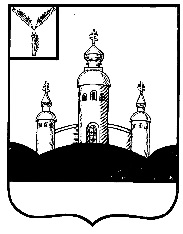 СОБРАНИЕВОСКРЕСЕНСКОГО МУНИЦИПАЛЬНОГО РАЙОНА САРАТОВСКОЙ ОБЛАСТИРЕШЕНИЕ28  декабря 2022 года                                                                           № 65с. ВоскресенскоеО внесении изменений в решениерайонного Собрания от 20.12.2021 г.№ 61 «О бюджете Воскресенского муниципального района Саратовской области на 2022 год и на плановый период 2023 и 2024 годов»Руководствуясь ст. 19, 57 Устава Воскресенского муниципального района Саратовской областиСобрание Воскресенского муниципального района Саратовской областиР Е Ш И Л О:I. Внести в решение районного Собрания от 20.12.2021 года № 61 «О бюджете Воскресенского муниципального района Саратовской области на 2022 год и на плановый период 2023 и 2024 годов» (с изменениями от 11.02.2022 года №1, от 05.07.2022 года №25, от 15 августа 2022 года № 35, от 18 октября 2022 года №44, от 15 ноября 2022 года №49, от 20 декабря 2022 года №53) следующие изменения:1. В пункте 1 статьи 1:в подпункте 1) цифры «415 068,5» заменить цифрами «421 565,9»;в подпункте 2) цифры «414 827,6» заменить цифрами «421 325,0».2. Внести в приложения № 1, 3, 4, 5 к решению районного Собрания  от 20.12.2021 года № 61 «О бюджете Воскресенского муниципального района Саратовской области на 2022 год и на плановый период 2023 и 2024 годов» (с изменениями от 11.02.2022 года №1, от 05.07.2022 года №25, от 15 августа 2022 года № 35, от 18 октября 2022 года №44, от 15 ноября 2022 года №49, от 20 декабря 2022 года №53) изменения согласно приложениям № 1, 2, 3, 4.II. Настоящее решение вступает в силу со дня опубликования в газете «Наша жизнь».   Председатель Собрания Воскресенского МР                                                                                        И.В. ЯськоваПриложение 1 к решению районного Собрания№  65   от 28.12.2022 годаПриложение 2 к решению районного Собрания№  65   от 28.12.2022 годаПриложение 3 к решению районного Собрания№  65   от 28.12.2022 годаПриложение 4 к решению районного Собрания№  65   от 28.12.2022 годаРаспределение бюджетных ассигнований Воскресенского муниципального района Саратовской области на 2022 год и на плановый период 2023 и 2024 годов поцелевым статьям (муниципальным программам и непрограммным направлениям деятельности), группам, подгруппам видов расходов классификации расходов Российской ФедерацииРаспределение доходовРаспределение доходовРаспределение доходовРаспределение доходовРаспределение доходовРаспределение доходовРаспределение доходовВоскресенского муниципального района Саратовской областиВоскресенского муниципального района Саратовской областиВоскресенского муниципального района Саратовской областиВоскресенского муниципального района Саратовской областиВоскресенского муниципального района Саратовской областиВоскресенского муниципального района Саратовской областиВоскресенского муниципального района Саратовской областина 2022 год и на плановый период 2023 и 2024 годовна 2022 год и на плановый период 2023 и 2024 годовна 2022 год и на плановый период 2023 и 2024 годовна 2022 год и на плановый период 2023 и 2024 годовна 2022 год и на плановый период 2023 и 2024 годовна 2022 год и на плановый период 2023 и 2024 годовна 2022 год и на плановый период 2023 и 2024 годов(тыс. рублей)(тыс. рублей)(тыс. рублей)Код бюджетной классификацииНаименование доходовНаименование доходовНаименование доходов2022 год2023 год2024 год1 00 00000 00 0000 000Налоговые и неналоговые доходыНалоговые и неналоговые доходыНалоговые и неналоговые доходы83 164,768 284,871 182,51 01 02000 01 0000 110Налог на доходы физических лицНалог на доходы физических лицНалог на доходы физических лиц31 500,033 800,036 300,01 03 02000 01 0000 110Акцизы по подакцизным товарам (продукции), производимым на территории Российской ФедерацииАкцизы по подакцизным товарам (продукции), производимым на территории Российской ФедерацииАкцизы по подакцизным товарам (продукции), производимым на территории Российской Федерации2 235,42 222,72 289,31 05 02000 02 0000 110Единый налог на вменённый доход для отдельных видов деятельностиЕдиный налог на вменённый доход для отдельных видов деятельностиЕдиный налог на вменённый доход для отдельных видов деятельности14,61 05 03000 01 0000 110Единый сельскохозяйственный налогЕдиный сельскохозяйственный налогЕдиный сельскохозяйственный налог4 248,26 700,06 800,01 05 04000 02 0000 110Налог, взимаемый в связи с применением патентной системы налогообложенияНалог, взимаемый в связи с применением патентной системы налогообложенияНалог, взимаемый в связи с применением патентной системы налогообложения999,91 300,01 360,01 06 04000 02 0000 110Транспортный налогТранспортный налогТранспортный налог10 700,012 490,212 654,01 08 03000 01 0000 110Государственная пошлина по делам, рассматриваемым в судах общей юрисдикции, мировым судьямГосударственная пошлина по делам, рассматриваемым в судах общей юрисдикции, мировым судьямГосударственная пошлина по делам, рассматриваемым в судах общей юрисдикции, мировым судьям1 052,51 311,01 312,01 11 05013 05 0000 120Доходы получаемые в виде арендной платы за земельные участки, государственная собственность на которые не разграничена, а также средства от продажи права на заключение договоров аренды указанных земельных участковДоходы получаемые в виде арендной платы за земельные участки, государственная собственность на которые не разграничена, а также средства от продажи права на заключение договоров аренды указанных земельных участковДоходы получаемые в виде арендной платы за земельные участки, государственная собственность на которые не разграничена, а также средства от продажи права на заключение договоров аренды указанных земельных участков4 468,04 700,04 700,01 11 05035 05 0000 120Доходы от сдачи в аренду имущества, находящегося в оперативном управлении органов управления муниципальных районов и созданных ими учреждений (за исключением имущества муниципальных бюджетных и автономных учреждений)Доходы от сдачи в аренду имущества, находящегося в оперативном управлении органов управления муниципальных районов и созданных ими учреждений (за исключением имущества муниципальных бюджетных и автономных учреждений)Доходы от сдачи в аренду имущества, находящегося в оперативном управлении органов управления муниципальных районов и созданных ими учреждений (за исключением имущества муниципальных бюджетных и автономных учреждений)363,0352,0352,01 11 07015 05 0000 120Доходы от перечисления части прибыли, остающейся после уплаты налоговых и иных обязательных платежей муниципальных унитарных предприятий, созданных муниципальными районамиДоходы от перечисления части прибыли, остающейся после уплаты налоговых и иных обязательных платежей муниципальных унитарных предприятий, созданных муниципальными районамиДоходы от перечисления части прибыли, остающейся после уплаты налоговых и иных обязательных платежей муниципальных унитарных предприятий, созданных муниципальными районами675,4600,0600,01 11 09045 05 0000 120Прочие поступления от использования имущества, находящиеся в собственности муниципальных районовПрочие поступления от использования имущества, находящиеся в собственности муниципальных районовПрочие поступления от использования имущества, находящиеся в собственности муниципальных районов6,76,76,71 12 01000 01 0000 120Плата за негативное воздействие на окружающую средуПлата за негативное воздействие на окружающую средуПлата за негативное воздействие на окружающую среду159,4156,8163,11 13 01995 05 0000 130Прочие доходы от оказания платных услуг (работ) получателя средств бюджетов муниципальных районовПрочие доходы от оказания платных услуг (работ) получателя средств бюджетов муниципальных районовПрочие доходы от оказания платных услуг (работ) получателя средств бюджетов муниципальных районов6 841,93 642,43 642,41 14 02053 05 0000 410Доходы от реализации иного имущества, находящегося в собственности муниципальных районовДоходы от реализации иного имущества, находящегося в собственности муниципальных районовДоходы от реализации иного имущества, находящегося в собственности муниципальных районов13156,81 14 06013 05 0000 430Доходы от продажи земельных участков, государственная собственность на которые не разграничена и которые расположены в границах межселенных территорий муниципальных районовДоходы от продажи земельных участков, государственная собственность на которые не разграничена и которые расположены в границах межселенных территорий муниципальных районовДоходы от продажи земельных участков, государственная собственность на которые не разграничена и которые расположены в границах межселенных территорий муниципальных районов6344,7703,0703,01 16 00000 00 0000 000ШТРАФЫ,САНКЦИИ, ВОЗМЕЩЕНИЕ УЩЕРБАШТРАФЫ,САНКЦИИ, ВОЗМЕЩЕНИЕ УЩЕРБАШТРАФЫ,САНКЦИИ, ВОЗМЕЩЕНИЕ УЩЕРБА398,2300,0300,02 00 00000 00 0000 000БЕЗВОЗМЕЗДНЫЕ ПОСТУПЛЕНИЯБЕЗВОЗМЕЗДНЫЕ ПОСТУПЛЕНИЯБЕЗВОЗМЕЗДНЫЕ ПОСТУПЛЕНИЯ338 401,2216 644,6209 450,62 02 10000 00 0000 150Дотации бюджетам бюджетной системы Российской ФедерацииДотации бюджетам бюджетной системы Российской ФедерацииДотации бюджетам бюджетной системы Российской Федерации60 077,536 129,738 243,62 02 15001 05 0000 150Дотация бюджетам муниципальных районов на выравнивание бюджетной обеспеченности муниципальных районов (городских округов) областиДотация бюджетам муниципальных районов на выравнивание бюджетной обеспеченности муниципальных районов (городских округов) областиДотация бюджетам муниципальных районов на выравнивание бюджетной обеспеченности муниципальных районов (городских округов) области41 229,236 129,738 243,62 02 15002 05 0000 150Дотации бюджетам муниципальных районов на поддержку мер по обеспечению сбалансированности бюджетовДотации бюджетам муниципальных районов на поддержку мер по обеспечению сбалансированности бюджетовДотации бюджетам муниципальных районов на поддержку мер по обеспечению сбалансированности бюджетов14 421,22 02 19999 05 0000 150Прочие дотации бюджетам муниципальных районовПрочие дотации бюджетам муниципальных районовПрочие дотации бюджетам муниципальных районов4 427,12 02 20000 00 0000 150Субсидии бюджетам бюджетной системы Российской Федерации (межбюджетные субсидии)Субсидии бюджетам бюджетной системы Российской Федерации (межбюджетные субсидии)Субсидии бюджетам бюджетной системы Российской Федерации (межбюджетные субсидии)78 276,922 428,813 077,52 02 25519 05 0000 150Субсидии бюджетам муниципальных районов и поселений области на поддержку отрасли культурыСубсидии бюджетам муниципальных районов и поселений области на поддержку отрасли культурыСубсидии бюджетам муниципальных районов и поселений области на поддержку отрасли культуры52,82 02 29999 05 0111 150Субсидия бюджетам муниципальных районов и городских округов области на обеспечение условий для внедрения цифровой образовательной среды в общеобразовательных организацияхСубсидия бюджетам муниципальных районов и городских округов области на обеспечение условий для внедрения цифровой образовательной среды в общеобразовательных организацияхСубсидия бюджетам муниципальных районов и городских округов области на обеспечение условий для внедрения цифровой образовательной среды в общеобразовательных организациях576,8365,72 02 29999 05 0078 150Субсидия бюджетам муниципальных районов области на сохранение достигнутых показателей повышения оплаты труда отдельных категорий работников бюджетной сферыСубсидия бюджетам муниципальных районов области на сохранение достигнутых показателей повышения оплаты труда отдельных категорий работников бюджетной сферыСубсидия бюджетам муниципальных районов области на сохранение достигнутых показателей повышения оплаты труда отдельных категорий работников бюджетной сферы11 511,62 02 25304 05 0000 150Субсидии бюджетам субъектов Российской Федерации на организацию бесплатного горячего питания обучающихся, получающих начальное общее образование в государственных и муниципальных образовательных организацияхСубсидии бюджетам субъектов Российской Федерации на организацию бесплатного горячего питания обучающихся, получающих начальное общее образование в государственных и муниципальных образовательных организацияхСубсидии бюджетам субъектов Российской Федерации на организацию бесплатного горячего питания обучающихся, получающих начальное общее образование в государственных и муниципальных образовательных организациях4 069,93 914,74 024,72 02 29999 05 0086 150Субсидия бюджетам муниципальных районов и городских округов области на проведении капитального и текущего ремонтов муниципальных образовательных организаций Субсидия бюджетам муниципальных районов и городских округов области на проведении капитального и текущего ремонтов муниципальных образовательных организаций Субсидия бюджетам муниципальных районов и городских округов области на проведении капитального и текущего ремонтов муниципальных образовательных организаций 4 500,02 02 29999 05 0087 150Субсидия бюджетам муниципальных районов и городских округов области на обеспечение условий создания центров образования цифрового и гуманитарного профилейСубсидия бюджетам муниципальных районов и городских округов области на обеспечение условий создания центров образования цифрового и гуманитарного профилейСубсидия бюджетам муниципальных районов и городских округов области на обеспечение условий создания центров образования цифрового и гуманитарного профилей3 208,83 662,93 662,92 02 29999 05 0108 150Субсидии бюджетам муниципальных районов и городских округов
области на обеспечение условий для функционирования центров
образования естественно-научной и технологической направленностей в общеобразовательных организацияхСубсидии бюджетам муниципальных районов и городских округов
области на обеспечение условий для функционирования центров
образования естественно-научной и технологической направленностей в общеобразовательных организацияхСубсидии бюджетам муниципальных районов и городских округов
области на обеспечение условий для функционирования центров
образования естественно-научной и технологической направленностей в общеобразовательных организациях1 528,01 831,51 831,52 02 25210 05 0000 150Субсидии бюджетам муниципальных районов и городских округов области на обеспечение образовательных организаций материально-технической базой для внедрения цифровой образовательной средыСубсидии бюджетам муниципальных районов и городских округов области на обеспечение образовательных организаций материально-технической базой для внедрения цифровой образовательной средыСубсидии бюджетам муниципальных районов и городских округов области на обеспечение образовательных организаций материально-технической базой для внедрения цифровой образовательной среды10 955,43 192,72 02 25097 05 0000 150Субсидии бюджетам муниципальных районов и городских округов области на создание в общеобразовательных организациях, расположенных в сельской местности и малых городах, условий для занятий физической культурой и спортомСубсидии бюджетам муниципальных районов и городских округов области на создание в общеобразовательных организациях, расположенных в сельской местности и малых городах, условий для занятий физической культурой и спортомСубсидии бюджетам муниципальных районов и городских округов области на создание в общеобразовательных организациях, расположенных в сельской местности и малых городах, условий для занятий физической культурой и спортом1 487,52 02 25467 05 0000 150Субсидии бюджетам муниципальных районов и поселений области на обеспечение развития и укрепления материально-технической базы домов культуры в населенных пунктах с числом жителей до 50 тысяч человекСубсидии бюджетам муниципальных районов и поселений области на обеспечение развития и укрепления материально-технической базы домов культуры в населенных пунктах с числом жителей до 50 тысяч человекСубсидии бюджетам муниципальных районов и поселений области на обеспечение развития и укрепления материально-технической базы домов культуры в населенных пунктах с числом жителей до 50 тысяч человек2 614,92 02 25750 05 0000 150Субсидии бюджетам муниципальных районов и городских округов области на реализацию мероприятий по модернизации школьных систем образованияСубсидии бюджетам муниципальных районов и городских округов области на реализацию мероприятий по модернизации школьных систем образованияСубсидии бюджетам муниципальных районов и городских округов области на реализацию мероприятий по модернизации школьных систем образования18 362,02 02 29999 05 0120 150Субсидии бюджетам муниципальных районов и городских округов области на обеспечение условий для 
реализации мероприятий по модернизации школьных систем образованияСубсидии бюджетам муниципальных районов и городских округов области на обеспечение условий для 
реализации мероприятий по модернизации школьных систем образованияСубсидии бюджетам муниципальных районов и городских округов области на обеспечение условий для 
реализации мероприятий по модернизации школьных систем образования4 150,02 02 25753 05 0000 150Субсидии бюджетам муниципальных районов области на софинансирование закупки оборудования для создания «умных» спортивных площадокСубсидии бюджетам муниципальных районов области на софинансирование закупки оборудования для создания «умных» спортивных площадокСубсидии бюджетам муниципальных районов области на софинансирование закупки оборудования для создания «умных» спортивных площадок28 157,72 02 29999 05 0123 150Субсидия на финансовое обеспечение мероприятий по обеспечению деятельности советников директора по воспитанию и взаимодействию с детскими общественными объединениями в общеобразовательных организациях Саратовской области (в рамках достижения соответствующих задач федерального проекта)Субсидия на финансовое обеспечение мероприятий по обеспечению деятельности советников директора по воспитанию и взаимодействию с детскими общественными объединениями в общеобразовательных организациях Саратовской области (в рамках достижения соответствующих задач федерального проекта)Субсидия на финансовое обеспечение мероприятий по обеспечению деятельности советников директора по воспитанию и взаимодействию с детскими общественными объединениями в общеобразовательных организациях Саратовской области (в рамках достижения соответствующих задач федерального проекта)121,22 02 30000 00 0000 150Субвенции бюджетам бюджетной системы Российской ФедерацииСубвенции бюджетам бюджетной системы Российской ФедерацииСубвенции бюджетам бюджетной системы Российской Федерации177 375,2153 518,7153 583,72 02 30024 05 0001 150Субвенции бюджетам муниципальных районов области на финансовое обеспечение образовательной деятельности муниципальных общеобразовательных учрежденийСубвенции бюджетам муниципальных районов области на финансовое обеспечение образовательной деятельности муниципальных общеобразовательных учрежденийСубвенции бюджетам муниципальных районов области на финансовое обеспечение образовательной деятельности муниципальных общеобразовательных учреждений140 605,3122 180,6122 180,62 02 30024 05 0003 150Субвенции бюджетам муниципальных районов области на осуществление органами местного самоуправления государственных полномочий по созданию и организации деятельности комиссий по делам несовершеннолетних и защите их правСубвенции бюджетам муниципальных районов области на осуществление органами местного самоуправления государственных полномочий по созданию и организации деятельности комиссий по делам несовершеннолетних и защите их правСубвенции бюджетам муниципальных районов области на осуществление органами местного самоуправления государственных полномочий по созданию и организации деятельности комиссий по делам несовершеннолетних и защите их прав356,6337,0337,02 02 30024 05 0007 150Субвенция бюджетам муниципальных районов области на исполнение государственных полномочий по расчету и предоставлению дотаций поселениямСубвенция бюджетам муниципальных районов области на исполнение государственных полномочий по расчету и предоставлению дотаций поселениямСубвенция бюджетам муниципальных районов области на исполнение государственных полномочий по расчету и предоставлению дотаций поселениям605,7656,8682,02 02 30024 05 0008 150Субвенции  бюджетам муниципальных районов области  на осуществление органами местного самоуправления государственных полномочий по образованию и обеспечению деятельности административных комиссий, определению перечня должностных лиц, уполномоченных составлять протоколы об административных правонарушенияхСубвенции  бюджетам муниципальных районов области  на осуществление органами местного самоуправления государственных полномочий по образованию и обеспечению деятельности административных комиссий, определению перечня должностных лиц, уполномоченных составлять протоколы об административных правонарушенияхСубвенции  бюджетам муниципальных районов области  на осуществление органами местного самоуправления государственных полномочий по образованию и обеспечению деятельности административных комиссий, определению перечня должностных лиц, уполномоченных составлять протоколы об административных правонарушениях356,6337,0337,02 02 30024 05 0009 150Субвенции бюджетам муниципальных районов на осуществление органами местного самоуправления отдельных государственных полномочий по осуществлению деятельности по опеке и попечительству в отношении несовершеннолетних граждан в части расходов на оплату труда, уплату страховых взносов по обязательному социальному страхованию в государственные внебюджетные фонды Российской Федерации, обеспечение деятельности штатных работниковСубвенции бюджетам муниципальных районов на осуществление органами местного самоуправления отдельных государственных полномочий по осуществлению деятельности по опеке и попечительству в отношении несовершеннолетних граждан в части расходов на оплату труда, уплату страховых взносов по обязательному социальному страхованию в государственные внебюджетные фонды Российской Федерации, обеспечение деятельности штатных работниковСубвенции бюджетам муниципальных районов на осуществление органами местного самоуправления отдельных государственных полномочий по осуществлению деятельности по опеке и попечительству в отношении несовершеннолетних граждан в части расходов на оплату труда, уплату страховых взносов по обязательному социальному страхованию в государственные внебюджетные фонды Российской Федерации, обеспечение деятельности штатных работников356,6337,0337,02 02 30024 05 0010 150Субвенции бюджетам муниципальных районов области на осуществление органами местного самоуправления государственных полномочий по организации предоставления гражданам субсидий на оплату жилого помещения и коммунальных услуг Субвенции бюджетам муниципальных районов области на осуществление органами местного самоуправления государственных полномочий по организации предоставления гражданам субсидий на оплату жилого помещения и коммунальных услуг Субвенции бюджетам муниципальных районов области на осуществление органами местного самоуправления государственных полномочий по организации предоставления гражданам субсидий на оплату жилого помещения и коммунальных услуг 356,6337,0337,02 02 30024 05 0011 150Субвенции бюджетам муниципальных районов области на осуществление органами местного самоуправления отдельных государственных полномочий по осуществлению деятельности по опеке и попечительству в отношении совершеннолетних гражданСубвенции бюджетам муниципальных районов области на осуществление органами местного самоуправления отдельных государственных полномочий по осуществлению деятельности по опеке и попечительству в отношении совершеннолетних гражданСубвенции бюджетам муниципальных районов области на осуществление органами местного самоуправления отдельных государственных полномочий по осуществлению деятельности по опеке и попечительству в отношении совершеннолетних граждан356,6337,0337,02 02 30024 05 0012 150Субвенции бюджетам муниципальных районов области на осуществление органами местного самоуправления государственных полномочий по организации предоставления компенсации  родительской платы и расходы по оплате услуг почтовой связи и банковских услуг, оказываемых банками, по выплате за присмотр и уход за детьми в образовательных организациях, реализующих основную общеобразовательную программу дошкольного образованияСубвенции бюджетам муниципальных районов области на осуществление органами местного самоуправления государственных полномочий по организации предоставления компенсации  родительской платы и расходы по оплате услуг почтовой связи и банковских услуг, оказываемых банками, по выплате за присмотр и уход за детьми в образовательных организациях, реализующих основную общеобразовательную программу дошкольного образованияСубвенции бюджетам муниципальных районов области на осуществление органами местного самоуправления государственных полномочий по организации предоставления компенсации  родительской платы и расходы по оплате услуг почтовой связи и банковских услуг, оказываемых банками, по выплате за присмотр и уход за детьми в образовательных организациях, реализующих основную общеобразовательную программу дошкольного образования49,649,649,62 02 30024 05 0014 150Субвенции бюджетам муниципальных районов области на компенсацию родительской платы за присмотр и уход за детьми в образовательных организациях, реализующих основную общеобразовательную программу дошкольного образованияСубвенции бюджетам муниципальных районов области на компенсацию родительской платы за присмотр и уход за детьми в образовательных организациях, реализующих основную общеобразовательную программу дошкольного образованияСубвенции бюджетам муниципальных районов области на компенсацию родительской платы за присмотр и уход за детьми в образовательных организациях, реализующих основную общеобразовательную программу дошкольного образования964,91 114,91 114,92 02 30024 05 0015 150Субвенции бюджетам муниципальных районов  области на осуществление органами местного самоуправления отдельных государственных полномочий по государственному управлению охраной трудаСубвенции бюджетам муниципальных районов  области на осуществление органами местного самоуправления отдельных государственных полномочий по государственному управлению охраной трудаСубвенции бюджетам муниципальных районов  области на осуществление органами местного самоуправления отдельных государственных полномочий по государственному управлению охраной труда165,20,00,02 02 30024 05 0016 150Субвенции бюджетам муниципальных районов области на осуществление органами местного самоуправления государственных полномочий по предоставлению гражданам субсидий на оплату жилого помещения и коммунальных услугСубвенции бюджетам муниципальных районов области на осуществление органами местного самоуправления государственных полномочий по предоставлению гражданам субсидий на оплату жилого помещения и коммунальных услугСубвенции бюджетам муниципальных районов области на осуществление органами местного самоуправления государственных полномочий по предоставлению гражданам субсидий на оплату жилого помещения и коммунальных услуг785,71 153,61 202,12 02 30024 05 0027 150Субвенции бюджетам муниципальных районов области на предоставление питания отдельным категориям обучающихся в муниципальных образовательных организациях, реализующих образовательные программы начального общего, основного общего и среднего общего образованияСубвенции бюджетам муниципальных районов области на предоставление питания отдельным категориям обучающихся в муниципальных образовательных организациях, реализующих образовательные программы начального общего, основного общего и среднего общего образованияСубвенции бюджетам муниципальных районов области на предоставление питания отдельным категориям обучающихся в муниципальных образовательных организациях, реализующих образовательные программы начального общего, основного общего и среднего общего образования1 759,81 759,81 759,82 02 30024 05 0028 150Субвенции бюджетам муниципальных районов области на частичное финансирование расходов на присмотр и уход за детьми дошкольного возраста в муниципальных образовательных организациях, реализующих основную общеобразовательную программу дошкольного образованияСубвенции бюджетам муниципальных районов области на частичное финансирование расходов на присмотр и уход за детьми дошкольного возраста в муниципальных образовательных организациях, реализующих основную общеобразовательную программу дошкольного образованияСубвенции бюджетам муниципальных районов области на частичное финансирование расходов на присмотр и уход за детьми дошкольного возраста в муниципальных образовательных организациях, реализующих основную общеобразовательную программу дошкольного образования398,7398,7398,72 02 30024 05 0029 150Субвенции бюджетам муниципальных районов области на осуществление органами местного самоуправления государственных полномочий по организации предоставления питания отдельным категориям обучающихся в муниципальных образовательных организациях, реализующих образовательные программы начального общего, основного общего и среднего общего образования, и частичному финансированию расходов на присмотр и уход за детьми дошкольного возраста в муниципальных образовательных организациях, реализующих основную общеобразовательную программу дошкольного образованияСубвенции бюджетам муниципальных районов области на осуществление органами местного самоуправления государственных полномочий по организации предоставления питания отдельным категориям обучающихся в муниципальных образовательных организациях, реализующих образовательные программы начального общего, основного общего и среднего общего образования, и частичному финансированию расходов на присмотр и уход за детьми дошкольного возраста в муниципальных образовательных организациях, реализующих основную общеобразовательную программу дошкольного образованияСубвенции бюджетам муниципальных районов области на осуществление органами местного самоуправления государственных полномочий по организации предоставления питания отдельным категориям обучающихся в муниципальных образовательных организациях, реализующих образовательные программы начального общего, основного общего и среднего общего образования, и частичному финансированию расходов на присмотр и уход за детьми дошкольного возраста в муниципальных образовательных организациях, реализующих основную общеобразовательную программу дошкольного образования56,056,056,02 02 30024 05 0037 150Субвенции бюджетам муниципальных районов области на финансовое обеспечение образовательной деятельности муниципальных дошкольных образовательных организацийСубвенции бюджетам муниципальных районов области на финансовое обеспечение образовательной деятельности муниципальных дошкольных образовательных организацийСубвенции бюджетам муниципальных районов области на финансовое обеспечение образовательной деятельности муниципальных дошкольных образовательных организаций22 522,916 614,116 614,12 02 30024 05 0043 150Субвенции бюджетам муниципальных районов области на осуществление органами местного самоуправления отдельных государственных полномочий по организации проведения мероприятий при осуществлении деятельности по обращению с животными без владельцевСубвенции бюджетам муниципальных районов области на осуществление органами местного самоуправления отдельных государственных полномочий по организации проведения мероприятий при осуществлении деятельности по обращению с животными без владельцевСубвенции бюджетам муниципальных районов области на осуществление органами местного самоуправления отдельных государственных полномочий по организации проведения мероприятий при осуществлении деятельности по обращению с животными без владельцев59,346,139,52 02 30024 05 0045 150Субвенции бюджетам муниципальных районов области на компенсацию стоимости горячего питания родителям (законным представителям) обучающихся по образовательным программам начального общего образования на дому детей-инвалидов и детей, нуждающихся в длительном лечении, которые по состоянию здоровья временно ил постоянно не могут посещать образовательные организации.Субвенции бюджетам муниципальных районов области на компенсацию стоимости горячего питания родителям (законным представителям) обучающихся по образовательным программам начального общего образования на дому детей-инвалидов и детей, нуждающихся в длительном лечении, которые по состоянию здоровья временно ил постоянно не могут посещать образовательные организации.Субвенции бюджетам муниципальных районов области на компенсацию стоимости горячего питания родителям (законным представителям) обучающихся по образовательным программам начального общего образования на дому детей-инвалидов и детей, нуждающихся в длительном лечении, которые по состоянию здоровья временно ил постоянно не могут посещать образовательные организации.5,42 02 35120 05 0000 150Субвенции  бюджетам муниципальных районов области  на осуществление органами местного самоуправления государственных полномочий по составлению (изменению) списков кандидатов в присяжные заседатели федеральных судов общей юрисдикции в Российской ФедерацииСубвенции  бюджетам муниципальных районов области  на осуществление органами местного самоуправления государственных полномочий по составлению (изменению) списков кандидатов в присяжные заседатели федеральных судов общей юрисдикции в Российской ФедерацииСубвенции  бюджетам муниципальных районов области  на осуществление органами местного самоуправления государственных полномочий по составлению (изменению) списков кандидатов в присяжные заседатели федеральных судов общей юрисдикции в Российской Федерации7,52,90,82 02 35303 05 0000 150Субвенции на ежемесячное вознаграждение за классное руководство педагогическим работникам государственных и муниципальных общеобразовательных организацийСубвенции на ежемесячное вознаграждение за классное руководство педагогическим работникам государственных и муниципальных общеобразовательных организацийСубвенции на ежемесячное вознаграждение за классное руководство педагогическим работникам государственных и муниципальных общеобразовательных организаций7 606,27 800,67 800,62 02 40000 00 0000 150Иные межбюджетные трансфертыИные межбюджетные трансфертыИные межбюджетные трансферты22 671,54 567,44 545,82 02 40014 05 0001 150Межбюджетные трансферты, передаваемые бюджетам муниципальных районов из бюджетов поселений на осуществление части полномочий по решению вопросов местного значения в части  создания условий для организации досуга и обеспечения жителей услугами организаций культурыМежбюджетные трансферты, передаваемые бюджетам муниципальных районов из бюджетов поселений на осуществление части полномочий по решению вопросов местного значения в части  создания условий для организации досуга и обеспечения жителей услугами организаций культурыМежбюджетные трансферты, передаваемые бюджетам муниципальных районов из бюджетов поселений на осуществление части полномочий по решению вопросов местного значения в части  создания условий для организации досуга и обеспечения жителей услугами организаций культуры4 893,84 109,04 087,42 02 45179 05 0000 150Межбюджетные трансферты, передаваемые бюджетам муниципальных районов на проведение мероприятий по обеспечению деятельности советников директора по воспитанию и взаимодействию с детскими общественными объединениями в общеобразовательных организациях.Межбюджетные трансферты, передаваемые бюджетам муниципальных районов на проведение мероприятий по обеспечению деятельности советников директора по воспитанию и взаимодействию с детскими общественными объединениями в общеобразовательных организациях.Межбюджетные трансферты, передаваемые бюджетам муниципальных районов на проведение мероприятий по обеспечению деятельности советников директора по воспитанию и взаимодействию с детскими общественными объединениями в общеобразовательных организациях.485,02 02 49999 05 0006 150Иные межбюджетные трансферты за счет средств, выделяемых из резервного фонда Правительства Саратовской областиИные межбюджетные трансферты за счет средств, выделяемых из резервного фонда Правительства Саратовской областиИные межбюджетные трансферты за счет средств, выделяемых из резервного фонда Правительства Саратовской области140,00,00,02 02 49999 05 0013 150Иные межбюджетные трансферты бюджетам муниципальных районов области в целях обеспечения надлежащего осуществления полномочий по решению вопросов местного значенияИные межбюджетные трансферты бюджетам муниципальных районов области в целях обеспечения надлежащего осуществления полномочий по решению вопросов местного значенияИные межбюджетные трансферты бюджетам муниципальных районов области в целях обеспечения надлежащего осуществления полномочий по решению вопросов местного значения12 448,22 02 49999 05 0015 150Межбюджетные трансферты на размещение социально значимой информации в печатных средствах массовой информации, учрежденных органами местного самоуправления Межбюджетные трансферты на размещение социально значимой информации в печатных средствах массовой информации, учрежденных органами местного самоуправления Межбюджетные трансферты на размещение социально значимой информации в печатных средствах массовой информации, учрежденных органами местного самоуправления 1 214,4458,4458,42 02 49999 05 0067 150Межбюджетные трансферты, передаваемые бюджетам муниципальных районов области на оснащение и укрепление материально-технической базы образовательных организацийМежбюджетные трансферты, передаваемые бюджетам муниципальных районов области на оснащение и укрепление материально-технической базы образовательных организацийМежбюджетные трансферты, передаваемые бюджетам муниципальных районов области на оснащение и укрепление материально-технической базы образовательных организаций1 440,02 02 49999 05 0070 150Межбюджетные трансферты, передаваемые бюджетам муниципальных районов области на проведение капитального и текущего ремонтов, техническое оснащение муниципальных учреждений культурно-досугового типа.Межбюджетные трансферты, передаваемые бюджетам муниципальных районов области на проведение капитального и текущего ремонтов, техническое оснащение муниципальных учреждений культурно-досугового типа.Межбюджетные трансферты, передаваемые бюджетам муниципальных районов области на проведение капитального и текущего ремонтов, техническое оснащение муниципальных учреждений культурно-досугового типа.1 000,02 02 49999 05 0080 150Межбюджетные трансферты, передаваемые бюджетам муниципальных районов области за достижение показателей деятельностиМежбюджетные трансферты, передаваемые бюджетам муниципальных районов области за достижение показателей деятельностиМежбюджетные трансферты, передаваемые бюджетам муниципальных районов области за достижение показателей деятельности450,12 02 49999 05 0084 150Межбюджетные трансферты, передаваемые бюджетам муниципальных районов области на обновление спортивного оборудования и инвентаря спортивных залов образовательных учреждений области, расположенных в сельской местности, для реализации рабочей программы учебного предмета "Физическая культура"Межбюджетные трансферты, передаваемые бюджетам муниципальных районов области на обновление спортивного оборудования и инвентаря спортивных залов образовательных учреждений области, расположенных в сельской местности, для реализации рабочей программы учебного предмета "Физическая культура"Межбюджетные трансферты, передаваемые бюджетам муниципальных районов области на обновление спортивного оборудования и инвентаря спортивных залов образовательных учреждений области, расположенных в сельской местности, для реализации рабочей программы учебного предмета "Физическая культура"600,02 02 00000 00 0000 150Перечисления для осуществления возврата (зачета) излишне уплаченных или излишне взысканных сумм налогов, сборов и иных платежей, а также сумм процентов за несвоевременное осуществление такого возврата и процентов, начисленных на излишне взысканные суммыПеречисления для осуществления возврата (зачета) излишне уплаченных или излишне взысканных сумм налогов, сборов и иных платежей, а также сумм процентов за несвоевременное осуществление такого возврата и процентов, начисленных на излишне взысканные суммыПеречисления для осуществления возврата (зачета) излишне уплаченных или излишне взысканных сумм налогов, сборов и иных платежей, а также сумм процентов за несвоевременное осуществление такого возврата и процентов, начисленных на излишне взысканные суммы0,02 08 05000 05 0000 150Перечисления из бюджетов муниципальных районов (в бюджеты муниципальных районов) для осуществления возврата (зачета) излишне уплаченных или излишне взысканных сумм налогов, сборов и иных платежей, а также сумм процентов за несвоевременное осуществление такого возврата и процентов, начисленных на излишне взысканные суммыПеречисления из бюджетов муниципальных районов (в бюджеты муниципальных районов) для осуществления возврата (зачета) излишне уплаченных или излишне взысканных сумм налогов, сборов и иных платежей, а также сумм процентов за несвоевременное осуществление такого возврата и процентов, начисленных на излишне взысканные суммыПеречисления из бюджетов муниципальных районов (в бюджеты муниципальных районов) для осуществления возврата (зачета) излишне уплаченных или излишне взысканных сумм налогов, сборов и иных платежей, а также сумм процентов за несвоевременное осуществление такого возврата и процентов, начисленных на излишне взысканные суммы0,0Всего421 565,9284 929,4280 633,1Ведомственная структура расходов бюджета  Воскресенского муниципального района Саратовской области    на 2022 год и плановый период 2023 и 2024 годовВедомственная структура расходов бюджета  Воскресенского муниципального района Саратовской области    на 2022 год и плановый период 2023 и 2024 годовВедомственная структура расходов бюджета  Воскресенского муниципального района Саратовской области    на 2022 год и плановый период 2023 и 2024 годовВедомственная структура расходов бюджета  Воскресенского муниципального района Саратовской области    на 2022 год и плановый период 2023 и 2024 годовВедомственная структура расходов бюджета  Воскресенского муниципального района Саратовской области    на 2022 год и плановый период 2023 и 2024 годовВедомственная структура расходов бюджета  Воскресенского муниципального района Саратовской области    на 2022 год и плановый период 2023 и 2024 годовВедомственная структура расходов бюджета  Воскресенского муниципального района Саратовской области    на 2022 год и плановый период 2023 и 2024 годовВедомственная структура расходов бюджета  Воскресенского муниципального района Саратовской области    на 2022 год и плановый период 2023 и 2024 годовВедомственная структура расходов бюджета  Воскресенского муниципального района Саратовской области    на 2022 год и плановый период 2023 и 2024 годовВедомственная структура расходов бюджета  Воскресенского муниципального района Саратовской области    на 2022 год и плановый период 2023 и 2024 годовВедомственная структура расходов бюджета  Воскресенского муниципального района Саратовской области    на 2022 год и плановый период 2023 и 2024 годовВедомственная структура расходов бюджета  Воскресенского муниципального района Саратовской области    на 2022 год и плановый период 2023 и 2024 годовВедомственная структура расходов бюджета  Воскресенского муниципального района Саратовской области    на 2022 год и плановый период 2023 и 2024 годовВедомственная структура расходов бюджета  Воскресенского муниципального района Саратовской области    на 2022 год и плановый период 2023 и 2024 годовВедомственная структура расходов бюджета  Воскресенского муниципального района Саратовской области    на 2022 год и плановый период 2023 и 2024 годовВедомственная структура расходов бюджета  Воскресенского муниципального района Саратовской области    на 2022 год и плановый период 2023 и 2024 годов(тыс. рублей)(тыс. рублей)(тыс. рублей)(тыс. рублей)(тыс. рублей)(тыс. рублей)(тыс. рублей)(тыс. рублей)(тыс. рублей)(тыс. рублей)(тыс. рублей)(тыс. рублей)(тыс. рублей)(тыс. рублей)(тыс. рублей)(тыс. рублей)(тыс. рублей)(тыс. рублей)НаименованиеКодКодРаз-делРаз-делПод-разделЦелевая статьяЦелевая статьяЦелевая статьяВид расходовВид расходовСуммаСуммаСуммаСуммаНаименованиеКодКодРаз-делРаз-делПод-разделЦелевая статьяЦелевая статьяЦелевая статьяВид расходовВид расходов2022 год2022 год2023 год2024 год1233444566778899Собрание Воскресенского муниципального района Саратовской области061520,2520,2651,0651,01 109,31 109,3ОБЩЕГОСУДАРСТВЕННЫЕ ВОПРОСЫ0610101520,2520,2651,0651,01 109,31 109,3Функционирование законодательных (представительных) органов государственной власти и представительных органов муниципальных образований0610101030303520,2520,2651,0651,01 109,31 109,3Руководство и управление в сфере установленных функций органов местного самоуправления061010103030391 0 00 00000520,2520,2651,0651,01 109,31 109,3Выполнение функций органами местного самоуправления061010103030391 0 01 00000520,2520,2651,0651,01 109,31 109,3Расходы на обеспечение деятельности центрального аппарата061010103030391 0 01 00204520,2520,2651,0651,01 109,31 109,3Расходы на выплаты персоналу в целях обеспечения выполнения функций государственными (муниципальными) органами, казенными учреждениями, органами управления государственными внебюджетными фондами061010103030391 0 01 00204100100520,2520,2651,0651,01 109,31 109,3Расходы на выплаты персоналу  государственных (муниципальных) органов061010103030391 0 01 00204120120520,2520,2651,0651,01 109,31 109,3Администрация Воскресенского муниципального района Саратовской области06298 944,098 944,047 645,347 645,347 457,347 457,3ОБЩЕГОСУДАРСТВЕННЫЕ ВОПРОСЫ062010142 170,242 170,230 447,930 447,932 372,432 372,4Функционирование высшего должностного лица субъекта Российской Федерации и муниципального образования06201010202021 903,11 903,11 312,41 312,41 312,41 312,4Расходы за счет межбюджетных трансфертов062010102020250 0 00 00000590,7590,7Расходы за счет иных межбюджетных трансфертов из областного бюджета062010102020250 1 00 00000590,7590,7Обеспечение надлежащего осуществления полномочий по решению вопросов местного значения062010102020250 1 00 79200140,6140,6Расходы на выплаты персоналу в целях обеспечения выполнения функций государственными (муниципальными) органами, казенными учреждениями, органами управления государственными внебюджетными фондами062010102020250 1 00 79200100100140,6140,6Расходы на выплаты персоналу  государственных (муниципальных) органов062010102020250 1 00 79200120120140,6140,6Достижение показателей деятельности062010102020250 1 00 79330450,1450,1Расходы на выплаты персоналу в целях обеспечения выполнения функций государственными (муниципальными) органами, казенными учреждениями, органами управления государственными внебюджетными фондами062010102020250 1 00 79330100100450,1450,1Расходы на выплаты персоналу  государственных (муниципальных) органов062010102020250 1 00 79330120120450,1450,1Руководство и управление в сфере установленных функций органов местного самоуправления062010102020291 0 00 000001 312,41 312,41 312,41 312,41 312,41 312,4Выполнение функций органами местного самоуправления062010102020291 0 01 000001 312,41 312,41 312,41 312,41 312,41 312,4Расходы на обеспечение деятельности главы муниципального образования062010102020291 0 01 002031 312,41 312,41 312,41 312,41 312,41 312,4Расходы на выплаты персоналу в целях обеспечения выполнения функций государственными (муниципальными) органами, казенными учреждениями, органами управления государственными внебюджетными фондами062010102020291 0 01 002031001001 312,41 312,41 312,41 312,41 312,41 312,4Расходы на выплаты персоналу  государственных (муниципальных) органов062010102020291 0 01 002031201201 312,41 312,41 312,41 312,41 312,41 312,4Функционирование Правительства Российской Федерации, высших исполнительных органов государственной власти субъектов Российской Федерации, местных администраций062010104040419 514,119 514,111 700,111 700,110 940,110 940,1Муниципальная программа "Развитие местного самоуправления в Воскресенском муниципальном районе Саратовской области"062010104040440 0 00 00000805,0805,0765,0765,0Основное мероприятие "Техническое обеспечение органов местного самоуправления - приобретение оргтехники"062010104040440 0 01 0000067,167,140,040,0Реализация основного мероприятия "Техническое обеспечение органов местного самоуправления - приобретение оргтехники"062010104040440 0 01 0000167,167,140,040,0Закупка товаров, работ и услуг для обеспечения государственных (муниципальных) нужд062010104040440 0 01 0000120020067,167,140,040,0Иные закупки товаров, работ и услуг для обеспечения государственных (муниципальных) нужд062010104040440 0 01 0000124024067,167,140,040,0Основное мероприятие "Сопровождение, модернизация и актуализация сайта Воскресенского муниципального района"062010104040440 0 02 0000014,014,040,040,0Реализация основного мероприятия "Сопровождение, модернизация и актуализация сайта Воскресенского муниципального района"062010104040440 0 02 0000214,014,040,040,0Закупка товаров, работ и услуг для обеспечения государственных (муниципальных) нужд062010104040440 0 02 0000220020014,014,040,040,0Иные закупки товаров, работ и услуг для обеспечения государственных (муниципальных) нужд062010104040440 0 02 0000224024014,014,040,040,0Основное мероприятие " Приобретение специализированного программного обеспечения, включая муниципальный компонент"062010104040440 0 03 00000455,0455,0400,0400,0Реализация основного мероприятия "Приобретение специализированного программного обеспечения, включая муниципальный компонент"062010104040440 0 03 00003455,0455,0400,0400,0Закупка товаров, работ и услуг для обеспечения государственных (муниципальных) нужд062010104040440 0 03 00003200200455,0455,0400,0400,0Иные закупки товаров, работ и услуг для обеспечения государственных (муниципальных) нужд062010104040440 0 03 00003240240455,0455,0400,0400,0Основное мероприятие "Организация и проведение переподготовки и повышения квалификации руководителей и специалистов ОМСУ"062010104040440 0 04 000004,54,515,015,0Реализация основного мероприятия "Организация и проведение переподготовки и повышения квалификации руководителей и специалистов ОМСУ"062010104040440 0 04 000044,54,515,015,0Закупка товаров, работ и услуг для обеспечения государственных (муниципальных) нужд062010104040440 0 04 000042002004,54,515,015,0Иные закупки товаров, работ и услуг для обеспечения государственных (муниципальных) нужд062010104040440 0 04 000042402404,54,515,015,0Основное мероприятие "Оказание муниципальной поддержки Ассоциации "Совет муниципальных образований Саратовской области", уплата членских взносов"062010104040440 0 05 0000066,766,750,050,0Реализация основного мероприятия "Оказание муниципальной поддержки Ассоциации "Совет муниципальных образований Саратовской области", уплата членских взносов"062010104040440 0 05 0000566,766,750,050,0Иные бюджетные ассигнования062010104040440 0 05 0000580080066,766,750,050,0Уплата налогов, сборов и иных платежей062010104040440 0 05 0000585085066,766,750,050,0Основное мероприятие "Приобретение средств защиты информации, аттестация объекта информации по требованиям безопасности"062010104040440 0 06 0000070,070,0Реализация основного мероприятия "Приобретение средств защиты информации, аттестация объекта информации по требованиям безопасности"062010104040440 0 06 0000670,070,0Закупка товаров, работ и услуг для обеспечения государственных (муниципальных) нужд062010104040440 0 06 0000620020070,070,0Иные закупки товаров, работ и услуг для обеспечения государственных (муниципальных) нужд062010104040440 0 06 0000624024070,070,0Основное мероприятие "Приобретение электронных подписей для сотрудников администрации МР"062010104040440 0 07 0000010,010,0Реализация основного мероприятия "Приобретение электронных подписей для сотрудников администрации МР"062010104040440 0 07 0000710,010,0Закупка товаров, работ и услуг для обеспечения государственных (муниципальных) нужд062010104040440 0 07 0000720020010,010,0Иные закупки товаров, работ и услуг для обеспечения государственных (муниципальных) нужд062010104040440 0 07 0000724024010,010,0Основное мероприятие "Создание защищенного рабочего места и подключение его рСМЭВ с использованием СЗИ"062010104040440 0 08 0000081,981,970,070,0Реализация основного мероприятия "Создание защищенного рабочего места и подключение его рСМЭВ с использованием СЗИ"062010104040440 0 08 0000881,981,970,070,0Закупка товаров, работ и услуг для обеспечения государственных (муниципальных) нужд062010104040440 0 08 0000820020081,981,970,070,0Иные закупки товаров, работ и услуг для обеспечения государственных (муниципальных) нужд062010104040440 0 08 0000824024081,981,970,070,0Основное мероприятие "Праздничное оформление населенных пунктов"062010104040440 0 09 0000091,891,840,040,0Реализация основного мероприятия "Праздничное оформление населенных пунктов"062010104040440 0 09 0000991,891,840,040,0Закупка товаров, работ и услуг для обеспечения государственных (муниципальных) нужд062010104040440 0 09 0000920020091,891,840,040,0Иные закупки товаров, работ и услуг для обеспечения государственных (муниципальных) нужд062010104040440 0 09 0000924024091,891,840,040,0Основное мероприятие "Проведение праздничных, культурно-досуговых, спортивных и траурных мероприятий, ориентированных на граждан старшего поколения"062010104040440 0 12 0000024,024,030,030,0Проведение праздничных, культурно-досуговых, спортивных и траурных мероприятий, ориентированных на граждан старшего поколения062010104040440 0 12 0055124,024,030,030,0Закупка товаров, работ и услуг для обеспечения государственных (муниципальных) нужд062010104040440 0 12 0055120020024,024,030,030,0Иные закупки товаров, работ и услуг для обеспечения государственных (муниципальных) нужд062010104040440 0 12 0055124024024,024,030,030,0Расходы за счет межбюджетных трансфертов062010104040450 0 00 000003 338,53 338,51 348,01 348,01 348,01 348,0Расходы за счет иных межбюджетных трансфертов из областного бюджета062010104040450 1 00 000001 746,91 746,9Обеспечение надлежащего осуществления полномочий по решению вопросов местного значения062010104040450 1 00 792001 746,91 746,9Расходы на выплаты персоналу в целях обеспечения выполнения функций государственными (муниципальными) органами, казенными учреждениями, органами управления государственными внебюджетными фондами062010104040450 1 00 792001001001 619,51 619,5Расходы на выплаты персоналу  государственных (муниципальных) органов062010104040450 1 00 792001201201 619,51 619,5Иные бюджетные ассигнования062010104040450 1 00 79200800800127,4127,4Уплата налогов, сборов и иных платежей062010104040450 1 00 79200850850127,4127,4Осуществление органами местного самоуправления переданных государственных полномочий за счет субвенций областного бюджета062010104040450 4 00 000001 591,61 591,61 348,01 348,01 348,01 348,0Осуществление отдельных государственных полномочий по государственному управлению охраной труда062010104040450 4 00 76300165,2165,2Расходы на выплаты персоналу в целях обеспечения выполнения функций государственными (муниципальными) органами, казенными учреждениями, органами управления государственными внебюджетными фондами062010104040450 4 00 76300100100158,5158,5Расходы на выплаты персоналу  государственных (муниципальных) органов062010104040450 4 00 76300120120158,5158,5Закупка товаров, работ и услуг для обеспечения государственных (муниципальных) нужд062010104040450 4 00 763002002006,76,7Иные закупки товаров, работ и услуг для обеспечения государственных (муниципальных) нужд062010104040450 4 00 763002402406,76,7Осуществление отдельных государственных полномочий по осуществлению деятельности по опеке и попечительству в отношении совершеннолетних граждан062010104040450 4 00 76400356,6356,6337,0337,0337,0337,0Расходы на выплаты персоналу в целях обеспечения выполнения функций государственными (муниципальными) органами, казенными учреждениями, органами управления государственными внебюджетными фондами062010104040450 4 00 76400100100341,6341,6322,0322,0322,0322,0Расходы на выплаты персоналу  государственных (муниципальных) органов062010104040450 4 00 76400120120341,6341,6322,0322,0322,0322,0Закупка товаров, работ и услуг для обеспечения государственных (муниципальных) нужд062010104040450 4 00 7640020020015,015,015,015,015,015,0Иные закупки товаров, работ и услуг для обеспечения государственных (муниципальных) нужд062010104040450 4 00 7640024024015,015,015,015,015,015,0Осуществление государственных полномочий по образованию и обеспечению деятельности административных комиссий, определению перечня должностных лиц, уполномоченных составлять протоколы об административных правонарушениях062010104040450 4 00 76500356,6356,6337,0337,0337,0337,0Расходы на выплаты персоналу в целях обеспечения выполнения функций государственными (муниципальными) органами, казенными учреждениями, органами управления государственными внебюджетными фондами062010104040450 4 00 76500100100284,8284,8265,2265,2265,2265,2Расходы на выплаты персоналу  государственных (муниципальных) органов062010104040450 4 00 76500120120284,8284,8265,2265,2265,2265,2Закупка товаров, работ и услуг для обеспечения государственных (муниципальных) нужд062010104040450 4 00 7650020020071,871,871,871,871,871,8Иные закупки товаров, работ и услуг для обеспечения государственных (муниципальных) нужд062010104040450 4 00 7650024024071,871,871,871,871,871,8Осуществление государственных полномочий по созданию и организации деятельности комиссий по делам несовершеннолетних и защите их прав062010104040450 4 00 76600356,6356,6337,0337,0337,0337,0Расходы на выплаты персоналу в целях обеспечения выполнения функций государственными (муниципальными) органами, казенными учреждениями, органами управления государственными внебюджетными фондами062010104040450 4 00 76600100100339,2339,2319,6319,6319,6319,6Расходы на выплаты персоналу  государственных (муниципальных) органов062010104040450 4 00 76600120120339,2339,2319,6319,6319,6319,6Закупка товаров, работ и услуг для обеспечения государственных (муниципальных) нужд062010104040450 4 00 7660020020017,417,417,417,417,417,4Иные закупки товаров, работ и услуг для обеспечения государственных (муниципальных) нужд062010104040450 4 00 7660024024017,417,417,417,417,417,4Осуществление государственных полномочий по организации предоставления гражданам субсидий на оплату жилого помещения и коммунальных услуг062010104040450 4 00 77Б00356,6356,6337,0337,0337,0337,0Расходы на выплаты персоналу в целях обеспечения выполнения функций государственными (муниципальными) органами, казенными учреждениями, органами управления государственными внебюджетными фондами062010104040450 4 00 77Б00100100341,6341,6322,0322,0322,0322,0Расходы на выплаты персоналу  государственных (муниципальных) органов062010104040450 4 00 77Б00120120341,6341,6322,0322,0322,0322,0Закупка товаров, работ и услуг для обеспечения государственных (муниципальных) нужд062010104040450 4 00 77Б0020020015,015,015,015,015,015,0Иные закупки товаров, работ и услуг для обеспечения государственных (муниципальных) нужд062010104040450 4 00 77Б0024024015,015,015,015,015,015,0Муниципальная программа "Противодействие коррупции в Воскресенском муниципальном районе Саратовской области"062010104040460 0 00 000008,08,0Основное мероприятие "Формирование в обществе нетерпимого отношения к коррупции"062010104040460 0 02 000008,08,0Реализация мероприятия "Издание буклетов, плакатов, календарей, баннеров с антикоррупционной направленностью, брошюр-памяток для различных категорий граждан с практическими рекомендациями по профилактике и противодействию коррупции"062010104040460 0 02 370008,08,0Закупка товаров, работ и услуг для обеспечения государственных (муниципальных) нужд062010104040460 0 02 370002002008,08,0Иные закупки товаров, работ и услуг для обеспечения государственных (муниципальных) нужд062010104040460 0 02 370002402408,08,0Руководство и управление в сфере установленных функций органов местного самоуправления062010104040491 0 00 0000015 362,615 362,69 587,19 587,19 592,19 592,1Выполнение функций органами местного самоуправления062010104040491 0 01 0000015 362,615 362,69 587,19 587,19 592,19 592,1Расходы на обеспечение деятельности центрального аппарата062010104040491 0 01 0020415 362,615 362,69 587,19 587,19 592,19 592,1Расходы на выплаты персоналу в целях обеспечения выполнения функций государственными (муниципальными) органами, казенными учреждениями, органами управления государственными внебюджетными фондами062010104040491 0 01 0020410010014 224,014 224,08 813,68 813,68 813,68 813,6Расходы на выплаты персоналу  государственных (муниципальных) органов062010104040491 0 01 0020412012014 224,014 224,08 813,68 813,68 813,68 813,6Закупка товаров, работ и услуг для обеспечения государственных (муниципальных) нужд062010104040491 0 01 00204200200636,6636,6241,6241,6246,6246,6Иные закупки товаров, работ и услуг для обеспечения государственных (муниципальных) нужд062010104040491 0 01 00204240240636,6636,6241,6241,6246,6246,6Иные бюджетные ассигнования062010104040491 0 01 00204800800502,0502,0531,9531,9531,9531,9Уплата налогов, сборов и иных платежей062010104040491 0 01 00204850850502,0502,0531,9531,9531,9531,9Судебная система06201010505057,57,52,92,90,80,8Расходы за счет межбюджетных трансфертов062010105050550 0 00 000007,57,52,92,90,80,8Осуществление органами местного самоуправления переданных государственных полномочий за счет субвенций федерального бюджета062010105050550 3 00 000007,57,52,92,90,80,8Осуществление полномочий по составлению (изменению) списков кандидатов в присяжные заседатели федеральных судов общей юрисдикции в Российской Федерации062010105050550 3 00 512007,57,52,92,90,80,8Закупка товаров, работ и услуг для обеспечения государственных (муниципальных) нужд062010105050550 3 00 512002002007,57,52,92,90,80,8Иные закупки товаров, работ и услуг для обеспечения государственных (муниципальных) нужд062010105050550 3 00 512002402407,57,52,92,90,80,8Резервные фонды0620101111111100,0100,0100,0100,0100,0100,0Расходы по исполнению отдельных обязательств062010111111193 0 00 00000100,0100,0100,0100,0100,0100,0Средства резервных фондов062010111111193 0 01 00000100,0100,0100,0100,0100,0100,0Резервные фонды местных администраций062010111111193 0 01 00001100,0100,0100,0100,0100,0100,0Иные бюджетные ассигнования062010111111193 0 01 00001800800100,0100,0100,0100,0100,0100,0Резервные средства062010111111193 0 01 00001870870100,0100,0100,0100,0100,0100,0Другие общегосударственные вопросы062010113131320 645,520 645,517 332,517 332,520 019,120 019,1Расходы за счет межбюджетных трансфертов062010113131350 0 00 00000899,1899,1Расходы за счет иных межбюджетных трансфертов из областного бюджета062010113131350 1 00 00000899,1899,1Обеспечение надлежащего осуществления полномочий по решению вопросов местного значения062010113131350 1 00 79200899,1899,1Расходы на выплаты персоналу в целях обеспечения выполнения функций государственными (муниципальными) органами, казенными учреждениями, органами управления государственными внебюджетными фондами062010113131350 1 00 79200100100764,6764,6Расходы на выплаты персоналу казенных учреждений062010113131350 1 00 79200110110764,6764,6Иные бюджетные ассигнования062010113131350 1 00 79200800800134,5134,5Уплата налогов, сборов и иных платежей062010113131350 1 00 79200850850134,5134,5Руководство и управление в сфере установленных функций органов местного самоуправления062010113131391 0 00 00000263,9263,9Выполнение функций органами местного самоуправления062010113131391 0 01 00000263,9263,9Оценка недвижимости, признание прав и регулирование отношений по муниципальной собственности062010113131391 0 01 2009062,062,0Закупка товаров, работ и услуг для обеспечения государственных (муниципальных) нужд062010113131391 0 01 2009020020062,062,0Иные закупки товаров, работ и услуг для обеспечения государственных (муниципальных) нужд062010113131391 0 01 2009024024062,062,0Выполнение других обязательств органов местного самоуправления062010113131391 0 01 30300201,9201,9Иные бюджетные ассигнования062010113131391 0 01 30300800800201,9201,9Исполнение судебных актов062010113131391 0 01 30300830830201,9201,9Обеспечение деятельности муниципальных учреждений062010113131392 0 00 0000019 482,419 482,417 332,517 332,520 019,120 019,1Обеспечение деятельности прочих подведомственных учреждений062010113131392 1 00 0000019 482,419 482,417 332,517 332,520 019,120 019,1Обеспечение деятельности централизованных бухгалтерий062010113131392 1 00 004524 077,34 077,33 906,03 906,04 254,84 254,8Расходы на выплаты персоналу в целях обеспечения выполнения функций государственными (муниципальными) органами, казенными учреждениями, органами управления государственными внебюджетными фондами062010113131392 1 00 004521001004 076,14 076,13 906,03 906,04 254,84 254,8Расходы на выплаты персоналу казенных учреждений062010113131392 1 00 004521101104 076,14 076,13 906,03 906,04 254,84 254,8Иные бюджетные ассигнования062010113131392 1 00 004528008001,21,2Уплата налогов, сборов и иных платежей062010113131392 1 00 004528508501,21,2Обеспечение деятельности прочих подведомственных учреждений по хозяйственному обслуживанию062010113131392 1 00 0939915 405,115 405,113 426,513 426,515 764,315 764,3Расходы на выплаты персоналу в целях обеспечения выполнения функций государственными (муниципальными) органами, казенными учреждениями, органами управления государственными внебюджетными фондами062010113131392 1 00 0939910010011 621,011 621,08 521,68 521,69 768,79 768,7Расходы на выплаты персоналу казенных учреждений062010113131392 1 00 0939911011011 621,011 621,08 521,68 521,69 768,79 768,7Закупка товаров, работ и услуг для обеспечения государственных (муниципальных) нужд062010113131392 1 00 093992002003 742,63 742,64 729,94 729,95 820,65 820,6Иные закупки товаров, работ и услуг для обеспечения государственных (муниципальных) нужд062010113131392 1 00 093992402403 742,63 742,64 729,94 729,95 820,65 820,6Иные бюджетные ассигнования062010113131392 1 00 0939980080041,541,5175,0175,0175,0175,0Уплата налогов, сборов и иных платежей062010113131392 1 00 0939985085041,541,5175,0175,0175,0175,0НАЦИОНАЛЬНАЯ БЕЗОПАСНОСТЬ И ПРАВООХРАНИТЕЛЬНАЯ ДЕЯТЕЛЬНОСТЬ06203031 562,71 562,71 069,61 069,61 273,71 273,7Защита населения и территории от чрезвычайных ситуаций природного и техногенного характера, пожарная безопасность06203031010101 352,51 352,51 069,61 069,61 273,71 273,7Расходы за счет межбюджетных трансфертов062030310101050 0 00 0000070,170,1Расходы за счет иных межбюджетных трансфертов из областного бюджета062030310101050 1 00 0000070,170,1Обеспечение надлежащего осуществления полномочий по решению вопросов местного значения062030310101050 1 00 7920070,170,1Расходы на выплаты персоналу в целях обеспечения выполнения функций государственными (муниципальными) органами, казенными учреждениями, органами управления государственными внебюджетными фондами062030310101050 1 00 7920010010070,170,1Расходы на выплаты персоналу казенных учреждений062030310101050 1 00 7920011011070,170,1Обеспечение деятельности муниципальных учреждений062030310101092 0 00 000001 282,41 282,41 069,61 069,61 273,71 273,7Обеспечение деятельности прочих подведомственных учреждений062030310101092 1 00 000001 282,41 282,41 069,61 069,61 273,71 273,7Обеспечение деятельности прочих подведомственных учреждений по хозяйственному обслуживанию062030310101092 1 00 093991 282,41 282,41 069,61 069,61 273,71 273,7Расходы на выплаты персоналу в целях обеспечения выполнения функций государственными (муниципальными) органами, казенными учреждениями, органами управления государственными внебюджетными фондами062030310101092 1 00 093991001001 267,41 267,41 054,61 054,61 257,61 257,6Расходы на выплаты персоналу казенных учреждений062030310101092 1 00 093991101101 267,41 267,41 054,61 054,61 257,61 257,6Закупка товаров, работ и услуг для обеспечения государственных (муниципальных) нужд062030310101092 1 00 0939920020015,015,015,015,016,116,1Иные закупки товаров, работ и услуг для обеспечения государственных (муниципальных) нужд062030310101092 1 00 0939924024015,015,015,015,016,116,1Другие вопросы в области национальной безопасности и правоохранительной деятельности0620303141414210,2210,2Муниципальная программа "Профилактика правонарушений на территории Воскресенского муниципального района"062030314141462 0 00 0000050,250,2Основное мероприятие "Организация занятости и отдыха подростков"062030314141462 0 01 0000014,114,1Реализация основного мероприятия "Организация занятости и отдыха подростков"062030314141462 0 01 0005114,114,1Закупка товаров, работ и услуг для обеспечения государственных (муниципальных) нужд062030314141462 0 01 0005120020014,114,1Иные закупки товаров, работ и услуг для обеспечения государственных (муниципальных) нужд062030314141462 0 01 0005124024014,114,1Основное мероприятие "Информационно-методическое обеспечение профилактики правонарушений"062030314141462 0 02 000001,51,5Реализация основного мероприятия "Информационно-методическое обеспечение профилактики правонарушений"062030314141462 0 02 000521,51,5Закупка товаров, работ и услуг для обеспечения государственных (муниципальных) нужд062030314141462 0 02 000522002001,51,5Иные закупки товаров, работ и услуг для обеспечения государственных (муниципальных) нужд062030314141462 0 02 000522402401,51,5Основное мероприятие "Материально-техническое обеспечение"062030314141462 0 03 0000034,634,6Реализация основного мероприятия "Материально-техническое обеспечение"062030314141462 0 03 0005334,634,6Закупка товаров, работ и услуг для обеспечения государственных (муниципальных) нужд062030314141462 0 03 0005320020034,634,6Иные закупки товаров, работ и услуг для обеспечения государственных (муниципальных) нужд062030314141462 0 03 0005324024034,634,6Муниципальная программа "Профилактика терроризма и экстремизма, а также минимизация и ликвидация последствий терроризма и экстремизма на территории Воскресенского муниципального района Саратовской области"062030314141464 0 00 00000160,0160,0Основное мероприятие "Мероприятия по укреплению материально-технической базы"062030314141464 0 03 00000160,0160,0Реализация основного мероприятия "Мероприятия по укреплению материально-технической базы"062030314141464 0 03 00532160,0160,0Закупка товаров, работ и услуг для обеспечения государственных (муниципальных) нужд062030314141464 0 03 00532200200160,0160,0Иные закупки товаров, работ и услуг для обеспечения государственных (муниципальных) нужд062030314141464 0 03 00532240240160,0160,0НАЦИОНАЛЬНАЯ ЭКОНОМИКА062040418 891,918 891,912 475,812 475,810 060,710 060,7Сельское хозяйство и рыболовство062040405050559,359,346,146,139,539,5Расходы за счет межбюджетных трансфертов062040405050550 0 00 0000059,359,346,146,139,539,5Осуществление органами местного самоуправления переданных государственных полномочий за счет субвенций областного бюджета062040405050550 4 00 0000059,359,346,146,139,539,5Осуществление органами местного самоуправления отдельных государственных полномочий по организации проведения мероприятий при осуществлении деятельности по обращению с животными без владельцев062040405050550 4 00 7713059,359,346,146,139,539,5Закупка товаров, работ и услуг для обеспечения государственных (муниципальных) нужд062040405050550 4 00 7713020020059,359,346,146,139,539,5Иные закупки товаров, работ и услуг для обеспечения государственных (муниципальных) нужд062040405050550 4 00 7713024024059,359,346,146,139,539,5Дорожное хозяйство (дорожные фонды)062040409090918 736,118 736,112 399,712 399,79 996,29 996,2Муниципальная программа "Капитальный ремонт, ремонт, содержание, паспортизация и принятие в муниципальную собственность автомобильных дорог местного значения в границах Воскресенского муниципального района Саратовской области"062040409090966 0 00 0000018 736,118 736,112 399,712 399,79 996,29 996,2Основное мероприятие "Капитальный ремонт, ремонт и содержание автомобильных дорог общего пользования местного значения"062040409090966 0 01 0000018 736,118 736,112 399,712 399,79 996,29 996,2Капитальный ремонт, ремонт и содержание автомобильных дорог общего пользования местного значения за счет средств муниципального дорожного фонда062040409090966 0 01 0054618 736,118 736,112 399,712 399,79 996,29 996,2Закупка товаров, работ и услуг для обеспечения государственных (муниципальных) нужд062040409090966 0 01 0054620020018 736,118 736,112 399,712 399,79 996,29 996,2Иные закупки товаров, работ и услуг для обеспечения государственных (муниципальных) нужд062040409090966 0 01 0054624024018 736,118 736,112 399,712 399,79 996,29 996,2Другие вопросы в области национальной экономики062040412121296,596,530,030,025,025,0Муниципальная программа "Развитие малого и среднего предпринимательства в Воскресенском муниципальном районе Саратовской области"062040412121243 0 00 000005,05,05,05,0Подпрограмма "Информационное обеспечение реализации программы"062040412121243 2 00 000001,01,05,05,0Основное мероприятие "Информационная поддержка  субъектов малого и среднего предпринимательства "062040412121243 2 02 000001,01,05,05,0Информационная поддержка  субъектов малого и среднего предпринимательства062040412121243 2 02 000021,01,05,05,0Закупка товаров, работ и услуг для обеспечения государственных (муниципальных) нужд062040412121243 2 02 000022002001,01,05,05,0Иные закупки товаров, работ и услуг для обеспечения государственных (муниципальных) нужд062040412121243 2 02 000022402401,01,05,05,0Подпрограмма "Формирование положительного имиджа предпринимателя Саратовской области"062040412121243 3 00 000004,04,0Основное мероприятие "Проведение мероприятий посвящённых "Дню российского предпринимательства"062040412121243 3 03 000004,04,0Проведение мероприятий посвящённых "Дню российского предпринимательства062040412121243 3 03 000034,04,0Закупка товаров, работ и услуг для обеспечения государственных (муниципальных) нужд062040412121243 3 03 000032002004,04,0Иные закупки товаров, работ и услуг для обеспечения государственных (муниципальных) нужд062040412121243 3 03 000032402404,04,0Муниципальная программа "Оформление права муниципальной собственности на бесхозяйные объекты на территории Воскресенского муниципального района Саратовской области"062040412121265 0 00 0000066,566,5Основное мероприятие "Оформление технических паспортов"062040412121265 0 01 0000066,566,5Реализация основного мероприятия "Оформление технических паспортов"062040412121265 0 01 0031066,566,5Закупка товаров, работ и услуг для обеспечения государственных (муниципальных) нужд062040412121265 0 01 0031020020066,566,5Иные закупки товаров, работ и услуг для обеспечения государственных (муниципальных) нужд062040412121265 0 01 0031024024066,566,5Муниципальная программа "Комплексная система обеспечения защиты прав потребителей в Воскресенском муниципальном районе"062040412121268 0 00 000005,05,05,05,05,05,0Основное мероприятие "Информационное обеспечение потребителей, просвещение по вопросам защиты потребительских прав"062040412121268 0 01 000005,05,05,05,05,05,0Информационное обеспечение потребителей, просвещение по вопросам защиты потребительских прав062040412121268 0 01 005505,05,05,05,05,05,0Закупка товаров, работ и услуг для обеспечения государственных (муниципальных) нужд062040412121268 0 01 005502002005,05,05,05,05,05,0Иные закупки товаров, работ и услуг для обеспечения государственных (муниципальных) нужд062040412121268 0 01 005502402405,05,05,05,05,05,0Муниципальная программа «Развитие туризма в Воскресенском муниципальном районе Саратовской области»062040412121270 0 00 0000020,020,020,020,020,020,0Основное мероприятие "Привлечение туристского потока в Воскресенский район"062040412121270 0 01 0000020,020,020,020,020,020,0Привлечение туристского потока в Воскресенский район062040412121270 0 01 0061020,020,020,020,020,020,0Закупка товаров, работ и услуг для обеспечения государственных (муниципальных) нужд062040412121270 0 01 0061020020020,020,020,020,020,020,0Иные закупки товаров, работ и услуг для обеспечения государственных (муниципальных) нужд062040412121270 0 01 0061024024020,020,020,020,020,020,0ЖИЛИЩНО-КОММУНАЛЬНОЕ ХОЗЯЙСТВО06205053 566,93 566,940,040,040,040,0Жилищное хозяйство062050501010140,040,040,040,040,040,0Расходы по исполнению отдельных обязательств062050501010193 0 00 0000040,040,040,040,040,040,0Содержание муниципального имущества062050501010193 0 04 0000040,040,040,040,040,040,0Взносы в Фонд капитального ремонта многоквартирных домов, находящихся в собственности муниципального района062050501010193 0 04 0000140,040,040,040,040,040,0Закупка товаров, работ и услуг для обеспечения государственных (муниципальных) нужд062050501010193 0 04 0000120020040,040,040,040,040,040,0Иные закупки товаров, работ и услуг для обеспечения государственных (муниципальных) нужд062050501010193 0 04 0000124024040,040,040,040,040,040,0Коммунальное хозяйство06205050202023 526,93 526,9Обеспечение деятельности муниципальных учреждений062050502020292 0 00 000003 526,93 526,9Обеспечение деятельности прочих подведомственных учреждений062050502020292 1 00 000003 526,93 526,9Обеспечение учреждений по  хозяйственному обслуживанию062050502020292 1 02 000003 526,93 526,9Обеспечение  деятельности учреждений по эксплуатации объектов коммунального хозяйства062050502020292 1 02 094003 526,93 526,9Закупка товаров, работ и услуг для обеспечения государственных (муниципальных) нужд062050502020292 1 02 094002002003 526,93 526,9Иные закупки товаров, работ и услуг для обеспечения государственных (муниципальных) нужд062050502020292 1 02 094002402403 526,93 526,9СОЦИАЛЬНАЯ ПОЛИТИКА06210102 829,32 829,32 653,62 653,62 702,12 702,1Пенсионное обеспечение06210100101012 043,62 043,61 500,01 500,01 500,01 500,0Расходы за счет межбюджетных трансфертов062101001010150 0 00 00000170,2170,2Расходы за счет иных межбюджетных трансфертов из областного бюджета062101001010150 1 00 00000170,2170,2Обеспечение надлежащего осуществления полномочий по решению вопросов местного значения062101001010150 1 00 79200170,2170,2Социальное обеспечение и иные выплаты населению062101001010150 1 00 79200300300170,2170,2Публичные нормативные социальные выплаты гражданам062101001010150 1 00 79200310310170,2170,2Меры  социальной поддержки и материальная поддержка отдельных категорий граждан062101001010194 0 00 000001 873,41 873,41 500,01 500,01 500,01 500,0Меры социальной поддержки062101001010194 1 00 000001 873,41 873,41 500,01 500,01 500,01 500,0Доплата к пенсиям муниципальных служащих062101001010194 1 00 004911 873,41 873,41 500,01 500,01 500,01 500,0Социальное обеспечение и иные выплаты населению062101001010194 1 00 004913003001 873,41 873,41 500,01 500,01 500,01 500,0Публичные нормативные социальные выплаты гражданам062101001010194 1 00 004913103101 873,41 873,41 500,01 500,01 500,01 500,0Социальное обеспечение населения0621010030303785,7785,71 153,61 153,61 202,11 202,1Расходы за счет межбюджетных трансфертов062101003030350 0 00 00000785,7785,71 153,61 153,61 202,11 202,1Осуществление органами местного самоуправления переданных государственных полномочий за счет субвенций областного бюджета062101003030350 4 00 00000785,7785,71 153,61 153,61 202,11 202,1Осуществление органами местного самоуправления государственных полномочий по предоставлению гражданам субсидий на оплату жилого помещения и коммунальных услуг062101003030350 4 00 77110785,7785,71 153,61 153,61 202,11 202,1Закупка товаров, работ и услуг для обеспечения государственных (муниципальных) нужд062101003030350 4 00 7711020020013,913,920,420,421,321,3Иные закупки товаров, работ и услуг для обеспечения государственных (муниципальных) нужд062101003030350 4 00 7711024024013,913,920,420,421,321,3Социальное обеспечение и иные выплаты населению062101003030350 4 00 77110300300771,8771,81 133,21 133,21 180,81 180,8Социальные выплаты гражданам, кроме публичных нормативных социальных выплат062101003030350 4 00 77110320320771,8771,81 133,21 133,21 180,81 180,8ФИЗИЧЕСКАЯ КУЛЬТУРА И СПОРТ062111128 185,728 185,7Массовый спорт062111102020228 157,728 157,7Муниципальная программа "Развитие физической культуры и спорта в Воскресенском районе"062111102020248 0 00 0000028 157,728 157,7Основное мероприятие:"Закупка оборудования для создания "умных" спортивных площадок"062111102020248 0 05 0000028 157,728 157,7Закупка оборудования для создания "умных" спортивных площадок (плоскостное спортивное сооружение)062111102020248 0 05 L753128 157,728 157,7Закупка товаров, работ и услуг для обеспечения государственных (муниципальных) нужд062111102020248 0 05 L753120020028 157,728 157,7Иные закупки товаров, работ и услуг для обеспечения государственных (муниципальных) нужд062111102020248 0 05 L753124024028 157,728 157,7Другие вопросы в области физической культуры и спорта062111105050528,028,0Муниципальная программа "Развитие физической культуры и спорта в Воскресенском районе"062111105050548 0 00 0000028,028,0Основное мероприятие "Составление сметной документации"062111105050548 0 06 0000028,028,0Реализация основного мероприятия "Составление сметной документации"062111105050548 0 06 2400028,028,0Закупка товаров, работ и услуг для обеспечения государственных (муниципальных) нужд062111105050548 0 06 2400020020028,028,0Иные закупки товаров, работ и услуг для обеспечения государственных (муниципальных) нужд062111105050548 0 06 2400024024028,028,0СРЕДСТВА МАССОВОЙ ИНФОРМАЦИИ06212121 737,41 737,4958,4958,41 008,41 008,4Периодическая печать и издательства06212120202021 737,41 737,4958,4958,41 008,41 008,4Расходы за счет межбюджетных трансфертов062121202020250 0 00 000001 214,41 214,4458,4458,4458,4458,4Расходы за счет иных межбюджетных трансфертов из областного бюджета062121202020250 1 00 000001 214,41 214,4458,4458,4458,4458,4Размещение социально значимой информации в печатных средствах массовой информации, учрежденных органами местного самоуправления062121202020250 1 00 786001 214,41 214,4458,4458,4458,4458,4Иные бюджетные ассигнования062121202020250 1 00 786008008001 214,41 214,4458,4458,4458,4458,4Субсидии юридическим лицам (кроме некоммерческих организаций), индивидуальным предпринимателям, физическим лицам - производителям товаров, работ, услуг062121202020250 1 00 786008108101 214,41 214,4458,4458,4458,4458,4Расходы по исполнению отдельных обязательств062121202020293 0 00 00000523,0523,0500,0500,0550,0550,0Периодические издания, учрежденные органами законодательной и исполнительной власти062121202020293 0 05 00000523,0523,0500,0500,0550,0550,0Муниципальная поддержка в сфере средств массовой информации062121202020293 0 05 00457523,0523,0500,0500,0550,0550,0Иные бюджетные ассигнования062121202020293 0 05 00457800800523,0523,0500,0500,0550,0550,0Субсидии юридическим лицам (кроме некоммерческих организаций), индивидуальным предпринимателям, физическим лицам - производителям товаров, работ, услуг062121202020293 0 05 00457810810523,0523,0500,0500,0550,0550,0Финансовое управление администрации Воскресенского муниципального района Саратовской области0666 251,46 251,45 788,65 788,66 342,96 342,9ОБЩЕГОСУДАРСТВЕННЫЕ ВОПРОСЫ06601014 609,14 609,14 266,64 266,64 722,14 722,1Обеспечение деятельности финансовых, налоговых и таможенных органов и органов финансового (финансово-бюджетного) надзора06601010606064 609,14 609,14 266,64 266,64 722,14 722,1Руководство и управление в сфере установленных функций органов местного самоуправления066010106060691 0 00 000004 609,14 609,14 266,64 266,64 722,14 722,1Выполнение функций органами местного самоуправления066010106060691 0 01 000004 609,14 609,14 266,64 266,64 722,14 722,1Расходы на обеспечение деятельности центрального аппарата066010106060691 0 01 002044 609,14 609,14 266,64 266,64 722,14 722,1Расходы на выплаты персоналу в целях обеспечения выполнения функций государственными (муниципальными) органами, казенными учреждениями, органами управления государственными внебюджетными фондами066010106060691 0 01 002041001004 609,14 609,14 266,64 266,64 722,14 722,1Расходы на выплаты персоналу  государственных (муниципальных) органов066010106060691 0 01 002041201204 609,14 609,14 266,64 266,64 722,14 722,1ОБСЛУЖИВАНИЕ ГОСУДАРСТВЕННОГО (МУНИЦИПАЛЬНОГО) ДОЛГА06613136,16,1Обслуживание государственного (муниципального) внутреннего долга06613130101016,16,1Обслуживание долговых обязательств066131301010195 0 00 000006,16,1Процентные платежи по муниципальному долгу066131301010195 0 00 006506,16,1Обслуживание государственного (муниципального) долга066131301010195 0 00 006507007006,16,1Обслуживание муниципального долга066131301010195 0 00 006507307306,16,1МЕЖБЮДЖЕТНЫЕ ТРАНСФЕРТЫ ОБЩЕГО ХАРАКТЕРА БЮДЖЕТАМ БЮДЖЕТНОЙ СИСТЕМЫ РОССИЙСКОЙ ФЕДЕРАЦИИ06614141 636,21 636,21 522,01 522,01 620,81 620,8Дотации на выравнивание бюджетной обеспеченности субъектов Российской Федерации и муниципальных образований06614140101011 636,21 636,21 522,01 522,01 620,81 620,8Расходы за счет межбюджетных трансфертов066141401010150 0 00 00000605,7605,7656,8656,8682,0682,0Осуществление органами местного самоуправления переданных государственных полномочий за счет субвенций областного бюджета066141401010150 4 00 00000605,7605,7656,8656,8682,0682,0Исполнение государственных полномочий по расчету и предоставлению дотаций поселениям066141401010150 4 00 76100605,7605,7656,8656,8682,0682,0Межбюджетные трансферты066141401010150 4 00 76100500500605,7605,7656,8656,8682,0682,0Дотации066141401010150 4 00 76100510510605,7605,7656,8656,8682,0682,0Предоставление межбюджетных трансфертов066141401010196 0 00 000001 030,51 030,5865,2865,2938,8938,8Предоставление межбюджетных трансфертов бюджетам сельских поселений066141401010196 1 00 000001 030,51 030,5865,2865,2938,8938,8Дотации на выравнивание бюджетной обеспеченности сельских поселений из районного фонда финансовой поддержки066141401010196 1 00 005161 030,51 030,5865,2865,2938,8938,8Межбюджетные трансферты066141401010196 1 00 005165005001 030,51 030,5865,2865,2938,8938,8Дотации066141401010196 1 00 005165105101 030,51 030,5865,2865,2938,8938,8Управление образования администрации Воскресенского муниципального района Саратовской области067261 642,4261 642,4206 303,5206 303,5203 983,6203 983,6ОБРАЗОВАНИЕ0670707260 645,3260 645,3204 961,6204 961,6202 641,7202 641,7Дошкольное образование067070701010140 793,440 793,427 080,427 080,430 220,530 220,5Муниципальная программа "Развитие образования в Воскресенском муниципальном районе"067070701010146 0 00 0000040 507,140 507,126 755,426 755,429 895,529 895,5Подпрограмма "Развитие системы дошкольного образования"067070701010146 1 00 0000040 507,140 507,126 755,426 755,429 895,529 895,5Основное мероприятие "Обеспечение предоставления качественного дошкольного образования"067070701010146 1 01 0000039 693,539 693,526 413,826 413,829 553,929 553,9Предоставление муниципальных услуг в дошкольных образовательных организациях067070701010146 1 01 110009 870,39 870,37 133,47 133,410 273,510 273,5Расходы на выплаты персоналу в целях обеспечения выполнения функций государственными (муниципальными) органами, казенными учреждениями, органами управления государственными внебюджетными фондами067070701010146 1 01 110001001007 486,17 486,14 792,84 792,87 873,47 873,4Расходы на выплаты персоналу казенных учреждений067070701010146 1 01 110001101107 486,17 486,14 792,84 792,87 873,47 873,4Закупка товаров, работ и услуг для обеспечения государственных (муниципальных) нужд067070701010146 1 01 110002002002 294,02 294,02 140,62 140,62 200,12 200,1Иные закупки товаров, работ и услуг для обеспечения государственных (муниципальных) нужд067070701010146 1 01 110002402402 294,02 294,02 140,62 140,62 200,12 200,1Иные бюджетные ассигнования067070701010146 1 01 1100080080090,290,2200,0200,0200,0200,0Исполнение судебных актов067070701010146 1 01 110008308302,52,5Уплата налогов, сборов и иных платежей067070701010146 1 01 1100085085087,787,7200,0200,0200,0200,0Организация питания в учреждениях дошкольного образования (родительская плата)067070701010146 1 01 120001 991,51 991,52 666,32 666,32 666,32 666,3Закупка товаров, работ и услуг для обеспечения государственных (муниципальных) нужд067070701010146 1 01 120002002001 991,51 991,52 666,32 666,32 666,32 666,3Иные закупки товаров, работ и услуг для обеспечения государственных (муниципальных) нужд067070701010146 1 01 120002402401 991,51 991,52 666,32 666,32 666,32 666,3Проведение капитального и текущего ремонтов муниципальных образовательных организаций067070701010146 1 01 72Г002 000,02 000,0Закупка товаров, работ и услуг для обеспечения государственных (муниципальных) нужд067070701010146 1 01 72Г002002002 000,02 000,0Иные закупки товаров, работ и услуг для обеспечения государственных (муниципальных) нужд067070701010146 1 01 72Г002402402 000,02 000,0Финансовое обеспечение образовательной деятельности муниципальных дошкольных образовательных организаций067070701010146 1 01 7670022 522,922 522,916 614,116 614,116 614,116 614,1Расходы на выплаты персоналу в целях обеспечения выполнения функций государственными (муниципальными) органами, казенными учреждениями, органами управления государственными внебюджетными фондами067070701010146 1 01 7670010010022 429,622 429,616 520,816 520,816 520,816 520,8Расходы на выплаты персоналу казенных учреждений067070701010146 1 01 7670011011022 429,622 429,616 520,816 520,816 520,816 520,8Закупка товаров, работ и услуг для обеспечения государственных (муниципальных) нужд067070701010146 1 01 7670020020093,393,393,393,393,393,3Иные закупки товаров, работ и услуг для обеспечения государственных (муниципальных) нужд067070701010146 1 01 7670024024093,393,393,393,393,393,3Обеспечение надлежащего осуществления полномочий по решению вопросов местного значения067070701010146 1 01 792003 246,93 246,9Расходы на выплаты персоналу в целях обеспечения выполнения функций государственными (муниципальными) органами, казенными учреждениями, органами управления государственными внебюджетными фондами067070701010146 1 01 792001001001 844,21 844,2Расходы на выплаты персоналу казенных учреждений067070701010146 1 01 792001101101 844,21 844,2Иные бюджетные ассигнования067070701010146 1 01 792008008001 402,71 402,7Уплата налогов, сборов и иных платежей067070701010146 1 01 792008508501 402,71 402,7Проведение капитального и текущего ремонтов муниципальных образовательных организаций за счет средств местного бюджета067070701010146 1 01 S2Г0061,961,9Закупка товаров, работ и услуг для обеспечения государственных (муниципальных) нужд067070701010146 1 01 S2Г0020020061,961,9Иные закупки товаров, работ и услуг для обеспечения государственных (муниципальных) нужд067070701010146 1 01 S2Г0024024061,961,9Основное мероприятие "Частичное финансирование расходов на присмотр и уход за детьми дошкольного возраста в муниципальных образовательных организациях, реализующих основную общеобразовательную программу дошкольного образования"067070701010146 1 04 00000341,6341,6341,6341,6341,6341,6Частичное финансирование расходов на присмотр и уход за детьми дошкольного возраста в муниципальных образовательных организациях, реализующих основную общеобразовательную программу дошкольного образования067070701010146 1 04 76900341,6341,6341,6341,6341,6341,6Закупка товаров, работ и услуг для обеспечения государственных (муниципальных) нужд067070701010146 1 04 76900200200341,6341,6341,6341,6341,6341,6Иные закупки товаров, работ и услуг для обеспечения государственных (муниципальных) нужд067070701010146 1 04 76900240240341,6341,6341,6341,6341,6341,6Основное мероприятие "Оснащение и укрепление материально-технической базы образовательных организаций"067070701010146 1 07 00000472,0472,0Межбюджетные трансферты, передаваемые бюджетам муниципальных районов области на оснащение и укрепление материально-технической базы образовательных организаций067070701010146 1 07 79Г40230,0230,0Закупка товаров, работ и услуг для обеспечения государственных (муниципальных) нужд067070701010146 1 07 79Г40200200230,0230,0Иные закупки товаров, работ и услуг для обеспечения государственных (муниципальных) нужд067070701010146 1 07 79Г40240240230,0230,0Оснащение и укрепление материально-технической базы образовательных организаций (дошкольное образование) за счет средств местного бюджета067070701010146 1 07 S9Г40242,0242,0Закупка товаров, работ и услуг для обеспечения государственных (муниципальных) нужд067070701010146 1 07 S9Г40200200242,0242,0Иные закупки товаров, работ и услуг для обеспечения государственных (муниципальных) нужд067070701010146 1 07 S9Г40240240242,0242,0Муниципальная программа "Профилактика терроризма и экстремизма, а также минимизация и ликвидация последствий терроризма и экстремизма на территории Воскресенского муниципального района Саратовской области"067070701010164 0 00 000005,05,0Основное мероприятие "Мероприятия по укреплению материально-технической базы"067070701010164 0 03 000005,05,0Реализация основного мероприятия "Мероприятия по укреплению материально-технической базы"067070701010164 0 03 005325,05,0Закупка товаров, работ и услуг для обеспечения государственных (муниципальных) нужд067070701010164 0 03 005322002005,05,0Иные закупки товаров, работ и услуг для обеспечения государственных (муниципальных) нужд067070701010164 0 03 005322402405,05,0Муниципальная программа "Об обеспечении мер пожарной безопасности в муниципальных учреждениях Воскресенского муниципального района Саратовской области"067070701010169 0 00 00000281,3281,3325,0325,0325,0325,0Основное мероприятие "Организация противопожарных работ в муниципальных образовательных организациях Воскресенского муниципального района"067070701010169 0 01 00000281,3281,3325,0325,0325,0325,0Реализация основного мероприятия "Организация противопожарных работ в муниципальных образовательных организациях Воскресенского муниципального района"067070701010169 0 01 00600281,3281,3325,0325,0325,0325,0Закупка товаров, работ и услуг для обеспечения государственных (муниципальных) нужд067070701010169 0 01 00600200200281,3281,3325,0325,0325,0325,0Иные закупки товаров, работ и услуг для обеспечения государственных (муниципальных) нужд067070701010169 0 01 00600240240281,3281,3325,0325,0325,0325,0Общее образование0670707020202209 459,7209 459,7170 704,4170 704,4164 886,3164 886,3Муниципальная программа "Повышение безопасности дорожного движения в Воскресенском районе"067070702020242 0 00 00000626,3626,3700,0700,0700,0700,0Основное мероприятие "Повышение квалификации водителей и инженерно-технического персонала по обслуживанию школьных автобусов"067070702020242 0 01 0000019,619,681,081,081,081,0Реализация основного мероприятия "Повышение квалификации водителей и инженерно-технического персонала по обслуживанию школьных автобусов"067070702020242 0 01 0000119,619,681,081,081,081,0Закупка товаров, работ и услуг для обеспечения государственных (муниципальных) нужд067070702020242 0 01 0000120020019,619,681,081,081,081,0Иные закупки товаров, работ и услуг для обеспечения государственных (муниципальных) нужд067070702020242 0 01 0000124024019,619,681,081,081,081,0Основное мероприятие "Техническое обслуживание и ремонт школьных автобусов"067070702020242 0 02 00000359,6359,6244,0244,0244,0244,0Реализация основного мероприятия  "Техническое обслуживание и ремонт школьных автобусов"067070702020242 0 02 00002359,6359,6244,0244,0244,0244,0Закупка товаров, работ и услуг для обеспечения государственных (муниципальных) нужд067070702020242 0 02 00002200200359,6359,6244,0244,0244,0244,0Иные закупки товаров, работ и услуг для обеспечения государственных (муниципальных) нужд067070702020242 0 02 00002240240359,6359,6244,0244,0244,0244,0Основное мероприятие "Обеспечение периодической проверки тахографов"067070702020242 0 04 0000045,045,045,045,0Реализация основного мероприятия "Обеспечение периодической проверки тахографов"067070702020242 0 04 0000445,045,045,045,0Закупка товаров, работ и услуг для обеспечения государственных (муниципальных) нужд067070702020242 0 04 0000420020045,045,045,045,0Иные закупки товаров, работ и услуг для обеспечения государственных (муниципальных) нужд067070702020242 0 04 0000424024045,045,045,045,0Основное мероприятие "Обеспечение предрейсовых и послерейсовых мед. осмотров"067070702020242 0 05 00000247,2247,2330,0330,0330,0330,0Реализация основного мероприятия "Обеспечение предрейсовых и послерейсовых мед. осмотров"067070702020242 0 05 00005247,2247,2330,0330,0330,0330,0Закупка товаров, работ и услуг для обеспечения государственных (муниципальных) нужд067070702020242 0 05 00005200200247,2247,2330,0330,0330,0330,0Иные закупки товаров, работ и услуг для обеспечения государственных (муниципальных) нужд067070702020242 0 05 00005240240247,2247,2330,0330,0330,0330,0Муниципальная программа "Развитие образования в Воскресенском муниципальном районе"067070702020246 0 00 00000208 159,2208 159,2168 309,2168 309,2162 430,3162 430,3Подпрограмма "Развитие системы общего образования"067070702020246 2 00 00000208 159,2208 159,2168 309,2168 309,2162 430,3162 430,3Основное мероприятие "Финансовое обеспечение образовательной деятельности муниципальных общеобразовательных учреждений"067070702020246 2 01 00000165 245,8165 245,8139 723,1139 723,1140 862,6140 862,6Реализация основного мероприятия "Финансовое обеспечение образовательной деятельности муниципальных общеобразовательных учреждений" за счет средств местного бюджета067070702020246 2 01 1400012 769,312 769,39 741,99 741,910 881,410 881,4Расходы на выплаты персоналу в целях обеспечения выполнения функций государственными (муниципальными) органами, казенными учреждениями, органами управления государственными внебюджетными фондами067070702020246 2 01 1400010010057,857,8294,4294,4294,4294,4Расходы на выплаты персоналу казенных учреждений067070702020246 2 01 1400011011057,857,8294,4294,4294,4294,4Закупка товаров, работ и услуг для обеспечения государственных (муниципальных) нужд067070702020246 2 01 1400020020012 566,412 566,48 974,88 974,810 114,310 114,3Иные закупки товаров, работ и услуг для обеспечения государственных (муниципальных) нужд067070702020246 2 01 1400024024012 566,412 566,48 974,88 974,810 114,310 114,3Иные бюджетные ассигнования067070702020246 2 01 14000800800145,1145,1472,7472,7472,7472,7Исполнение судебных актов067070702020246 2 01 140008308302,42,4Уплата налогов, сборов и иных платежей067070702020246 2 01 14000850850142,7142,7472,7472,7472,7472,7Проведение капитального и текущего ремонтов муниципальных образовательных организаций067070702020246 2 01 72Г002 500,02 500,0Закупка товаров, работ и услуг для обеспечения государственных (муниципальных) нужд067070702020246 2 01 72Г002002002 500,02 500,0Иные закупки товаров, работ и услуг для обеспечения государственных (муниципальных) нужд067070702020246 2 01 72Г002402402 500,02 500,0Финансовое обеспечение образовательной деятельности муниципальных общеобразовательных учреждений067070702020246 2 01 77000140 605,3140 605,3122 180,6122 180,6122 180,6122 180,6Расходы на выплаты персоналу в целях обеспечения выполнения функций государственными (муниципальными) органами, казенными учреждениями, органами управления государственными внебюджетными фондами067070702020246 2 01 77000100100139 031,4139 031,4120 606,7120 606,7120 606,7120 606,7Расходы на выплаты персоналу казенных учреждений067070702020246 2 01 77000110110139 031,4139 031,4120 606,7120 606,7120 606,7120 606,7Закупка товаров, работ и услуг для обеспечения государственных (муниципальных) нужд067070702020246 2 01 770002002001 573,91 573,91 573,91 573,91 573,91 573,9Иные закупки товаров, работ и услуг для обеспечения государственных (муниципальных) нужд067070702020246 2 01 770002402401 573,91 573,91 573,91 573,91 573,91 573,9Обеспечение надлежащего осуществления полномочий по решению вопросов местного значения067070702020246 2 01 792001 687,71 687,7Иные бюджетные ассигнования067070702020246 2 01 792008008001 687,71 687,7Уплата налогов, сборов и иных платежей067070702020246 2 01 792008508501 687,71 687,7Ежемесячное денежное вознаграждение за классное руководство педагогическим работникам государственных и муниципальных общеобразовательных организаций067070702020246 2 01 L30307 606,27 606,27 800,67 800,67 800,67 800,6Расходы на выплаты персоналу в целях обеспечения выполнения функций государственными (муниципальными) органами, казенными учреждениями, органами управления государственными внебюджетными фондами067070702020246 2 01 L30301001007 606,27 606,27 800,67 800,67 800,67 800,6Расходы на выплаты персоналу казенных учреждений067070702020246 2 01 L30301101107 606,27 606,27 800,67 800,67 800,67 800,6Проведение капитального и текущего ремонтов муниципальных образовательных организаций за счет средств местного бюджета067070702020246 2 01 S2Г0077,377,3Закупка товаров, работ и услуг для обеспечения государственных (муниципальных) нужд067070702020246 2 01 S2Г0020020077,377,3Иные закупки товаров, работ и услуг для обеспечения государственных (муниципальных) нужд067070702020246 2 01 S2Г0024024077,377,3Основное мероприятие "Предоставление питания отдельным категориям обучающихся в муниципальных образовательных организациях, реализующих образовательные программы начального общего и среднего общего образования"067070702020246 2 02 000005 829,75 829,75 674,55 674,55 784,55 784,5Предоставление питания отдельным категориям обучающихся в муниципальных образовательных организациях, реализующих образовательные программы начального общего и среднего общего образования067070702020246 2 02 772001 759,81 759,81 759,81 759,81 759,81 759,8Закупка товаров, работ и услуг для обеспечения государственных (муниципальных) нужд067070702020246 2 02 772002002001 759,81 759,81 759,81 759,81 759,81 759,8Иные закупки товаров, работ и услуг для обеспечения государственных (муниципальных) нужд067070702020246 2 02 772002402401 759,81 759,81 759,81 759,81 759,81 759,8Организация бесплатного горячего питания обучающихся, получающих начальное общее образование в государственных и муниципальных образовательных организациях067070702020246 2 02 L30404 069,94 069,93 914,73 914,74 024,74 024,7Закупка товаров, работ и услуг для обеспечения государственных (муниципальных) нужд067070702020246 2 02 L30402002004 069,94 069,93 914,73 914,74 024,74 024,7Иные закупки товаров, работ и услуг для обеспечения государственных (муниципальных) нужд067070702020246 2 02 L30402402404 069,94 069,93 914,73 914,74 024,74 024,7Основное мероприятие "Укрепление материально-технической базы учреждений"067070702020246 2 03 000001 063,81 063,8300,0300,0900,0900,0Реализация основного мероприятия "Укрепление материально-технической базы учреждений"067070702020246 2 03 150001 063,81 063,8300,0300,0900,0900,0Закупка товаров, работ и услуг для обеспечения государственных (муниципальных) нужд067070702020246 2 03 150002002001 063,81 063,8300,0300,0900,0900,0Иные закупки товаров, работ и услуг для обеспечения государственных (муниципальных) нужд067070702020246 2 03 150002402401 063,81 063,8300,0300,0900,0900,0Основное мероприятие "Предоставление муниципальных услуг в сфере общего образования"067070702020246 2 05 000005 936,75 936,74 040,44 040,45 773,35 773,3Реализация основного мероприятия  "Предоставление муниципальных услуг в сфере общего образования"067070702020246 2 05 180005 269,75 269,74 040,44 040,45 773,35 773,3Расходы на выплаты персоналу в целях обеспечения выполнения функций государственными (муниципальными) органами, казенными учреждениями, органами управления государственными внебюджетными фондами067070702020246 2 05 180001001004 396,54 396,53 515,43 515,45 071,15 071,1Расходы на выплаты персоналу казенных учреждений067070702020246 2 05 180001101104 396,54 396,53 515,43 515,45 071,15 071,1Закупка товаров, работ и услуг для обеспечения государственных (муниципальных) нужд067070702020246 2 05 18000200200812,1812,1525,0525,0700,0700,0Иные закупки товаров, работ и услуг для обеспечения государственных (муниципальных) нужд067070702020246 2 05 18000240240812,1812,1525,0525,0700,0700,0Иные бюджетные ассигнования067070702020246 2 05 1800080080061,161,12,22,2Уплата налогов, сборов и иных платежей067070702020246 2 05 1800085085061,161,12,22,2Обеспечение надлежащего осуществления полномочий по решению вопросов местного значения067070702020246 2 05 79200667,0667,0Расходы на выплаты персоналу в целях обеспечения выполнения функций государственными (муниципальными) органами, казенными учреждениями, органами управления государственными внебюджетными фондами067070702020246 2 05 79200100100667,0667,0Расходы на выплаты персоналу казенных учреждений067070702020246 2 05 79200110110667,0667,0Основное мероприятие "Частичное финансирование расходов на присмотр и уход за детьми дошкольного возраста в муниципальных образовательных организациях, реализующих основную общеобразовательную программу дошкольного образования" (реорганизация)067070702020246 2 10 0000057,157,157,157,157,157,1Реализация основного мероприятия "Частичное финансирование расходов на присмотр и уход за детьми дошкольного возраста в муниципальных образовательных организациях, реализующих основную общеобразовательную программу дошкольного образования" (реорганизация)067070702020246 2 10 7690057,157,157,157,157,157,1Закупка товаров, работ и услуг для обеспечения государственных (муниципальных) нужд067070702020246 2 10 7690020020057,157,157,157,157,157,1Иные закупки товаров, работ и услуг для обеспечения государственных (муниципальных) нужд067070702020246 2 10 7690024024057,157,157,157,157,157,1Основное мероприятие "Оснащение и укрепление материально-технической базы образовательных организаций"067070702020246 2 15 000001 956,01 956,0Межбюджетные трансферты, передаваемые бюджетам муниципальных районов области на оснащение и укрепление материально-технической базы образовательных организаций067070702020246 2 15 79Г40972,0972,0Закупка товаров, работ и услуг для обеспечения государственных (муниципальных) нужд067070702020246 2 15 79Г40200200972,0972,0Иные закупки товаров, работ и услуг для обеспечения государственных (муниципальных) нужд067070702020246 2 15 79Г40240240972,0972,0Оснащение и укрепление материально-технической базы образовательных организаций (общее образование) за счет средств местного бюджета067070702020246 2 15 S9Г40984,0984,0Закупка товаров, работ и услуг для обеспечения государственных (муниципальных) нужд067070702020246 2 15 S9Г40200200984,0984,0Иные закупки товаров, работ и услуг для обеспечения государственных (муниципальных) нужд067070702020246 2 15 S9Г40240240984,0984,0Основное мероприятие "Укрепление материально-технической базы муниципальных образовательных организаций"067070702020246 2 17 00000100,0100,0Межбюджетные трансферты за счет средств, выделяемых из резервного фонда Правительства Саратовской области, на укрепление материально-технической базы муниципальных образовательных организаций067070702020246 2 17 79994100,0100,0Закупка товаров, работ и услуг для обеспечения государственных (муниципальных) нужд067070702020246 2 17 79994200200100,0100,0Иные закупки товаров, работ и услуг для обеспечения государственных (муниципальных) нужд067070702020246 2 17 79994240240100,0100,0Основное мероприятие  "Реализация мероприятий по модернизации школьных систем образования"067070702020246 2 18 0000022 512,022 512,0Реализация мероприятий по модернизации школьных систем образования067070702020246 2 18 L750018 362,018 362,0Закупка товаров, работ и услуг для обеспечения государственных (муниципальных) нужд067070702020246 2 18 L750020020018 362,018 362,0Иные закупки товаров, работ и услуг для обеспечения государственных (муниципальных) нужд067070702020246 2 18 L750024024018 362,018 362,0Обеспечение условий для реализации мероприятий по модернизации школьных систем образования067070702020246 2 18 W75004 150,04 150,0Закупка товаров, работ и услуг для обеспечения государственных (муниципальных) нужд067070702020246 2 18 W75002002004 150,04 150,0Иные закупки товаров, работ и услуг для обеспечения государственных (муниципальных) нужд067070702020246 2 18 W75002402404 150,04 150,0Основное мероприятие "Обновление спортивного оборудования и инвентаря спортивных залов образовательных учреждений области, расположенных в сельской местности, для реализации рабочей программы учебного предмета «Физическая культура»"067070702020246 2 19 00000600,0600,0Обновление спортивного оборудования и инвентаря спортивных залов образовательных учреждений области, расположенных в сельской местности, для реализации рабочей программы учебного предмета «Физическая культура»067070702020246 2 19 78630600,0600,0Закупка товаров, работ и услуг для обеспечения государственных (муниципальных) нужд067070702020246 2 19 78630200200600,0600,0Иные закупки товаров, работ и услуг для обеспечения государственных (муниципальных) нужд067070702020246 2 19 78630240240600,0600,0Создание и обеспечение функционирования центров образования естественнонаучной и технологической направленностей в общеобразовательных организациях, расположенных в сельской местности и малых городах067070702020246 2 E1 000004 736,84 736,85 494,45 494,45 494,45 494,4Обеспечение условий для создания центров образования цифрового и гуманитарного профилей (за исключением расходов на оплату труда с начислениями)067070702020246 2 E1 U1131160,0160,0560,0560,0560,0560,0Закупка товаров, работ и услуг для обеспечения государственных (муниципальных) нужд067070702020246 2 E1 U1131200200160,0160,0560,0560,0560,0560,0Иные закупки товаров, работ и услуг для обеспечения государственных (муниципальных) нужд067070702020246 2 E1 U1131240240160,0160,0560,0560,0560,0560,0Обеспечение условий для создания центров образования цифрового и гуманитарного профилей (в части расходов на оплату труда с начислениями)067070702020246 2 E1 U11373 048,83 048,83 102,93 102,93 102,93 102,9Расходы на выплаты персоналу в целях обеспечения выполнения функций государственными (муниципальными) органами, казенными учреждениями, органами управления государственными внебюджетными фондами067070702020246 2 E1 U11371001003 048,83 048,83 102,93 102,93 102,93 102,9Расходы на выплаты персоналу казенных учреждений067070702020246 2 E1 U11371101103 048,83 048,83 102,93 102,93 102,93 102,9Обеспечение условий для функционирования центров образования естественно-научной и технологической направленностей в общеобразовательных организациях (за исключением расходов на оплату труда с начислениями)067070702020246 2 E1 U129180,080,0280,0280,0280,0280,0Закупка товаров, работ и услуг для обеспечения государственных (муниципальных) нужд067070702020246 2 E1 U129120020080,080,0280,0280,0280,0280,0Иные закупки товаров, работ и услуг для обеспечения государственных (муниципальных) нужд067070702020246 2 E1 U129124024080,080,0280,0280,0280,0280,0Обеспечение условий для функционирования центров образования естественно-научной и технологической направленностей в общеобразовательных организациях (в части расходов на оплату труда с начислениями)067070702020246 2 E1 U12971 448,01 448,01 551,51 551,51 551,51 551,5Расходы на выплаты персоналу в целях обеспечения выполнения функций государственными (муниципальными) органами, казенными учреждениями, органами управления государственными внебюджетными фондами067070702020246 2 E1 U12971001001 448,01 448,01 551,51 551,51 551,51 551,5Расходы на выплаты персоналу казенных учреждений067070702020246 2 E1 U12971101101 448,01 448,01 551,51 551,51 551,51 551,5Создание в общеобразовательных организациях, расположенных в сельской местности и малых городах, условий для занятий физической культурой и спортом067070702020246 2 E2 000001 487,51 487,5Создание в общеобразовательных организациях, расположенных в сельской местности и малых городах, условий для занятий физической культурой и спортом067070702020246 2 E2 509701 487,51 487,5Закупка товаров, работ и услуг для обеспечения государственных (муниципальных) нужд067070702020246 2 E2 509702002001 487,51 487,5Иные закупки товаров, работ и услуг для обеспечения государственных (муниципальных) нужд067070702020246 2 E2 509702402401 487,51 487,5Обеспечение образовательных организаций материально-технической базой для внедрения цифровой образовательной среды067070702020246 2 E4 0000011 532,211 532,23 558,43 558,4Обеспечение образовательных организаций материально-технической базой для внедрения цифровой образовательной среды067070702020246 2 E4 5210010 955,410 955,43 192,73 192,7Закупка товаров, работ и услуг для обеспечения государственных (муниципальных) нужд067070702020246 2 E4 5210020020010 955,410 955,43 192,73 192,7Иные закупки товаров, работ и услуг для обеспечения государственных (муниципальных) нужд067070702020246 2 E4 5210024024010 955,410 955,43 192,73 192,7Обеспечение условий для внедрения цифровой образовательной среды в общеобразовательных организациях067070702020246 2 E4 U1330576,8576,8365,7365,7Закупка товаров, работ и услуг для обеспечения государственных (муниципальных) нужд067070702020246 2 E4 U1330200200576,8576,8365,7365,7Иные закупки товаров, работ и услуг для обеспечения государственных (муниципальных) нужд067070702020246 2 E4 U1330240240576,8576,8365,7365,7Проведение мероприятий по обеспечению деятельности советников директора по воспитанию и взаимодействию с детскими общественными объединениями в общеобразовательных организациях за счет средств резервного фонда Правительства Российской Федерации067070702020246 2 EВ 00000121,2121,2Финансовое обеспечение мероприятий по обеспечению деятельности советников директора по воспитанию и взаимодействию с детскими общественными объединениями в общеобразовательных организациях Саратовской области (в рамках достижения соответствующих задач федерального проекта)067070702020246 2 EВ U0270121,2121,2Расходы на выплаты персоналу в целях обеспечения выполнения функций государственными (муниципальными) органами, казенными учреждениями, органами управления государственными внебюджетными фондами067070702020246 2 EВ U0270100100121,2121,2Расходы на выплаты персоналу казенных учреждений067070702020246 2 EВ U0270110110121,2121,2Муниципальная программа "Комплексные меры противодействия и профилактики незаконному обороту наркотических средств, психотропных веществ и их прекурсоров на территории Воскресенского муниципального района Саратовской области"067070702020261 0 00 000007,07,0Основное мероприятие "Информационное обеспечение профилактики наркомании и противодействия наркопреступности"067070702020261 0 02 000007,07,0Реализация основного мероприятия "Информационное обеспечение профилактики наркомании и противодействия наркопреступности"067070702020261 0 02 000637,07,0Закупка товаров, работ и услуг для обеспечения государственных (муниципальных) нужд067070702020261 0 02 000632002007,07,0Иные закупки товаров, работ и услуг для обеспечения государственных (муниципальных) нужд067070702020261 0 02 000632402407,07,0Муниципальная программа "Профилактика терроризма и экстремизма, а также минимизация и ликвидация последствий терроризма и экстремизма на территории Воскресенского муниципального района Саратовской области"067070702020264 0 00 0000075,075,0Основное мероприятие "Мероприятия по укреплению материально-технической базы"067070702020264 0 03 0000075,075,0Реализация основного мероприятия "Мероприятия по укреплению материально-технической базы"067070702020264 0 03 0053275,075,0Закупка товаров, работ и услуг для обеспечения государственных (муниципальных) нужд067070702020264 0 03 0053220020075,075,0Иные закупки товаров, работ и услуг для обеспечения государственных (муниципальных) нужд067070702020264 0 03 0053224024075,075,0Муниципальная программа "Об обеспечении мер пожарной безопасности в муниципальных учреждениях Воскресенского муниципального района Саратовской области"067070702020269 0 00 00000592,3592,31 695,21 695,21 756,01 756,0Основное мероприятие "Организация противопожарных работ в муниципальных образовательных организациях Воскресенского муниципального района"067070702020269 0 01 00000592,3592,31 695,21 695,21 756,01 756,0Реализация основного мероприятия "Организация противопожарных работ в муниципальных образовательных организациях Воскресенского муниципального района"067070702020269 0 01 00600592,3592,31 695,21 695,21 756,01 756,0Закупка товаров, работ и услуг для обеспечения государственных (муниципальных) нужд067070702020269 0 01 00600200200592,3592,31 695,21 695,21 756,01 756,0Иные закупки товаров, работ и услуг для обеспечения государственных (муниципальных) нужд067070702020269 0 01 00600240240592,3592,31 695,21 695,21 756,01 756,0Дополнительное образование детей0670707030303150,0150,0350,0350,0350,0350,0Муниципальная программа "Развитие образования в Воскресенском муниципальном районе"067070703030346 0 00 00000150,0150,0350,0350,0350,0350,0Подпрограмма "Развитие системы общего образования"067070703030346 2 00 00000150,0150,0350,0350,0350,0350,0Основное мероприятие "Обеспечение персонифицированного финансирования дополнительного образования детей"067070703030346 2 12 00000150,0150,0350,0350,0350,0350,0Обеспечение персонифицированного финансирования дополнительного образования детей067070703030346 2 12 11000150,0150,0350,0350,0350,0350,0Предоставление субсидий бюджетным, автономным учреждениям и иным некоммерческим организациям067070703030346 2 12 11000600600150,0150,0350,0350,0350,0350,0Субсидии некоммерческим организациям (за исключением государственных (муниципальных) учреждений, государственных корпораций (компаний), публично-правовых компаний)067070703030346 2 12 11000630630150,0150,0350,0350,0350,0350,0Молодежная политика 0670707070707756,0756,0756,0756,0756,0756,0Муниципальная программа "Развитие образования в Воскресенском муниципальном районе"067070707070746 0 00 00000756,0756,0756,0756,0756,0756,0Подпрограмма "Развитие системы общего образования"067070707070746 2 00 00000756,0756,0756,0756,0756,0756,0Основное мероприятие "Организация летнего отдыха, оздоровления и занятости обучающихся"067070707070746 2 04 00000756,0756,0756,0756,0756,0756,0Реализация основного мероприятия "Организация летнего отдыха, оздоровления и занятости обучающихся"067070707070746 2 04 17000756,0756,0756,0756,0756,0756,0Закупка товаров, работ и услуг для обеспечения государственных (муниципальных) нужд067070707070746 2 04 17000200200756,0756,0756,0756,0756,0756,0Иные закупки товаров, работ и услуг для обеспечения государственных (муниципальных) нужд067070707070746 2 04 17000240240756,0756,0756,0756,0756,0756,0Другие вопросы в области образования06707070909099 486,29 486,26 070,86 070,86 428,96 428,9Муниципальная программа "Развитие образования в Воскресенском муниципальном районе"067070709090946 0 00 00000485,0485,0Подпрограмма "Развитие системы общего образования"067070709090946 2 00 00000485,0485,0Проведение мероприятий по обеспечению деятельности советников директора по воспитанию и взаимодействию с детскими общественными объединениями в общеобразовательных организациях за счет средств резервного фонда Правительства Российской Федерации067070709090946 2 EВ 00000485,0485,0Проведение мероприятий по обеспечению деятельности советников директора по воспитанию и взаимодействию с детскими общественными объединениями в общеобразовательных организациях за счет средств резервного фонда Правительства Российской Федерации067070709090946 2 EВ 5179F485,0485,0Расходы на выплаты персоналу в целях обеспечения выполнения функций государственными (муниципальными) органами, казенными учреждениями, органами управления государственными внебюджетными фондами067070709090946 2 EВ 5179F100100485,0485,0Расходы на выплаты персоналу казенных учреждений067070709090946 2 EВ 5179F110110485,0485,0Расходы за счет межбюджетных трансфертов067070709090950 0 00 000001 308,61 308,6442,6442,6442,6442,6Расходы за счет иных межбюджетных трансфертов из областного бюджета067070709090950 1 00 00000846,4846,4Обеспечение надлежащего осуществления полномочий по решению вопросов местного значения067070709090950 1 00 79200846,4846,4Расходы на выплаты персоналу в целях обеспечения выполнения функций государственными (муниципальными) органами, казенными учреждениями, органами управления государственными внебюджетными фондами067070709090950 1 00 79200100100846,4846,4Расходы на выплаты персоналу казенных учреждений067070709090950 1 00 79200110110846,4846,4Осуществление органами местного самоуправления переданных государственных полномочий за счет субвенций областного бюджета067070709090950 4 00 00000462,2462,2442,6442,6442,6442,6Осуществление деятельности по опеке и попечительству в отношении несовершеннолетних граждан в части расходов на оплату труда, уплату страховых взносов по обязательному социальному страхованию в государственные внебюджетные фонды Российской Федерации, обеспечение деятельности штатных работников067070709090950 4 00 77120356,6356,6337,0337,0337,0337,0Расходы на выплаты персоналу в целях обеспечения выполнения функций государственными (муниципальными) органами, казенными учреждениями, органами управления государственными внебюджетными фондами067070709090950 4 00 77120100100336,6336,6317,0317,0317,0317,0Расходы на выплаты персоналу  государственных (муниципальных) органов067070709090950 4 00 77120120120336,6336,6317,0317,0317,0317,0Закупка товаров, работ и услуг для обеспечения государственных (муниципальных) нужд067070709090950 4 00 7712020020020,020,020,020,020,020,0Иные закупки товаров, работ и услуг для обеспечения государственных (муниципальных) нужд067070709090950 4 00 7712024024020,020,020,020,020,020,0Осуществление государственных полномочий по организации предоставления питания отдельным категориям обучающихся в муниципальных образовательных организациях, реализующих образовательные программы начального общего, основного общего и среднего общего образования, и частичному финансированию расходов на присмотр и уход за детьми дошкольного возраста в муниципальных образовательных организациях, реализующих основную общеобразовательную программу дошкольного образования067070709090950 4 00 7730056,056,056,056,056,056,0Расходы на выплаты персоналу в целях обеспечения выполнения функций государственными (муниципальными) органами, казенными учреждениями, органами управления государственными внебюджетными фондами067070709090950 4 00 7730010010036,036,036,036,036,036,0Расходы на выплаты персоналу казенных учреждений067070709090950 4 00 7730011011036,036,036,036,036,036,0Закупка товаров, работ и услуг для обеспечения государственных (муниципальных) нужд067070709090950 4 00 7730020020020,020,020,020,020,020,0Иные закупки товаров, работ и услуг для обеспечения государственных (муниципальных) нужд067070709090950 4 00 7730024024020,020,020,020,020,020,0Осуществление государственных полномочий по организации предоставления компенсации родительской платы за присмотр и уход за детьми в образовательных организациях, реализующих основную общеобразовательную программу дошкольного образования067070709090950 4 00 7780049,649,649,649,649,649,6Расходы на выплаты персоналу в целях обеспечения выполнения функций государственными (муниципальными) органами, казенными учреждениями, органами управления государственными внебюджетными фондами067070709090950 4 00 7780010010029,629,629,629,629,629,6Расходы на выплаты персоналу казенных учреждений067070709090950 4 00 7780011011029,629,629,629,629,629,6Закупка товаров, работ и услуг для обеспечения государственных (муниципальных) нужд067070709090950 4 00 7780020020020,020,020,020,020,020,0Иные закупки товаров, работ и услуг для обеспечения государственных (муниципальных) нужд067070709090950 4 00 7780024024020,020,020,020,020,020,0Руководство и управление в сфере установленных функций органов местного самоуправления067070709090991 0 00 00000776,6776,6710,8710,8768,9768,9Выполнение функций органами местного самоуправления067070709090991 0 01 00000776,6776,6710,8710,8768,9768,9Расходы на обеспечение деятельности центрального аппарата067070709090991 0 01 00204776,6776,6710,8710,8768,9768,9Расходы на выплаты персоналу в целях обеспечения выполнения функций государственными (муниципальными) органами, казенными учреждениями, органами управления государственными внебюджетными фондами067070709090991 0 01 00204100100776,6776,6710,8710,8768,9768,9Расходы на выплаты персоналу  государственных (муниципальных) органов067070709090991 0 01 00204120120776,6776,6710,8710,8768,9768,9Обеспечение деятельности муниципальных учреждений067070709090992 0 00 000006 915,96 915,94 917,44 917,45 217,45 217,4Обеспечение деятельности прочих подведомственных учреждений067070709090992 1 00 000006 915,96 915,94 917,44 917,45 217,45 217,4Обеспечение деятельности централизованных бухгалтерий067070709090992 1 00 004526 915,96 915,94 917,44 917,45 217,45 217,4Расходы на выплаты персоналу в целях обеспечения выполнения функций государственными (муниципальными) органами, казенными учреждениями, органами управления государственными внебюджетными фондами067070709090992 1 00 004521001006 655,46 655,44 817,44 817,44 817,44 817,4Расходы на выплаты персоналу казенных учреждений067070709090992 1 00 004521101106 655,46 655,44 817,44 817,44 817,44 817,4Закупка товаров, работ и услуг для обеспечения государственных (муниципальных) нужд067070709090992 1 00 00452200200255,6255,6100,0100,0400,0400,0Иные закупки товаров, работ и услуг для обеспечения государственных (муниципальных) нужд067070709090992 1 00 00452240240255,6255,6100,0100,0400,0400,0Иные бюджетные ассигнования067070709090992 1 00 004528008005,05,0Уплата налогов, сборов и иных платежей067070709090992 1 00 004528508505,05,0СОЦИАЛЬНАЯ ПОЛИТИКА0671010997,0997,01 341,91 341,91 341,91 341,9Социальное обеспечение населения0671010030303227,0227,0227,0227,0Меры  социальной поддержки и материальная поддержка отдельных категорий граждан067101003030394 0 00 00000227,0227,0227,0227,0Меры социальной поддержки067101003030394 1 00 00000227,0227,0227,0227,0Денежные выплаты медицинским и фармацевтическим работникам, работающим и проживающим в сельской местности, по оплате жилых помещений и коммунальных услуг067101003030394 1 00 10505227,0227,0227,0227,0Социальное обеспечение и иные выплаты населению067101003030394 1 00 10505300300227,0227,0227,0227,0Публичные нормативные социальные выплаты гражданам067101003030394 1 00 10505310310227,0227,0227,0227,0Охрана семьи и детства0671010040404997,0997,01 114,91 114,91 114,91 114,9Муниципальная программа "Развитие образования в Воскресенском муниципальном районе"067101004040446 0 00 00000997,0997,01 114,91 114,91 114,91 114,9Подпрограмма "Развитие системы дошкольного образования"067101004040446 1 00 00000848,5848,5905,5905,5905,5905,5Основное мероприятие "Компенсация родительской платы за присмотр и уход за детьми в образовательных организациях, реализующих основную общеобразовательную программу дошкольного образования"067101004040446 1 05 00000848,5848,5905,5905,5905,5905,5Компенсация родительской платы за присмотр и уход за детьми в образовательных организациях, реализующих основную общеобразовательную программу дошкольного образования067101004040446 1 05 77900848,5848,5905,5905,5905,5905,5Социальное обеспечение и иные выплаты населению067101004040446 1 05 77900300300848,5848,5905,5905,5905,5905,5Публичные нормативные социальные выплаты гражданам067101004040446 1 05 77900310310848,5848,5905,5905,5905,5905,5Подпрограмма "Развитие системы общего образования"067101004040446 2 00 00000148,5148,5209,4209,4209,4209,4Основное мероприятие "Финансовое обеспечение образовательной деятельности муниципальных общеобразовательных учреждений"067101004040446 2 01 0000026,726,7Реализация основного мероприятия "Финансовое обеспечение образовательной деятельности муниципальных общеобразовательных учреждений" за счет средств местного бюджета067101004040446 2 01 1400026,726,7Социальное обеспечение и иные выплаты населению067101004040446 2 01 1400030030026,726,7Социальные выплаты гражданам, кроме публичных нормативных социальных выплат067101004040446 2 01 1400032032026,726,7Основное мероприятие "Предоставление питания отдельным категориям обучающихся в муниципальных образовательных организациях, реализующих образовательные программы начального общего и среднего общего образования"067101004040446 2 02 000005,45,4Компенсация стоимости горячего питания родителям (законным представителям) обучающихся по образовательным программам начального общего образования на дому детей-инвалидов и детей, нуждающихся в длительном лечении, которые по состоянию здоровья временно или постоянно не могут посещать образовательные организации067101004040446 2 02 771605,45,4Социальное обеспечение и иные выплаты населению067101004040446 2 02 771603003005,45,4Социальные выплаты гражданам, кроме публичных нормативных социальных выплат067101004040446 2 02 771603203205,45,4Основное мероприятие "Компенсация родительской платы за присмотр и уход за детьми в образовательных организациях, реализующих основную общеобразовательную программу дошкольного образования" (реорганизация)067101004040446 2 11 00000116,4116,4209,4209,4209,4209,4Компенсация родительской платы за присмотр и уход за детьми в образовательных организациях, реализующих основную общеобразовательную программу дошкольного образования (реорганизация)067101004040446 2 11 77900116,4116,4209,4209,4209,4209,4Социальное обеспечение и иные выплаты населению067101004040446 2 11 77900300300116,4116,4209,4209,4209,4209,4Публичные нормативные социальные выплаты гражданам067101004040446 2 11 77900310310116,4116,4209,4209,4209,4209,4Управление культуры и кино администрации Воскресенского муниципального района Саратовской области06853 967,053 967,021 930,621 930,616 268,716 268,7ОБРАЗОВАНИЕ068070722 270,722 270,78 491,68 491,680,180,1Дополнительное образование детей068070703030322 270,722 270,78 491,68 491,680,180,1Муниципальная программа "Развитие культуры на территории Воскресенского муниципального района Саратовской области"068070703030347 0 00 0000022 190,622 190,68 411,58 411,5Подпрограмма "Сохранение и развитие дополнительного образования в сфере культуры и искусства"068070703030347 1 00 0000022 190,622 190,68 411,58 411,5Основное мероприятие "Обеспечение предоставления качественного дополнительного образования детям"068070703030347 1 01 0000022 190,622 190,68 411,58 411,5Реализация мероприятия "Предоставление муниципальных услуг в сфере культуры и искусства подведомственными учреждениями дополнительного образования в рамках выполнения муниципального задания"068070703030347 1 01 0000117 978,217 978,28 411,58 411,5Предоставление субсидий бюджетным, автономным учреждениям и иным некоммерческим организациям068070703030347 1 01 0000160060017 978,217 978,28 411,58 411,5Субсидии бюджетным учреждениям068070703030347 1 01 0000161061017 978,217 978,28 411,58 411,5Обеспечение сохранения достигнутых показателей повышения оплаты труда отдельных категорий работников бюджетной сферы068070703030347 1 01 725001 536,41 536,4Предоставление субсидий бюджетным, автономным учреждениям и иным некоммерческим организациям068070703030347 1 01 725006006001 536,41 536,4Субсидии бюджетным учреждениям068070703030347 1 01 725006106101 536,41 536,4Обеспечение сохранения достигнутых  показателей повышения оплаты труда отдельных категорий работников бюджетной сферы с 01.09.2022068070703030347 1 01 7252Д384,8384,8Предоставление субсидий бюджетным, автономным учреждениям и иным некоммерческим организациям068070703030347 1 01 7252Д600600384,8384,8Субсидии бюджетным учреждениям068070703030347 1 01 7252Д610610384,8384,8Обеспечение надлежащего осуществления полномочий по решению вопросов местного значения068070703030347 1 01 792001 755,71 755,7Предоставление субсидий бюджетным, автономным учреждениям и иным некоммерческим организациям068070703030347 1 01 792006006001 755,71 755,7Субсидии бюджетным учреждениям068070703030347 1 01 792006106101 755,71 755,7Межбюджетные трансферты, передаваемые бюджетам муниципальных районов области, на оснащение и укрепление материально-технической базы образовательных организаций (дополнительное образование детей в сфере культуры)068070703030347 1 01 79Г40238,0238,0Предоставление субсидий бюджетным, автономным учреждениям и иным некоммерческим организациям068070703030347 1 01 79Г40600600238,0238,0Субсидии бюджетным учреждениям068070703030347 1 01 79Г40610610238,0238,0Обеспечение сохранения достигнутых показателей повышения оплаты труда отдельных категорий работников бюджетной сферы за счет средств местного бюджета068070703030347 1 01 S250047,547,5Предоставление субсидий бюджетным, автономным учреждениям и иным некоммерческим организациям068070703030347 1 01 S250060060047,547,5Субсидии бюджетным учреждениям068070703030347 1 01 S250061061047,547,5Обеспечение сохранения достигнутых показателей повышения оплаты труда отдельных категорий работников бюджетной сферы с 01.09.2022 за счет средств местного бюджета068070703030347 1 01 S252Д11,911,9Предоставление субсидий бюджетным, автономным учреждениям и иным некоммерческим организациям068070703030347 1 01 S252Д60060011,911,9Субсидии бюджетным учреждениям068070703030347 1 01 S252Д61061011,911,9Оснащение и укрепление материально-технической базы образовательных организаций (дополнительное образование детей в сфере культуры) за счет средств местного бюджета068070703030347 1 01 S9Г40238,0238,0Предоставление субсидий бюджетным, автономным учреждениям и иным некоммерческим организациям068070703030347 1 01 S9Г40600600238,0238,0Субсидии бюджетным учреждениям068070703030347 1 01 S9Г40610610238,0238,0Муниципальная программа "Об обеспечении мер пожарной безопасности в муниципальных учреждениях Воскресенского муниципального района Саратовской области"068070703030369 0 00 0000080,180,180,180,180,180,1Основное мероприятие "Организация противопожарных работ в муниципальных образовательных организациях Воскресенского муниципального района"068070703030369 0 01 0000080,180,180,180,180,180,1Реализация основного мероприятия "Организация противопожарных работ в муниципальных образовательных организациях Воскресенского муниципального района"068070703030369 0 01 0060080,180,180,180,180,180,1Предоставление субсидий бюджетным, автономным учреждениям и иным некоммерческим организациям068070703030369 0 01 0060060060080,180,180,180,180,180,1Субсидии бюджетным учреждениям068070703030369 0 01 0060061061080,180,180,180,180,180,1КУЛЬТУРА, КИНЕМАТОГРАФИЯ068080831 696,331 696,313 439,013 439,016 188,616 188,6Культура068080801010130 469,330 469,312 488,312 488,315 047,715 047,7Муниципальная программа "Развитие культуры на территории Воскресенского муниципального района Саратовской области"068080801010147 0 00 0000030 346,330 346,312 488,312 488,315 047,715 047,7Подпрограмма "Сохранение и развитие библиотечной и культурно-досуговой деятельности"068080801010147 2 00 0000030 346,330 346,312 488,312 488,315 047,715 047,7Основное мероприятие "Стимулирование творческой активности населения, поддержка организаций в сфере культуры"068080801010147 2 01 0000022 139,622 139,68 037,38 037,310 171,910 171,9Реализация мероприятия "Предоставление муниципальных услуг в сфере культурно-досуговой деятельности в рамках выполнения муниципального задания за счет средств МБТ из бюджетов поселений"068080801010147 2 01 000014 800,14 800,14 109,04 109,04 087,44 087,4Предоставление субсидий бюджетным, автономным учреждениям и иным некоммерческим организациям068080801010147 2 01 000016006004 800,14 800,14 109,04 109,04 087,44 087,4Субсидии бюджетным учреждениям068080801010147 2 01 000016106104 800,14 800,14 109,04 109,04 087,44 087,4Реализация мероприятия "Предоставление муниципальных услуг в сфере культурно-досуговой деятельности в рамках выполнения муниципального задания"068080801010147 2 01 000026 057,76 057,73 928,33 928,36 084,56 084,5Предоставление субсидий бюджетным, автономным учреждениям и иным некоммерческим организациям068080801010147 2 01 000026006006 057,76 057,73 928,33 928,36 084,56 084,5Субсидии бюджетным учреждениям068080801010147 2 01 000026106106 057,76 057,73 928,33 928,36 084,56 084,5Реализация мероприятия "Погашение кредиторской задолженности учреждений клубной системы"068080801010147 2 01 00022468,4468,4Предоставление субсидий бюджетным, автономным учреждениям и иным некоммерческим организациям068080801010147 2 01 00022600600468,4468,4Субсидии бюджетным учреждениям068080801010147 2 01 00022610610468,4468,4Обеспечение сохранения достигнутых показателей повышения оплаты труда отдельных категорий работников бюджетной сферы068080801010147 2 01 725005 657,65 657,6Предоставление субсидий бюджетным, автономным учреждениям и иным некоммерческим организациям068080801010147 2 01 725006006005 657,65 657,6Субсидии бюджетным учреждениям068080801010147 2 01 725006106105 657,65 657,6Обеспечение сохранения достигнутых показателей повышения оплаты труда отдельных категорий работников бюджетной сферы с 01.09.2022068080801010147 2 01 7252Д549,6549,6Предоставление субсидий бюджетным, автономным учреждениям и иным некоммерческим организациям068080801010147 2 01 7252Д600600549,6549,6Субсидии бюджетным учреждениям068080801010147 2 01 7252Д610610549,6549,6Проведение капитального и текущего ремонта, техническое оснащение муниципальных учреждений культурно-досугового типа068080801010147 2 01 740201 000,01 000,0Предоставление субсидий бюджетным, автономным учреждениям и иным некоммерческим организациям068080801010147 2 01 740206006001 000,01 000,0Субсидии бюджетным учреждениям068080801010147 2 01 740206106101 000,01 000,0Обеспечение надлежащего осуществления полномочий по решению вопросов местного значения068080801010147 2 01 79200759,3759,3Предоставление субсидий бюджетным, автономным учреждениям и иным некоммерческим организациям068080801010147 2 01 79200600600759,3759,3Субсидии бюджетным учреждениям068080801010147 2 01 79200610610759,3759,3Иные межбюджетные трансферты за счет средств, выделяемых из резервного фонда Правительства Саратовской области, на укрепление материально-технической базы муниципальных учреждений культуры068080801010147 2 01 7999У40,040,0Предоставление субсидий бюджетным, автономным учреждениям и иным некоммерческим организациям068080801010147 2 01 7999У60060040,040,0Субсидии бюджетным учреждениям068080801010147 2 01 7999У61061040,040,0Обеспечение развития и укрепления материально-технической базы домов культуры в населенных пунктах с числом жителей до 50 тысяч человек068080801010147 2 01 L46702 614,92 614,9Предоставление субсидий бюджетным, автономным учреждениям и иным некоммерческим организациям068080801010147 2 01 L46706006002 614,92 614,9Субсидии бюджетным учреждениям068080801010147 2 01 L46706106102 614,92 614,9Обеспечение сохранения достигнутых показателей повышения оплаты труда отдельных категорий работников бюджетной сферы за счет средств местного бюджета068080801010147 2 01 S2500175,0175,0Предоставление субсидий бюджетным, автономным учреждениям и иным некоммерческим организациям068080801010147 2 01 S2500600600175,0175,0Субсидии бюджетным учреждениям068080801010147 2 01 S2500610610175,0175,0Обеспечение сохранения достигнутых показателей повышения оплаты труда отдельных категорий работников бюджетной сферы с 01.09.2022 за счет средств местного бюджета068080801010147 2 01 S252Д17,017,0Предоставление субсидий бюджетным, автономным учреждениям и иным некоммерческим организациям068080801010147 2 01 S252Д60060017,017,0Субсидии бюджетным учреждениям068080801010147 2 01 S252Д61061017,017,0Основное мероприятие "Формирование и обеспечение сохранности библиотечного фонда, организация библиотечного и информационного обслуживания"068080801010147 2 02 000008 206,78 206,74 451,04 451,04 875,84 875,8Реализация мероприятия "Предоставление муниципальных услуг подведомственными учреждениями в сфере библиотечной деятельности, в рамках выполнения муниципального задания"068080801010147 2 02 000024 288,74 288,74 451,04 451,04 875,84 875,8Предоставление субсидий бюджетным, автономным учреждениям и иным некоммерческим организациям068080801010147 2 02 000026006004 288,74 288,74 451,04 451,04 875,84 875,8Субсидии бюджетным учреждениям068080801010147 2 02 000026106104 288,74 288,74 451,04 451,04 875,84 875,8Обеспечение сохранения достигнутых показателей повышения оплаты труда отдельных категорий работников бюджетной сферы068080801010147 2 02 725003 067,23 067,2Предоставление субсидий бюджетным, автономным учреждениям и иным некоммерческим организациям068080801010147 2 02 725006006003 067,23 067,2Субсидии бюджетным учреждениям068080801010147 2 02 725006106103 067,23 067,2Обеспечение сохранения достигнутых показателей повышения оплаты труда отдельных категорий работников бюджетной сферы с 01.09.2022 068080801010147 2 02 7252Д316,0316,0Предоставление субсидий бюджетным, автономным учреждениям и иным некоммерческим организациям068080801010147 2 02 7252Д600600316,0316,0Субсидии бюджетным учреждениям068080801010147 2 02 7252Д610610316,0316,0Обеспечение надлежащего осуществления полномочий по решению вопросов местного значения068080801010147 2 02 79200377,4377,4Предоставление субсидий бюджетным, автономным учреждениям и иным некоммерческим организациям068080801010147 2 02 79200600600377,4377,4Субсидии бюджетным учреждениям068080801010147 2 02 79200610610377,4377,4Комплектование книжных фондов муниципальных общедоступных библиотек068080801010147 2 02 L519152,852,8Предоставление субсидий бюджетным, автономным учреждениям и иным некоммерческим организациям068080801010147 2 02 L519160060052,852,8Субсидии бюджетным учреждениям068080801010147 2 02 L519161061052,852,8Обеспечение сохранения достигнутых показателей повышения оплаты труда отдельных категорий работников бюджетной сферы за счет средств местного бюджета068080801010147 2 02 S250094,994,9Предоставление субсидий бюджетным, автономным учреждениям и иным некоммерческим организациям068080801010147 2 02 S250060060094,994,9Субсидии бюджетным учреждениям068080801010147 2 02 S250061061094,994,9Обеспечение сохранения достигнутых показателей повышения оплаты труда отдельных категорий работников бюджетной сферы с 01.09.2022 за счет средств местного бюджета068080801010147 2 02 S252Д9,89,8Предоставление субсидий бюджетным, автономным учреждениям и иным некоммерческим организациям068080801010147 2 02 S252Д6006009,89,8Субсидии бюджетным учреждениям068080801010147 2 02 S252Д6106109,89,8Муниципальная программа "Комплексные меры противодействия и профилактики незаконному обороту наркотических средств, психотропных веществ и их прекурсоров на территории Воскресенского муниципального района Саратовской области"068080801010161 0 00 000003,03,0Основное мероприятие "Меры по сокращению спроса на наркотики"068080801010161 0 01 000003,03,0Реализация основного мероприятия "Меры по сокращению спроса на наркотики"068080801010161 0 01 000623,03,0Предоставление субсидий бюджетным, автономным учреждениям и иным некоммерческим организациям068080801010161 0 01 000626006003,03,0Субсидии бюджетным учреждениям068080801010161 0 01 000626106103,03,0Муниципальная программа "Профилактика терроризма и экстремизма, а также минимизация и ликвидация последствий терроризма и экстремизма на территории Воскресенского муниципального района Саратовской области"068080801010164 0 00 00000120,0120,0Основное мероприятие "Мероприятия по укреплению материально-технической базы"068080801010164 0 03 00000120,0120,0Реализация основного мероприятия "Мероприятия по укреплению материально-технической базы"068080801010164 0 03 00532120,0120,0Предоставление субсидий бюджетным, автономным учреждениям и иным некоммерческим организациям068080801010164 0 03 00532600600120,0120,0Субсидии бюджетным учреждениям068080801010164 0 03 00532610610120,0120,0Другие вопросы в области культуры, кинематографии06808080404041 227,01 227,0950,7950,71 140,91 140,9Расходы за счет межбюджетных трансфертов068080804040450 0 00 0000080,980,9Расходы за счет иных межбюджетных трансфертов из областного бюджета068080804040450 1 00 0000080,980,9Обеспечение надлежащего осуществления полномочий по решению вопросов местного значения068080804040450 1 00 7920080,980,9Расходы на выплаты персоналу в целях обеспечения выполнения функций государственными (муниципальными) органами, казенными учреждениями, органами управления государственными внебюджетными фондами068080804040450 1 00 7920010010080,980,9Расходы на выплаты персоналу  государственных (муниципальных) органов068080804040450 1 00 7920012012080,980,9Руководство и управление в сфере установленных функций органов местного самоуправления068080804040491 0 00 000001 146,11 146,1950,7950,71 140,91 140,9Выполнение функций органами местного самоуправления068080804040491 0 01 000001 146,11 146,1950,7950,71 140,91 140,9Расходы на обеспечение деятельности центрального аппарата068080804040491 0 01 002041 146,11 146,1950,7950,71 140,91 140,9Расходы на выплаты персоналу в целях обеспечения выполнения функций государственными (муниципальными) органами, казенными учреждениями, органами управления государственными внебюджетными фондами068080804040491 0 01 002041001001 067,11 067,1885,3885,31 073,21 073,2Расходы на выплаты персоналу  государственных (муниципальных) органов068080804040491 0 01 002041201201 067,11 067,1885,3885,31 073,21 073,2Закупка товаров, работ и услуг для обеспечения государственных (муниципальных) нужд068080804040491 0 01 0020420020062,362,362,362,364,664,6Иные закупки товаров, работ и услуг для обеспечения государственных (муниципальных) нужд068080804040491 0 01 0020424024062,362,362,362,364,664,6Иные бюджетные ассигнования068080804040491 0 01 0020480080016,716,73,13,13,13,1Исполнение судебных актов068080804040491 0 01 002048308305,05,0Уплата налогов, сборов и иных платежей068080804040491 0 01 0020485085011,711,73,13,13,13,1Всего421 325,0421 325,0282 319,0282 319,0275 161,8275 161,8Распределение бюджетных ассигнований  бюджета Воскресенского муниципального района Саратовской области на 2022 год и на плановый период 2023 и 2024 годов по разделам, подразделам, целевым статьям (муниципальным программам и непрограммным направлениям деятельности), группам и подгруппам видов расходов классификации расходов бюджетов Российской ФедерацииРаспределение бюджетных ассигнований  бюджета Воскресенского муниципального района Саратовской области на 2022 год и на плановый период 2023 и 2024 годов по разделам, подразделам, целевым статьям (муниципальным программам и непрограммным направлениям деятельности), группам и подгруппам видов расходов классификации расходов бюджетов Российской ФедерацииРаспределение бюджетных ассигнований  бюджета Воскресенского муниципального района Саратовской области на 2022 год и на плановый период 2023 и 2024 годов по разделам, подразделам, целевым статьям (муниципальным программам и непрограммным направлениям деятельности), группам и подгруппам видов расходов классификации расходов бюджетов Российской ФедерацииРаспределение бюджетных ассигнований  бюджета Воскресенского муниципального района Саратовской области на 2022 год и на плановый период 2023 и 2024 годов по разделам, подразделам, целевым статьям (муниципальным программам и непрограммным направлениям деятельности), группам и подгруппам видов расходов классификации расходов бюджетов Российской ФедерацииРаспределение бюджетных ассигнований  бюджета Воскресенского муниципального района Саратовской области на 2022 год и на плановый период 2023 и 2024 годов по разделам, подразделам, целевым статьям (муниципальным программам и непрограммным направлениям деятельности), группам и подгруппам видов расходов классификации расходов бюджетов Российской ФедерацииРаспределение бюджетных ассигнований  бюджета Воскресенского муниципального района Саратовской области на 2022 год и на плановый период 2023 и 2024 годов по разделам, подразделам, целевым статьям (муниципальным программам и непрограммным направлениям деятельности), группам и подгруппам видов расходов классификации расходов бюджетов Российской ФедерацииРаспределение бюджетных ассигнований  бюджета Воскресенского муниципального района Саратовской области на 2022 год и на плановый период 2023 и 2024 годов по разделам, подразделам, целевым статьям (муниципальным программам и непрограммным направлениям деятельности), группам и подгруппам видов расходов классификации расходов бюджетов Российской ФедерацииРаспределение бюджетных ассигнований  бюджета Воскресенского муниципального района Саратовской области на 2022 год и на плановый период 2023 и 2024 годов по разделам, подразделам, целевым статьям (муниципальным программам и непрограммным направлениям деятельности), группам и подгруппам видов расходов классификации расходов бюджетов Российской Федерации(тыс. рублей)НаименованиеРазделПод-разделЦелевая статьяВид расходовСуммаСуммаНаименованиеРазделПод-разделЦелевая статьяВид расходов2022 год2023 год2024 год12345678ОБЩЕГОСУДАРСТВЕННЫЕ ВОПРОСЫ0147 299,535 365,538 203,8Функционирование высшего должностного лица субъекта Российской Федерации и муниципального образования01021 903,11 312,41 312,4Расходы за счет межбюджетных трансфертов010250 0 00 00000590,7Расходы за счет иных межбюджетных трансфертов из областного бюджета010250 1 00 00000590,7Обеспечение надлежащего осуществления полномочий по решению вопросов местного значения010250 1 00 79200140,6Расходы на выплаты персоналу в целях обеспечения выполнения функций государственными (муниципальными) органами, казенными учреждениями, органами управления государственными внебюджетными фондами010250 1 00 79200100140,6Расходы на выплаты персоналу  государственных (муниципальных) органов010250 1 00 79200120140,6Достижение показателей деятельности010250 1 00 79330450,1Расходы на выплаты персоналу в целях обеспечения выполнения функций государственными (муниципальными) органами, казенными учреждениями, органами управления государственными внебюджетными фондами010250 1 00 79330100450,1Расходы на выплаты персоналу  государственных (муниципальных) органов010250 1 00 79330120450,1Руководство и управление в сфере установленных функций органов местного самоуправления010291 0 00 000001 312,41 312,41 312,4Выполнение функций органами местного самоуправления010291 0 01 000001 312,41 312,41 312,4Расходы на обеспечение деятельности главы муниципального образования010291 0 01 002031 312,41 312,41 312,4Расходы на выплаты персоналу в целях обеспечения выполнения функций государственными (муниципальными) органами, казенными учреждениями, органами управления государственными внебюджетными фондами010291 0 01 002031001 312,41 312,41 312,4Расходы на выплаты персоналу  государственных (муниципальных) органов010291 0 01 002031201 312,41 312,41 312,4Функционирование законодательных (представительных) органов государственной власти и представительных органов муниципальных образований0103520,2651,01 109,3Руководство и управление в сфере установленных функций органов местного самоуправления010391 0 00 00000520,2651,01 109,3Выполнение функций органами местного самоуправления010391 0 01 00000520,2651,01 109,3Расходы на обеспечение деятельности центрального аппарата010391 0 01 00204520,2651,01 109,3Расходы на выплаты персоналу в целях обеспечения выполнения функций государственными (муниципальными) органами, казенными учреждениями, органами управления государственными внебюджетными фондами010391 0 01 00204100520,2651,01 109,3Расходы на выплаты персоналу  государственных (муниципальных) органов010391 0 01 00204120520,2651,01 109,3Функционирование Правительства Российской Федерации, высших исполнительных органов государственной власти субъектов Российской Федерации, местных администраций010419 514,111 700,110 940,1Муниципальная программа "Развитие местного самоуправления в Воскресенском муниципальном районе Саратовской области"010440 0 00 00000805,0765,0Основное мероприятие "Техническое обеспечение органов местного самоуправления - приобретение оргтехники"010440 0 01 0000067,140,0Реализация основного мероприятия "Техническое обеспечение органов местного самоуправления - приобретение оргтехники"010440 0 01 0000167,140,0Закупка товаров, работ и услуг для обеспечения государственных (муниципальных) нужд010440 0 01 0000120067,140,0Иные закупки товаров, работ и услуг для обеспечения государственных (муниципальных) нужд010440 0 01 0000124067,140,0Основное мероприятие "Сопровождение, модернизация и актуализация сайта Воскресенского муниципального района"010440 0 02 0000014,040,0Реализация основного мероприятия "Сопровождение, модернизация и актуализация сайта Воскресенского муниципального района"010440 0 02 0000214,040,0Закупка товаров, работ и услуг для обеспечения государственных (муниципальных) нужд010440 0 02 0000220014,040,0Иные закупки товаров, работ и услуг для обеспечения государственных (муниципальных) нужд010440 0 02 0000224014,040,0Основное мероприятие " Приобретение специализированного программного обеспечения, включая муниципальный компонент"010440 0 03 00000455,0400,0Реализация основного мероприятия "Приобретение специализированного программного обеспечения, включая муниципальный компонент"010440 0 03 00003455,0400,0Закупка товаров, работ и услуг для обеспечения государственных (муниципальных) нужд010440 0 03 00003200455,0400,0Иные закупки товаров, работ и услуг для обеспечения государственных (муниципальных) нужд010440 0 03 00003240455,0400,0Основное мероприятие "Организация и проведение переподготовки и повышения квалификации руководителей и специалистов ОМСУ"010440 0 04 000004,515,0Реализация основного мероприятия "Организация и проведение переподготовки и повышения квалификации руководителей и специалистов ОМСУ"010440 0 04 000044,515,0Закупка товаров, работ и услуг для обеспечения государственных (муниципальных) нужд010440 0 04 000042004,515,0Иные закупки товаров, работ и услуг для обеспечения государственных (муниципальных) нужд010440 0 04 000042404,515,0Основное мероприятие "Оказание муниципальной поддержки Ассоциации "Совет муниципальных образований Саратовской области", уплата членских взносов"010440 0 05 0000066,750,0Реализация основного мероприятия "Оказание муниципальной поддержки Ассоциации "Совет муниципальных образований Саратовской области", уплата членских взносов"010440 0 05 0000566,750,0Иные бюджетные ассигнования010440 0 05 0000580066,750,0Уплата налогов, сборов и иных платежей010440 0 05 0000585066,750,0Основное мероприятие "Приобретение средств защиты информации, аттестация объекта информации по требованиям безопасности"010440 0 06 0000070,0Реализация основного мероприятия "Приобретение средств защиты информации, аттестация объекта информации по требованиям безопасности"010440 0 06 0000670,0Закупка товаров, работ и услуг для обеспечения государственных (муниципальных) нужд010440 0 06 0000620070,0Иные закупки товаров, работ и услуг для обеспечения государственных (муниципальных) нужд010440 0 06 0000624070,0Основное мероприятие "Приобретение электронных подписей для сотрудников администрации МР"010440 0 07 0000010,0Реализация основного мероприятия "Приобретение электронных подписей для сотрудников администрации МР"010440 0 07 0000710,0Закупка товаров, работ и услуг для обеспечения государственных (муниципальных) нужд010440 0 07 0000720010,0Иные закупки товаров, работ и услуг для обеспечения государственных (муниципальных) нужд010440 0 07 0000724010,0Основное мероприятие "Создание защищенного рабочего места и подключение его рСМЭВ с использованием СЗИ"010440 0 08 0000081,970,0Реализация основного мероприятия "Создание защищенного рабочего места и подключение его рСМЭВ с использованием СЗИ"010440 0 08 0000881,970,0Закупка товаров, работ и услуг для обеспечения государственных (муниципальных) нужд010440 0 08 0000820081,970,0Иные закупки товаров, работ и услуг для обеспечения государственных (муниципальных) нужд010440 0 08 0000824081,970,0Основное мероприятие "Праздничное оформление населенных пунктов"010440 0 09 0000091,840,0Реализация основного мероприятия "Праздничное оформление населенных пунктов"010440 0 09 0000991,840,0Закупка товаров, работ и услуг для обеспечения государственных (муниципальных) нужд010440 0 09 0000920091,840,0Иные закупки товаров, работ и услуг для обеспечения государственных (муниципальных) нужд010440 0 09 0000924091,840,0Основное мероприятие "Проведение праздничных, культурно-досуговых, спортивных и траурных мероприятий, ориентированных на граждан старшего поколения"010440 0 12 0000024,030,0Проведение праздничных, культурно-досуговых, спортивных и траурных мероприятий, ориентированных на граждан старшего поколения010440 0 12 0055124,030,0Закупка товаров, работ и услуг для обеспечения государственных (муниципальных) нужд010440 0 12 0055120024,030,0Иные закупки товаров, работ и услуг для обеспечения государственных (муниципальных) нужд010440 0 12 0055124024,030,0Расходы за счет межбюджетных трансфертов010450 0 00 000003 338,51 348,01 348,0Расходы за счет иных межбюджетных трансфертов из областного бюджета010450 1 00 000001 746,9Обеспечение надлежащего осуществления полномочий по решению вопросов местного значения010450 1 00 792001 746,9Расходы на выплаты персоналу в целях обеспечения выполнения функций государственными (муниципальными) органами, казенными учреждениями, органами управления государственными внебюджетными фондами010450 1 00 792001001 619,5Расходы на выплаты персоналу  государственных (муниципальных) органов010450 1 00 792001201 619,5Иные бюджетные ассигнования010450 1 00 79200800127,4Уплата налогов, сборов и иных платежей010450 1 00 79200850127,4Осуществление органами местного самоуправления переданных государственных полномочий за счет субвенций областного бюджета010450 4 00 000001 591,61 348,01 348,0Осуществление отдельных государственных полномочий по государственному управлению охраной труда010450 4 00 76300165,2Расходы на выплаты персоналу в целях обеспечения выполнения функций государственными (муниципальными) органами, казенными учреждениями, органами управления государственными внебюджетными фондами010450 4 00 76300100158,5Расходы на выплаты персоналу  государственных (муниципальных) органов010450 4 00 76300120158,5Закупка товаров, работ и услуг для обеспечения государственных (муниципальных) нужд010450 4 00 763002006,7Иные закупки товаров, работ и услуг для обеспечения государственных (муниципальных) нужд010450 4 00 763002406,7Осуществление отдельных государственных полномочий по осуществлению деятельности по опеке и попечительству в отношении совершеннолетних граждан010450 4 00 76400356,6337,0337,0Расходы на выплаты персоналу в целях обеспечения выполнения функций государственными (муниципальными) органами, казенными учреждениями, органами управления государственными внебюджетными фондами010450 4 00 76400100341,6322,0322,0Расходы на выплаты персоналу  государственных (муниципальных) органов010450 4 00 76400120341,6322,0322,0Закупка товаров, работ и услуг для обеспечения государственных (муниципальных) нужд010450 4 00 7640020015,015,015,0Иные закупки товаров, работ и услуг для обеспечения государственных (муниципальных) нужд010450 4 00 7640024015,015,015,0Осуществление государственных полномочий по образованию и обеспечению деятельности административных комиссий, определению перечня должностных лиц, уполномоченных составлять протоколы об административных правонарушениях010450 4 00 76500356,6337,0337,0Расходы на выплаты персоналу в целях обеспечения выполнения функций государственными (муниципальными) органами, казенными учреждениями, органами управления государственными внебюджетными фондами010450 4 00 76500100284,8265,2265,2Расходы на выплаты персоналу  государственных (муниципальных) органов010450 4 00 76500120284,8265,2265,2Закупка товаров, работ и услуг для обеспечения государственных (муниципальных) нужд010450 4 00 7650020071,871,871,8Иные закупки товаров, работ и услуг для обеспечения государственных (муниципальных) нужд010450 4 00 7650024071,871,871,8Осуществление государственных полномочий по созданию и организации деятельности комиссий по делам несовершеннолетних и защите их прав010450 4 00 76600356,6337,0337,0Расходы на выплаты персоналу в целях обеспечения выполнения функций государственными (муниципальными) органами, казенными учреждениями, органами управления государственными внебюджетными фондами010450 4 00 76600100339,2319,6319,6Расходы на выплаты персоналу  государственных (муниципальных) органов010450 4 00 76600120339,2319,6319,6Закупка товаров, работ и услуг для обеспечения государственных (муниципальных) нужд010450 4 00 7660020017,417,417,4Иные закупки товаров, работ и услуг для обеспечения государственных (муниципальных) нужд010450 4 00 7660024017,417,417,4Осуществление государственных полномочий по организации предоставления гражданам субсидий на оплату жилого помещения и коммунальных услуг010450 4 00 77Б00356,6337,0337,0Расходы на выплаты персоналу в целях обеспечения выполнения функций государственными (муниципальными) органами, казенными учреждениями, органами управления государственными внебюджетными фондами010450 4 00 77Б00100341,6322,0322,0Расходы на выплаты персоналу  государственных (муниципальных) органов010450 4 00 77Б00120341,6322,0322,0Закупка товаров, работ и услуг для обеспечения государственных (муниципальных) нужд010450 4 00 77Б0020015,015,015,0Иные закупки товаров, работ и услуг для обеспечения государственных (муниципальных) нужд010450 4 00 77Б0024015,015,015,0Муниципальная программа "Противодействие коррупции в Воскресенском муниципальном районе Саратовской области"010460 0 00 000008,0Основное мероприятие "Формирование в обществе нетерпимого отношения к коррупции"010460 0 02 000008,0Реализация мероприятия "Издание буклетов, плакатов, календарей, баннеров с антикоррупционной направленностью, брошюр-памяток для различных категорий граждан с практическими рекомендациями по профилактике и противодействию коррупции"010460 0 02 370008,0Закупка товаров, работ и услуг для обеспечения государственных (муниципальных) нужд010460 0 02 370002008,0Иные закупки товаров, работ и услуг для обеспечения государственных (муниципальных) нужд010460 0 02 370002408,0Руководство и управление в сфере установленных функций органов местного самоуправления010491 0 00 0000015 362,69 587,19 592,1Выполнение функций органами местного самоуправления010491 0 01 0000015 362,69 587,19 592,1Расходы на обеспечение деятельности центрального аппарата010491 0 01 0020415 362,69 587,19 592,1Расходы на выплаты персоналу в целях обеспечения выполнения функций государственными (муниципальными) органами, казенными учреждениями, органами управления государственными внебюджетными фондами010491 0 01 0020410014 224,08 813,68 813,6Расходы на выплаты персоналу  государственных (муниципальных) органов010491 0 01 0020412014 224,08 813,68 813,6Закупка товаров, работ и услуг для обеспечения государственных (муниципальных) нужд010491 0 01 00204200636,6241,6246,6Иные закупки товаров, работ и услуг для обеспечения государственных (муниципальных) нужд010491 0 01 00204240636,6241,6246,6Иные бюджетные ассигнования010491 0 01 00204800502,0531,9531,9Уплата налогов, сборов и иных платежей010491 0 01 00204850502,0531,9531,9Судебная система01057,52,90,8Расходы за счет межбюджетных трансфертов010550 0 00 000007,52,90,8Осуществление органами местного самоуправления переданных государственных полномочий за счет субвенций федерального бюджета010550 3 00 000007,52,90,8Осуществление полномочий по составлению (изменению) списков кандидатов в присяжные заседатели федеральных судов общей юрисдикции в Российской Федерации010550 3 00 512007,52,90,8Закупка товаров, работ и услуг для обеспечения государственных (муниципальных) нужд010550 3 00 512002007,52,90,8Иные закупки товаров, работ и услуг для обеспечения государственных (муниципальных) нужд010550 3 00 512002407,52,90,8Обеспечение деятельности финансовых, налоговых и таможенных органов и органов финансового (финансово-бюджетного) надзора01064 609,14 266,64 722,1Руководство и управление в сфере установленных функций органов местного самоуправления010691 0 00 000004 609,14 266,64 722,1Выполнение функций органами местного самоуправления010691 0 01 000004 609,14 266,64 722,1Расходы на обеспечение деятельности центрального аппарата010691 0 01 002044 609,14 266,64 722,1Расходы на выплаты персоналу в целях обеспечения выполнения функций государственными (муниципальными) органами, казенными учреждениями, органами управления государственными внебюджетными фондами010691 0 01 002041004 609,14 266,64 722,1Расходы на выплаты персоналу  государственных (муниципальных) органов010691 0 01 002041204 609,14 266,64 722,1Резервные фонды0111100,0100,0100,0Расходы по исполнению отдельных обязательств011193 0 00 00000100,0100,0100,0Средства резервных фондов011193 0 01 00000100,0100,0100,0Резервные фонды местных администраций011193 0 01 00001100,0100,0100,0Иные бюджетные ассигнования011193 0 01 00001800100,0100,0100,0Резервные средства011193 0 01 00001870100,0100,0100,0Другие общегосударственные вопросы011320 645,517 332,520 019,1Расходы за счет межбюджетных трансфертов011350 0 00 00000899,1Расходы за счет иных межбюджетных трансфертов из областного бюджета011350 1 00 00000899,1Обеспечение надлежащего осуществления полномочий по решению вопросов местного значения011350 1 00 79200899,1Расходы на выплаты персоналу в целях обеспечения выполнения функций государственными (муниципальными) органами, казенными учреждениями, органами управления государственными внебюджетными фондами011350 1 00 79200100764,6Расходы на выплаты персоналу казенных учреждений011350 1 00 79200110764,6Иные бюджетные ассигнования011350 1 00 79200800134,5Уплата налогов, сборов и иных платежей011350 1 00 79200850134,5Руководство и управление в сфере установленных функций органов местного самоуправления011391 0 00 00000263,9Выполнение функций органами местного самоуправления011391 0 01 00000263,9Оценка недвижимости, признание прав и регулирование отношений по муниципальной собственности011391 0 01 2009062,0Закупка товаров, работ и услуг для обеспечения государственных (муниципальных) нужд011391 0 01 2009020062,0Иные закупки товаров, работ и услуг для обеспечения государственных (муниципальных) нужд011391 0 01 2009024062,0Выполнение других обязательств органов местного самоуправления011391 0 01 30300201,9Иные бюджетные ассигнования011391 0 01 30300800201,9Исполнение судебных актов011391 0 01 30300830201,9Обеспечение деятельности муниципальных учреждений011392 0 00 0000019 482,417 332,520 019,1Обеспечение деятельности прочих подведомственных учреждений011392 1 00 0000019 482,417 332,520 019,1Обеспечение деятельности централизованных бухгалтерий011392 1 00 004524 077,33 906,04 254,8Расходы на выплаты персоналу в целях обеспечения выполнения функций государственными (муниципальными) органами, казенными учреждениями, органами управления государственными внебюджетными фондами011392 1 00 004521004 076,13 906,04 254,8Расходы на выплаты персоналу казенных учреждений011392 1 00 004521104 076,13 906,04 254,8Иные бюджетные ассигнования011392 1 00 004528001,2Уплата налогов, сборов и иных платежей011392 1 00 004528501,2Обеспечение деятельности прочих подведомственных учреждений по хозяйственному обслуживанию011392 1 00 0939915 405,113 426,515 764,3Расходы на выплаты персоналу в целях обеспечения выполнения функций государственными (муниципальными) органами, казенными учреждениями, органами управления государственными внебюджетными фондами011392 1 00 0939910011 621,08 521,69 768,7Расходы на выплаты персоналу казенных учреждений011392 1 00 0939911011 621,08 521,69 768,7Закупка товаров, работ и услуг для обеспечения государственных (муниципальных) нужд011392 1 00 093992003 742,64 729,95 820,6Иные закупки товаров, работ и услуг для обеспечения государственных (муниципальных) нужд011392 1 00 093992403 742,64 729,95 820,6Иные бюджетные ассигнования011392 1 00 0939980041,5175,0175,0Уплата налогов, сборов и иных платежей011392 1 00 0939985041,5175,0175,0НАЦИОНАЛЬНАЯ БЕЗОПАСНОСТЬ И ПРАВООХРАНИТЕЛЬНАЯ ДЕЯТЕЛЬНОСТЬ031 562,71 069,61 273,7Защита населения и территории от чрезвычайных ситуаций природного и техногенного характера, пожарная безопасность03101 352,51 069,61 273,7Расходы за счет межбюджетных трансфертов031050 0 00 0000070,1Расходы за счет иных межбюджетных трансфертов из областного бюджета031050 1 00 0000070,1Обеспечение надлежащего осуществления полномочий по решению вопросов местного значения031050 1 00 7920070,1Расходы на выплаты персоналу в целях обеспечения выполнения функций государственными (муниципальными) органами, казенными учреждениями, органами управления государственными внебюджетными фондами031050 1 00 7920010070,1Расходы на выплаты персоналу казенных учреждений031050 1 00 7920011070,1Обеспечение деятельности муниципальных учреждений031092 0 00 000001 282,41 069,61 273,7Обеспечение деятельности прочих подведомственных учреждений031092 1 00 000001 282,41 069,61 273,7Обеспечение деятельности прочих подведомственных учреждений по хозяйственному обслуживанию031092 1 00 093991 282,41 069,61 273,7Расходы на выплаты персоналу в целях обеспечения выполнения функций государственными (муниципальными) органами, казенными учреждениями, органами управления государственными внебюджетными фондами031092 1 00 093991001 267,41 054,61 257,6Расходы на выплаты персоналу казенных учреждений031092 1 00 093991101 267,41 054,61 257,6Закупка товаров, работ и услуг для обеспечения государственных (муниципальных) нужд031092 1 00 0939920015,015,016,1Иные закупки товаров, работ и услуг для обеспечения государственных (муниципальных) нужд031092 1 00 0939924015,015,016,1Другие вопросы в области национальной безопасности и правоохранительной деятельности0314210,2Муниципальная программа "Профилактика правонарушений на территории Воскресенского муниципального района"031462 0 00 0000050,2Основное мероприятие "Организация занятости и отдыха подростков"031462 0 01 0000014,1Реализация основного мероприятия "Организация занятости и отдыха подростков"031462 0 01 0005114,1Закупка товаров, работ и услуг для обеспечения государственных (муниципальных) нужд031462 0 01 0005120014,1Иные закупки товаров, работ и услуг для обеспечения государственных (муниципальных) нужд031462 0 01 0005124014,1Основное мероприятие "Информационно-методическое обеспечение профилактики правонарушений"031462 0 02 000001,5Реализация основного мероприятия "Информационно-методическое обеспечение профилактики правонарушений"031462 0 02 000521,5Закупка товаров, работ и услуг для обеспечения государственных (муниципальных) нужд031462 0 02 000522001,5Иные закупки товаров, работ и услуг для обеспечения государственных (муниципальных) нужд031462 0 02 000522401,5Основное мероприятие "Материально-техническое обеспечение"031462 0 03 0000034,6Реализация основного мероприятия "Материально-техническое обеспечение"031462 0 03 0005334,6Закупка товаров, работ и услуг для обеспечения государственных (муниципальных) нужд031462 0 03 0005320034,6Иные закупки товаров, работ и услуг для обеспечения государственных (муниципальных) нужд031462 0 03 0005324034,6Муниципальная программа "Профилактика терроризма и экстремизма, а также минимизация и ликвидация последствий терроризма и экстремизма на территории Воскресенского муниципального района Саратовской области"031464 0 00 00000160,0Основное мероприятие "Мероприятия по укреплению материально-технической базы"031464 0 03 00000160,0Реализация основного мероприятия "Мероприятия по укреплению материально-технической базы"031464 0 03 00532160,0Закупка товаров, работ и услуг для обеспечения государственных (муниципальных) нужд031464 0 03 00532200160,0Иные закупки товаров, работ и услуг для обеспечения государственных (муниципальных) нужд031464 0 03 00532240160,0НАЦИОНАЛЬНАЯ ЭКОНОМИКА0418 891,912 475,810 060,7Сельское хозяйство и рыболовство040559,346,139,5Расходы за счет межбюджетных трансфертов040550 0 00 0000059,346,139,5Осуществление органами местного самоуправления переданных государственных полномочий за счет субвенций областного бюджета040550 4 00 0000059,346,139,5Осуществление органами местного самоуправления отдельных государственных полномочий по организации проведения мероприятий при осуществлении деятельности по обращению с животными без владельцев040550 4 00 7713059,346,139,5Закупка товаров, работ и услуг для обеспечения государственных (муниципальных) нужд040550 4 00 7713020059,346,139,5Иные закупки товаров, работ и услуг для обеспечения государственных (муниципальных) нужд040550 4 00 7713024059,346,139,5Дорожное хозяйство (дорожные фонды)040918 736,112 399,79 996,2Муниципальная программа "Капитальный ремонт, ремонт, содержание, паспортизация и принятие в муниципальную собственность автомобильных дорог местного значения в границах Воскресенского муниципального района Саратовской области"040966 0 00 0000018 736,112 399,79 996,2Основное мероприятие "Капитальный ремонт, ремонт и содержание автомобильных дорог общего пользования местного значения"040966 0 01 0000018 736,112 399,79 996,2Капитальный ремонт, ремонт и содержание автомобильных дорог общего пользования местного значения за счет средств муниципального дорожного фонда040966 0 01 0054618 736,112 399,79 996,2Закупка товаров, работ и услуг для обеспечения государственных (муниципальных) нужд040966 0 01 0054620018 736,112 399,79 996,2Иные закупки товаров, работ и услуг для обеспечения государственных (муниципальных) нужд040966 0 01 0054624018 736,112 399,79 996,2Другие вопросы в области национальной экономики041296,530,025,0Муниципальная программа "Развитие малого и среднего предпринимательства в Воскресенском муниципальном районе Саратовской области"041243 0 00 000005,05,0Подпрограмма "Информационное обеспечение реализации программы"041243 2 00 000001,05,0Основное мероприятие "Информационная поддержка  субъектов малого и среднего предпринимательства "041243 2 02 000001,05,0Информационная поддержка  субъектов малого и среднего предпринимательства041243 2 02 000021,05,0Закупка товаров, работ и услуг для обеспечения государственных (муниципальных) нужд041243 2 02 000022001,05,0Иные закупки товаров, работ и услуг для обеспечения государственных (муниципальных) нужд041243 2 02 000022401,05,0Подпрограмма "Формирование положительного имиджа предпринимателя Саратовской области"041243 3 00 000004,0Основное мероприятие "Проведение мероприятий посвящённых "Дню российского предпринимательства"041243 3 03 000004,0Проведение мероприятий посвящённых "Дню российского предпринимательства041243 3 03 000034,0Закупка товаров, работ и услуг для обеспечения государственных (муниципальных) нужд041243 3 03 000032004,0Иные закупки товаров, работ и услуг для обеспечения государственных (муниципальных) нужд041243 3 03 000032404,0Муниципальная программа "Оформление права муниципальной собственности на бесхозяйные объекты на территории Воскресенского муниципального района Саратовской области"041265 0 00 0000066,5Основное мероприятие "Оформление технических паспортов"041265 0 01 0000066,5Реализация основного мероприятия "Оформление технических паспортов"041265 0 01 0031066,5Закупка товаров, работ и услуг для обеспечения государственных (муниципальных) нужд041265 0 01 0031020066,5Иные закупки товаров, работ и услуг для обеспечения государственных (муниципальных) нужд041265 0 01 0031024066,5Муниципальная программа "Комплексная система обеспечения защиты прав потребителей в Воскресенском муниципальном районе"041268 0 00 000005,05,05,0Основное мероприятие "Информационное обеспечение потребителей, просвещение по вопросам защиты потребительских прав"041268 0 01 000005,05,05,0Информационное обеспечение потребителей, просвещение по вопросам защиты потребительских прав041268 0 01 005505,05,05,0Закупка товаров, работ и услуг для обеспечения государственных (муниципальных) нужд041268 0 01 005502005,05,05,0Иные закупки товаров, работ и услуг для обеспечения государственных (муниципальных) нужд041268 0 01 005502405,05,05,0Муниципальная программа «Развитие туризма в Воскресенском муниципальном районе Саратовской области»041270 0 00 0000020,020,020,0Основное мероприятие "Привлечение туристского потока в Воскресенский район"041270 0 01 0000020,020,020,0Привлечение туристского потока в Воскресенский район041270 0 01 0061020,020,020,0Закупка товаров, работ и услуг для обеспечения государственных (муниципальных) нужд041270 0 01 0061020020,020,020,0Иные закупки товаров, работ и услуг для обеспечения государственных (муниципальных) нужд041270 0 01 0061024020,020,020,0ЖИЛИЩНО-КОММУНАЛЬНОЕ ХОЗЯЙСТВО053 566,940,040,0Жилищное хозяйство050140,040,040,0Расходы по исполнению отдельных обязательств050193 0 00 0000040,040,040,0Содержание муниципального имущества050193 0 04 0000040,040,040,0Взносы в Фонд капитального ремонта многоквартирных домов, находящихся в собственности муниципального района050193 0 04 0000140,040,040,0Закупка товаров, работ и услуг для обеспечения государственных (муниципальных) нужд050193 0 04 0000120040,040,040,0Иные закупки товаров, работ и услуг для обеспечения государственных (муниципальных) нужд050193 0 04 0000124040,040,040,0Коммунальное хозяйство05023 526,9Обеспечение деятельности муниципальных учреждений050292 0 00 000003 526,9Обеспечение деятельности прочих подведомственных учреждений050292 1 00 000003 526,9Обеспечение учреждений по  хозяйственному обслуживанию050292 1 02 000003 526,9Обеспечение  деятельности учреждений по эксплуатации объектов коммунального хозяйства050292 1 02 094003 526,9Закупка товаров, работ и услуг для обеспечения государственных (муниципальных) нужд050292 1 02 094002003 526,9Иные закупки товаров, работ и услуг для обеспечения государственных (муниципальных) нужд050292 1 02 094002403 526,9ОБРАЗОВАНИЕ07282 916,0213 453,2202 721,8Дошкольное образование070140 793,427 080,430 220,5Муниципальная программа "Развитие образования в Воскресенском муниципальном районе"070146 0 00 0000040 507,126 755,429 895,5Подпрограмма "Развитие системы дошкольного образования"070146 1 00 0000040 507,126 755,429 895,5Основное мероприятие "Обеспечение предоставления качественного дошкольного образования"070146 1 01 0000039 693,526 413,829 553,9Предоставление муниципальных услуг в дошкольных образовательных организациях070146 1 01 110009 870,37 133,410 273,5Расходы на выплаты персоналу в целях обеспечения выполнения функций государственными (муниципальными) органами, казенными учреждениями, органами управления государственными внебюджетными фондами070146 1 01 110001007 486,14 792,87 873,4Расходы на выплаты персоналу казенных учреждений070146 1 01 110001107 486,14 792,87 873,4Закупка товаров, работ и услуг для обеспечения государственных (муниципальных) нужд070146 1 01 110002002 294,02 140,62 200,1Иные закупки товаров, работ и услуг для обеспечения государственных (муниципальных) нужд070146 1 01 110002402 294,02 140,62 200,1Иные бюджетные ассигнования070146 1 01 1100080090,2200,0200,0Исполнение судебных актов070146 1 01 110008302,5Уплата налогов, сборов и иных платежей070146 1 01 1100085087,7200,0200,0Организация питания в учреждениях дошкольного образования (родительская плата)070146 1 01 120001 991,52 666,32 666,3Закупка товаров, работ и услуг для обеспечения государственных (муниципальных) нужд070146 1 01 120002001 991,52 666,32 666,3Иные закупки товаров, работ и услуг для обеспечения государственных (муниципальных) нужд070146 1 01 120002401 991,52 666,32 666,3Проведение капитального и текущего ремонтов муниципальных образовательных организаций070146 1 01 72Г002 000,0Закупка товаров, работ и услуг для обеспечения государственных (муниципальных) нужд070146 1 01 72Г002002 000,0Иные закупки товаров, работ и услуг для обеспечения государственных (муниципальных) нужд070146 1 01 72Г002402 000,0Финансовое обеспечение образовательной деятельности муниципальных дошкольных образовательных организаций070146 1 01 7670022 522,916 614,116 614,1Расходы на выплаты персоналу в целях обеспечения выполнения функций государственными (муниципальными) органами, казенными учреждениями, органами управления государственными внебюджетными фондами070146 1 01 7670010022 429,616 520,816 520,8Расходы на выплаты персоналу казенных учреждений070146 1 01 7670011022 429,616 520,816 520,8Закупка товаров, работ и услуг для обеспечения государственных (муниципальных) нужд070146 1 01 7670020093,393,393,3Иные закупки товаров, работ и услуг для обеспечения государственных (муниципальных) нужд070146 1 01 7670024093,393,393,3Обеспечение надлежащего осуществления полномочий по решению вопросов местного значения070146 1 01 792003 246,9Расходы на выплаты персоналу в целях обеспечения выполнения функций государственными (муниципальными) органами, казенными учреждениями, органами управления государственными внебюджетными фондами070146 1 01 792001001 844,2Расходы на выплаты персоналу казенных учреждений070146 1 01 792001101 844,2Иные бюджетные ассигнования070146 1 01 792008001 402,7Уплата налогов, сборов и иных платежей070146 1 01 792008501 402,7Проведение капитального и текущего ремонтов муниципальных образовательных организаций за счет средств местного бюджета070146 1 01 S2Г0061,9Закупка товаров, работ и услуг для обеспечения государственных (муниципальных) нужд070146 1 01 S2Г0020061,9Иные закупки товаров, работ и услуг для обеспечения государственных (муниципальных) нужд070146 1 01 S2Г0024061,9Основное мероприятие "Частичное финансирование расходов на присмотр и уход за детьми дошкольного возраста в муниципальных образовательных организациях, реализующих основную общеобразовательную программу дошкольного образования"070146 1 04 00000341,6341,6341,6Частичное финансирование расходов на присмотр и уход за детьми дошкольного возраста в муниципальных образовательных организациях, реализующих основную общеобразовательную программу дошкольного образования070146 1 04 76900341,6341,6341,6Закупка товаров, работ и услуг для обеспечения государственных (муниципальных) нужд070146 1 04 76900200341,6341,6341,6Иные закупки товаров, работ и услуг для обеспечения государственных (муниципальных) нужд070146 1 04 76900240341,6341,6341,6Основное мероприятие "Оснащение и укрепление материально-технической базы образовательных организаций"070146 1 07 00000472,0Межбюджетные трансферты, передаваемые бюджетам муниципальных районов области на оснащение и укрепление материально-технической базы образовательных организаций070146 1 07 79Г40230,0Закупка товаров, работ и услуг для обеспечения государственных (муниципальных) нужд070146 1 07 79Г40200230,0Иные закупки товаров, работ и услуг для обеспечения государственных (муниципальных) нужд070146 1 07 79Г40240230,0Оснащение и укрепление материально-технической базы образовательных организаций (дошкольное образование) за счет средств местного бюджета070146 1 07 S9Г40242,0Закупка товаров, работ и услуг для обеспечения государственных (муниципальных) нужд070146 1 07 S9Г40200242,0Иные закупки товаров, работ и услуг для обеспечения государственных (муниципальных) нужд070146 1 07 S9Г40240242,0Муниципальная программа "Профилактика терроризма и экстремизма, а также минимизация и ликвидация последствий терроризма и экстремизма на территории Воскресенского муниципального района Саратовской области"070164 0 00 000005,0Основное мероприятие "Мероприятия по укреплению материально-технической базы"070164 0 03 000005,0Реализация основного мероприятия "Мероприятия по укреплению материально-технической базы"070164 0 03 005325,0Закупка товаров, работ и услуг для обеспечения государственных (муниципальных) нужд070164 0 03 005322005,0Иные закупки товаров, работ и услуг для обеспечения государственных (муниципальных) нужд070164 0 03 005322405,0Муниципальная программа "Об обеспечении мер пожарной безопасности в муниципальных учреждениях Воскресенского муниципального района Саратовской области"070169 0 00 00000281,3325,0325,0Основное мероприятие "Организация противопожарных работ в муниципальных образовательных организациях Воскресенского муниципального района"070169 0 01 00000281,3325,0325,0Реализация основного мероприятия "Организация противопожарных работ в муниципальных образовательных организациях Воскресенского муниципального района"070169 0 01 00600281,3325,0325,0Закупка товаров, работ и услуг для обеспечения государственных (муниципальных) нужд070169 0 01 00600200281,3325,0325,0Иные закупки товаров, работ и услуг для обеспечения государственных (муниципальных) нужд070169 0 01 00600240281,3325,0325,0Общее образование0702209 459,7170 704,4164 886,3Муниципальная программа "Повышение безопасности дорожного движения в Воскресенском районе"070242 0 00 00000626,3700,0700,0Основное мероприятие "Повышение квалификации водителей и инженерно-технического персонала по обслуживанию школьных автобусов"070242 0 01 0000019,681,081,0Реализация основного мероприятия "Повышение квалификации водителей и инженерно-технического персонала по обслуживанию школьных автобусов"070242 0 01 0000119,681,081,0Закупка товаров, работ и услуг для обеспечения государственных (муниципальных) нужд070242 0 01 0000120019,681,081,0Иные закупки товаров, работ и услуг для обеспечения государственных (муниципальных) нужд070242 0 01 0000124019,681,081,0Основное мероприятие "Техническое обслуживание и ремонт школьных автобусов"070242 0 02 00000359,6244,0244,0Реализация основного мероприятия  "Техническое обслуживание и ремонт школьных автобусов"070242 0 02 00002359,6244,0244,0Закупка товаров, работ и услуг для обеспечения государственных (муниципальных) нужд070242 0 02 00002200359,6244,0244,0Иные закупки товаров, работ и услуг для обеспечения государственных (муниципальных) нужд070242 0 02 00002240359,6244,0244,0Основное мероприятие "Обеспечение периодической проверки тахографов"070242 0 04 0000045,045,0Реализация основного мероприятия "Обеспечение периодической проверки тахографов"070242 0 04 0000445,045,0Закупка товаров, работ и услуг для обеспечения государственных (муниципальных) нужд070242 0 04 0000420045,045,0Иные закупки товаров, работ и услуг для обеспечения государственных (муниципальных) нужд070242 0 04 0000424045,045,0Основное мероприятие "Обеспечение предрейсовых и послерейсовых мед. осмотров"070242 0 05 00000247,2330,0330,0Реализация основного мероприятия "Обеспечение предрейсовых и послерейсовых мед. осмотров"070242 0 05 00005247,2330,0330,0Закупка товаров, работ и услуг для обеспечения государственных (муниципальных) нужд070242 0 05 00005200247,2330,0330,0Иные закупки товаров, работ и услуг для обеспечения государственных (муниципальных) нужд070242 0 05 00005240247,2330,0330,0Муниципальная программа "Развитие образования в Воскресенском муниципальном районе"070246 0 00 00000208 159,2168 309,2162 430,3Подпрограмма "Развитие системы общего образования"070246 2 00 00000208 159,2168 309,2162 430,3Основное мероприятие "Финансовое обеспечение образовательной деятельности муниципальных общеобразовательных учреждений"070246 2 01 00000165 245,8139 723,1140 862,6Реализация основного мероприятия "Финансовое обеспечение образовательной деятельности муниципальных общеобразовательных учреждений" за счет средств местного бюджета070246 2 01 1400012 769,39 741,910 881,4Расходы на выплаты персоналу в целях обеспечения выполнения функций государственными (муниципальными) органами, казенными учреждениями, органами управления государственными внебюджетными фондами070246 2 01 1400010057,8294,4294,4Расходы на выплаты персоналу казенных учреждений070246 2 01 1400011057,8294,4294,4Закупка товаров, работ и услуг для обеспечения государственных (муниципальных) нужд070246 2 01 1400020012 566,48 974,810 114,3Иные закупки товаров, работ и услуг для обеспечения государственных (муниципальных) нужд070246 2 01 1400024012 566,48 974,810 114,3Иные бюджетные ассигнования070246 2 01 14000800145,1472,7472,7Исполнение судебных актов070246 2 01 140008302,4Уплата налогов, сборов и иных платежей070246 2 01 14000850142,7472,7472,7Проведение капитального и текущего ремонтов муниципальных образовательных организаций070246 2 01 72Г002 500,0Закупка товаров, работ и услуг для обеспечения государственных (муниципальных) нужд070246 2 01 72Г002002 500,0Иные закупки товаров, работ и услуг для обеспечения государственных (муниципальных) нужд070246 2 01 72Г002402 500,0Финансовое обеспечение образовательной деятельности муниципальных общеобразовательных учреждений070246 2 01 77000140 605,3122 180,6122 180,6Расходы на выплаты персоналу в целях обеспечения выполнения функций государственными (муниципальными) органами, казенными учреждениями, органами управления государственными внебюджетными фондами070246 2 01 77000100139 031,4120 606,7120 606,7Расходы на выплаты персоналу казенных учреждений070246 2 01 77000110139 031,4120 606,7120 606,7Закупка товаров, работ и услуг для обеспечения государственных (муниципальных) нужд070246 2 01 770002001 573,91 573,91 573,9Иные закупки товаров, работ и услуг для обеспечения государственных (муниципальных) нужд070246 2 01 770002401 573,91 573,91 573,9Обеспечение надлежащего осуществления полномочий по решению вопросов местного значения070246 2 01 792001 687,7Иные бюджетные ассигнования070246 2 01 792008001 687,7Уплата налогов, сборов и иных платежей070246 2 01 792008501 687,7Ежемесячное денежное вознаграждение за классное руководство педагогическим работникам государственных и муниципальных общеобразовательных организаций070246 2 01 L30307 606,27 800,67 800,6Расходы на выплаты персоналу в целях обеспечения выполнения функций государственными (муниципальными) органами, казенными учреждениями, органами управления государственными внебюджетными фондами070246 2 01 L30301007 606,27 800,67 800,6Расходы на выплаты персоналу казенных учреждений070246 2 01 L30301107 606,27 800,67 800,6Проведение капитального и текущего ремонтов муниципальных образовательных организаций за счет средств местного бюджета070246 2 01 S2Г0077,3Закупка товаров, работ и услуг для обеспечения государственных (муниципальных) нужд070246 2 01 S2Г0020077,3Иные закупки товаров, работ и услуг для обеспечения государственных (муниципальных) нужд070246 2 01 S2Г0024077,3Основное мероприятие "Предоставление питания отдельным категориям обучающихся в муниципальных образовательных организациях, реализующих образовательные программы начального общего и среднего общего образования"070246 2 02 000005 829,75 674,55 784,5Предоставление питания отдельным категориям обучающихся в муниципальных образовательных организациях, реализующих образовательные программы начального общего и среднего общего образования070246 2 02 772001 759,81 759,81 759,8Закупка товаров, работ и услуг для обеспечения государственных (муниципальных) нужд070246 2 02 772002001 759,81 759,81 759,8Иные закупки товаров, работ и услуг для обеспечения государственных (муниципальных) нужд070246 2 02 772002401 759,81 759,81 759,8Организация бесплатного горячего питания обучающихся, получающих начальное общее образование в государственных и муниципальных образовательных организациях070246 2 02 L30404 069,93 914,74 024,7Закупка товаров, работ и услуг для обеспечения государственных (муниципальных) нужд070246 2 02 L30402004 069,93 914,74 024,7Иные закупки товаров, работ и услуг для обеспечения государственных (муниципальных) нужд070246 2 02 L30402404 069,93 914,74 024,7Основное мероприятие "Укрепление материально-технической базы учреждений"070246 2 03 000001 063,8300,0900,0Реализация основного мероприятия "Укрепление материально-технической базы учреждений"070246 2 03 150001 063,8300,0900,0Закупка товаров, работ и услуг для обеспечения государственных (муниципальных) нужд070246 2 03 150002001 063,8300,0900,0Иные закупки товаров, работ и услуг для обеспечения государственных (муниципальных) нужд070246 2 03 150002401 063,8300,0900,0Основное мероприятие "Предоставление муниципальных услуг в сфере общего образования"070246 2 05 000005 936,74 040,45 773,3Реализация основного мероприятия  "Предоставление муниципальных услуг в сфере общего образования"070246 2 05 180005 269,74 040,45 773,3Расходы на выплаты персоналу в целях обеспечения выполнения функций государственными (муниципальными) органами, казенными учреждениями, органами управления государственными внебюджетными фондами070246 2 05 180001004 396,53 515,45 071,1Расходы на выплаты персоналу казенных учреждений070246 2 05 180001104 396,53 515,45 071,1Закупка товаров, работ и услуг для обеспечения государственных (муниципальных) нужд070246 2 05 18000200812,1525,0700,0Иные закупки товаров, работ и услуг для обеспечения государственных (муниципальных) нужд070246 2 05 18000240812,1525,0700,0Иные бюджетные ассигнования070246 2 05 1800080061,12,2Уплата налогов, сборов и иных платежей070246 2 05 1800085061,12,2Обеспечение надлежащего осуществления полномочий по решению вопросов местного значения070246 2 05 79200667,0Расходы на выплаты персоналу в целях обеспечения выполнения функций государственными (муниципальными) органами, казенными учреждениями, органами управления государственными внебюджетными фондами070246 2 05 79200100667,0Расходы на выплаты персоналу казенных учреждений070246 2 05 79200110667,0Основное мероприятие "Частичное финансирование расходов на присмотр и уход за детьми дошкольного возраста в муниципальных образовательных организациях, реализующих основную общеобразовательную программу дошкольного образования" (реорганизация)070246 2 10 0000057,157,157,1Реализация основного мероприятия "Частичное финансирование расходов на присмотр и уход за детьми дошкольного возраста в муниципальных образовательных организациях, реализующих основную общеобразовательную программу дошкольного образования" (реорганизация)070246 2 10 7690057,157,157,1Закупка товаров, работ и услуг для обеспечения государственных (муниципальных) нужд070246 2 10 7690020057,157,157,1Иные закупки товаров, работ и услуг для обеспечения государственных (муниципальных) нужд070246 2 10 7690024057,157,157,1Основное мероприятие "Оснащение и укрепление материально-технической базы образовательных организаций"070246 2 15 000001 956,0Межбюджетные трансферты, передаваемые бюджетам муниципальных районов области на оснащение и укрепление материально-технической базы образовательных организаций070246 2 15 79Г40972,0Закупка товаров, работ и услуг для обеспечения государственных (муниципальных) нужд070246 2 15 79Г40200972,0Иные закупки товаров, работ и услуг для обеспечения государственных (муниципальных) нужд070246 2 15 79Г40240972,0Оснащение и укрепление материально-технической базы образовательных организаций (общее образование) за счет средств местного бюджета070246 2 15 S9Г40984,0Закупка товаров, работ и услуг для обеспечения государственных (муниципальных) нужд070246 2 15 S9Г40200984,0Иные закупки товаров, работ и услуг для обеспечения государственных (муниципальных) нужд070246 2 15 S9Г40240984,0Основное мероприятие "Укрепление материально-технической базы муниципальных образовательных организаций"070246 2 17 00000100,0Межбюджетные трансферты за счет средств, выделяемых из резервного фонда Правительства Саратовской области, на укрепление материально-технической базы муниципальных образовательных организаций070246 2 17 79994100,0Закупка товаров, работ и услуг для обеспечения государственных (муниципальных) нужд070246 2 17 79994200100,0Иные закупки товаров, работ и услуг для обеспечения государственных (муниципальных) нужд070246 2 17 79994240100,0Основное мероприятие  "Реализация мероприятий по модернизации школьных систем образования"070246 2 18 0000022 512,0Реализация мероприятий по модернизации школьных систем образования070246 2 18 L750018 362,0Закупка товаров, работ и услуг для обеспечения государственных (муниципальных) нужд070246 2 18 L750020018 362,0Иные закупки товаров, работ и услуг для обеспечения государственных (муниципальных) нужд070246 2 18 L750024018 362,0Обеспечение условий для реализации мероприятий по модернизации школьных систем образования070246 2 18 W75004 150,0Закупка товаров, работ и услуг для обеспечения государственных (муниципальных) нужд070246 2 18 W75002004 150,0Иные закупки товаров, работ и услуг для обеспечения государственных (муниципальных) нужд070246 2 18 W75002404 150,0Основное мероприятие "Обновление спортивного оборудования и инвентаря спортивных залов образовательных учреждений области, расположенных в сельской местности, для реализации рабочей программы учебного предмета «Физическая культура»"070246 2 19 00000600,0Обновление спортивного оборудования и инвентаря спортивных залов образовательных учреждений области, расположенных в сельской местности, для реализации рабочей программы учебного предмета «Физическая культура»070246 2 19 78630600,0Закупка товаров, работ и услуг для обеспечения государственных (муниципальных) нужд070246 2 19 78630200600,0Иные закупки товаров, работ и услуг для обеспечения государственных (муниципальных) нужд070246 2 19 78630240600,0Создание и обеспечение функционирования центров образования естественнонаучной и технологической направленностей в общеобразовательных организациях, расположенных в сельской местности и малых городах070246 2 E1 000004 736,85 494,45 494,4Обеспечение условий для создания центров образования цифрового и гуманитарного профилей (за исключением расходов на оплату труда с начислениями)070246 2 E1 U1131160,0560,0560,0Закупка товаров, работ и услуг для обеспечения государственных (муниципальных) нужд070246 2 E1 U1131200160,0560,0560,0Иные закупки товаров, работ и услуг для обеспечения государственных (муниципальных) нужд070246 2 E1 U1131240160,0560,0560,0Обеспечение условий для создания центров образования цифрового и гуманитарного профилей (в части расходов на оплату труда с начислениями)070246 2 E1 U11373 048,83 102,93 102,9Расходы на выплаты персоналу в целях обеспечения выполнения функций государственными (муниципальными) органами, казенными учреждениями, органами управления государственными внебюджетными фондами070246 2 E1 U11371003 048,83 102,93 102,9Расходы на выплаты персоналу казенных учреждений070246 2 E1 U11371103 048,83 102,93 102,9Обеспечение условий для функционирования центров образования естественно-научной и технологической направленностей в общеобразовательных организациях (за исключением расходов на оплату труда с начислениями)070246 2 E1 U129180,0280,0280,0Закупка товаров, работ и услуг для обеспечения государственных (муниципальных) нужд070246 2 E1 U129120080,0280,0280,0Иные закупки товаров, работ и услуг для обеспечения государственных (муниципальных) нужд070246 2 E1 U129124080,0280,0280,0Обеспечение условий для функционирования центров образования естественно-научной и технологической направленностей в общеобразовательных организациях (в части расходов на оплату труда с начислениями)070246 2 E1 U12971 448,01 551,51 551,5Расходы на выплаты персоналу в целях обеспечения выполнения функций государственными (муниципальными) органами, казенными учреждениями, органами управления государственными внебюджетными фондами070246 2 E1 U12971001 448,01 551,51 551,5Расходы на выплаты персоналу казенных учреждений070246 2 E1 U12971101 448,01 551,51 551,5Создание в общеобразовательных организациях, расположенных в сельской местности и малых городах, условий для занятий физической культурой и спортом070246 2 E2 000001 487,5Создание в общеобразовательных организациях, расположенных в сельской местности и малых городах, условий для занятий физической культурой и спортом070246 2 E2 509701 487,5Закупка товаров, работ и услуг для обеспечения государственных (муниципальных) нужд070246 2 E2 509702001 487,5Иные закупки товаров, работ и услуг для обеспечения государственных (муниципальных) нужд070246 2 E2 509702401 487,5Обеспечение образовательных организаций материально-технической базой для внедрения цифровой образовательной среды070246 2 E4 0000011 532,23 558,4Обеспечение образовательных организаций материально-технической базой для внедрения цифровой образовательной среды070246 2 E4 5210010 955,43 192,7Закупка товаров, работ и услуг для обеспечения государственных (муниципальных) нужд070246 2 E4 5210020010 955,43 192,7Иные закупки товаров, работ и услуг для обеспечения государственных (муниципальных) нужд070246 2 E4 5210024010 955,43 192,7Обеспечение условий для внедрения цифровой образовательной среды в общеобразовательных организациях070246 2 E4 U1330576,8365,7Закупка товаров, работ и услуг для обеспечения государственных (муниципальных) нужд070246 2 E4 U1330200576,8365,7Иные закупки товаров, работ и услуг для обеспечения государственных (муниципальных) нужд070246 2 E4 U1330240576,8365,7Проведение мероприятий по обеспечению деятельности советников директора по воспитанию и взаимодействию с детскими общественными объединениями в общеобразовательных организациях за счет средств резервного фонда Правительства Российской Федерации070246 2 EВ 00000121,2Финансовое обеспечение мероприятий по обеспечению деятельности советников директора по воспитанию и взаимодействию с детскими общественными объединениями в общеобразовательных организациях Саратовской области (в рамках достижения соответствующих задач федерального проекта)070246 2 EВ U0270121,2Расходы на выплаты персоналу в целях обеспечения выполнения функций государственными (муниципальными) органами, казенными учреждениями, органами управления государственными внебюджетными фондами070246 2 EВ U0270100121,2Расходы на выплаты персоналу казенных учреждений070246 2 EВ U0270110121,2Муниципальная программа "Комплексные меры противодействия и профилактики незаконному обороту наркотических средств, психотропных веществ и их прекурсоров на территории Воскресенского муниципального района Саратовской области"070261 0 00 000007,0Основное мероприятие "Информационное обеспечение профилактики наркомании и противодействия наркопреступности"070261 0 02 000007,0Реализация основного мероприятия "Информационное обеспечение профилактики наркомании и противодействия наркопреступности"070261 0 02 000637,0Закупка товаров, работ и услуг для обеспечения государственных (муниципальных) нужд070261 0 02 000632007,0Иные закупки товаров, работ и услуг для обеспечения государственных (муниципальных) нужд070261 0 02 000632407,0Муниципальная программа "Профилактика терроризма и экстремизма, а также минимизация и ликвидация последствий терроризма и экстремизма на территории Воскресенского муниципального района Саратовской области"070264 0 00 0000075,0Основное мероприятие "Мероприятия по укреплению материально-технической базы"070264 0 03 0000075,0Реализация основного мероприятия "Мероприятия по укреплению материально-технической базы"070264 0 03 0053275,0Закупка товаров, работ и услуг для обеспечения государственных (муниципальных) нужд070264 0 03 0053220075,0Иные закупки товаров, работ и услуг для обеспечения государственных (муниципальных) нужд070264 0 03 0053224075,0Муниципальная программа "Об обеспечении мер пожарной безопасности в муниципальных учреждениях Воскресенского муниципального района Саратовской области"070269 0 00 00000592,31 695,21 756,0Основное мероприятие "Организация противопожарных работ в муниципальных образовательных организациях Воскресенского муниципального района"070269 0 01 00000592,31 695,21 756,0Реализация основного мероприятия "Организация противопожарных работ в муниципальных образовательных организациях Воскресенского муниципального района"070269 0 01 00600592,31 695,21 756,0Закупка товаров, работ и услуг для обеспечения государственных (муниципальных) нужд070269 0 01 00600200592,31 695,21 756,0Иные закупки товаров, работ и услуг для обеспечения государственных (муниципальных) нужд070269 0 01 00600240592,31 695,21 756,0Дополнительное образование детей070322 420,78 841,6430,1Муниципальная программа "Развитие образования в Воскресенском муниципальном районе"070346 0 00 00000150,0350,0350,0Подпрограмма "Развитие системы общего образования"070346 2 00 00000150,0350,0350,0Основное мероприятие "Обеспечение персонифицированного финансирования дополнительного образования детей"070346 2 12 00000150,0350,0350,0Обеспечение персонифицированного финансирования дополнительного образования детей070346 2 12 11000150,0350,0350,0Предоставление субсидий бюджетным, автономным учреждениям и иным некоммерческим организациям070346 2 12 11000600150,0350,0350,0Субсидии некоммерческим организациям (за исключением государственных (муниципальных) учреждений, государственных корпораций (компаний), публично-правовых компаний)070346 2 12 11000630150,0350,0350,0Муниципальная программа "Развитие культуры на территории Воскресенского муниципального района Саратовской области"070347 0 00 0000022 190,68 411,5Подпрограмма "Сохранение и развитие дополнительного образования в сфере культуры и искусства"070347 1 00 0000022 190,68 411,5Основное мероприятие "Обеспечение предоставления качественного дополнительного образования детям"070347 1 01 0000022 190,68 411,5Реализация мероприятия "Предоставление муниципальных услуг в сфере культуры и искусства подведомственными учреждениями дополнительного образования в рамках выполнения муниципального задания"070347 1 01 0000117 978,28 411,5Предоставление субсидий бюджетным, автономным учреждениям и иным некоммерческим организациям070347 1 01 0000160017 978,28 411,5Субсидии бюджетным учреждениям070347 1 01 0000161017 978,28 411,5Обеспечение сохранения достигнутых показателей повышения оплаты труда отдельных категорий работников бюджетной сферы070347 1 01 725001 536,4Предоставление субсидий бюджетным, автономным учреждениям и иным некоммерческим организациям070347 1 01 725006001 536,4Субсидии бюджетным учреждениям070347 1 01 725006101 536,4Обеспечение сохранения достигнутых  показателей повышения оплаты труда отдельных категорий работников бюджетной сферы с 01.09.2022070347 1 01 7252Д384,8Предоставление субсидий бюджетным, автономным учреждениям и иным некоммерческим организациям070347 1 01 7252Д600384,8Субсидии бюджетным учреждениям070347 1 01 7252Д610384,8Обеспечение надлежащего осуществления полномочий по решению вопросов местного значения070347 1 01 792001 755,7Предоставление субсидий бюджетным, автономным учреждениям и иным некоммерческим организациям070347 1 01 792006001 755,7Субсидии бюджетным учреждениям070347 1 01 792006101 755,7Межбюджетные трансферты, передаваемые бюджетам муниципальных районов области, на оснащение и укрепление материально-технической базы образовательных организаций (дополнительное образование детей в сфере культуры)070347 1 01 79Г40238,0Предоставление субсидий бюджетным, автономным учреждениям и иным некоммерческим организациям070347 1 01 79Г40600238,0Субсидии бюджетным учреждениям070347 1 01 79Г40610238,0Обеспечение сохранения достигнутых показателей повышения оплаты труда отдельных категорий работников бюджетной сферы за счет средств местного бюджета070347 1 01 S250047,5Предоставление субсидий бюджетным, автономным учреждениям и иным некоммерческим организациям070347 1 01 S250060047,5Субсидии бюджетным учреждениям070347 1 01 S250061047,5Обеспечение сохранения достигнутых показателей повышения оплаты труда отдельных категорий работников бюджетной сферы с 01.09.2022 за счет средств местного бюджета070347 1 01 S252Д11,9Предоставление субсидий бюджетным, автономным учреждениям и иным некоммерческим организациям070347 1 01 S252Д60011,9Субсидии бюджетным учреждениям070347 1 01 S252Д61011,9Оснащение и укрепление материально-технической базы образовательных организаций (дополнительное образование детей в сфере культуры) за счет средств местного бюджета070347 1 01 S9Г40238,0Предоставление субсидий бюджетным, автономным учреждениям и иным некоммерческим организациям070347 1 01 S9Г40600238,0Субсидии бюджетным учреждениям070347 1 01 S9Г40610238,0Муниципальная программа "Об обеспечении мер пожарной безопасности в муниципальных учреждениях Воскресенского муниципального района Саратовской области"070369 0 00 0000080,180,180,1Основное мероприятие "Организация противопожарных работ в муниципальных образовательных организациях Воскресенского муниципального района"070369 0 01 0000080,180,180,1Реализация основного мероприятия "Организация противопожарных работ в муниципальных образовательных организациях Воскресенского муниципального района"070369 0 01 0060080,180,180,1Предоставление субсидий бюджетным, автономным учреждениям и иным некоммерческим организациям070369 0 01 0060060080,180,180,1Субсидии бюджетным учреждениям070369 0 01 0060061080,180,180,1Молодежная политика 0707756,0756,0756,0Муниципальная программа "Развитие образования в Воскресенском муниципальном районе"070746 0 00 00000756,0756,0756,0Подпрограмма "Развитие системы общего образования"070746 2 00 00000756,0756,0756,0Основное мероприятие "Организация летнего отдыха, оздоровления и занятости обучающихся"070746 2 04 00000756,0756,0756,0Реализация основного мероприятия "Организация летнего отдыха, оздоровления и занятости обучающихся"070746 2 04 17000756,0756,0756,0Закупка товаров, работ и услуг для обеспечения государственных (муниципальных) нужд070746 2 04 17000200756,0756,0756,0Иные закупки товаров, работ и услуг для обеспечения государственных (муниципальных) нужд070746 2 04 17000240756,0756,0756,0Другие вопросы в области образования07099 486,26 070,86 428,9Муниципальная программа "Развитие образования в Воскресенском муниципальном районе"070946 0 00 00000485,0Подпрограмма "Развитие системы общего образования"070946 2 00 00000485,0Проведение мероприятий по обеспечению деятельности советников директора по воспитанию и взаимодействию с детскими общественными объединениями в общеобразовательных организациях за счет средств резервного фонда Правительства Российской Федерации070946 2 EВ 00000485,0Проведение мероприятий по обеспечению деятельности советников директора по воспитанию и взаимодействию с детскими общественными объединениями в общеобразовательных организациях за счет средств резервного фонда Правительства Российской Федерации070946 2 EВ 5179F485,0Расходы на выплаты персоналу в целях обеспечения выполнения функций государственными (муниципальными) органами, казенными учреждениями, органами управления государственными внебюджетными фондами070946 2 EВ 5179F100485,0Расходы на выплаты персоналу казенных учреждений070946 2 EВ 5179F110485,0Расходы за счет межбюджетных трансфертов070950 0 00 000001 308,6442,6442,6Расходы за счет иных межбюджетных трансфертов из областного бюджета070950 1 00 00000846,4Обеспечение надлежащего осуществления полномочий по решению вопросов местного значения070950 1 00 79200846,4Расходы на выплаты персоналу в целях обеспечения выполнения функций государственными (муниципальными) органами, казенными учреждениями, органами управления государственными внебюджетными фондами070950 1 00 79200100846,4Расходы на выплаты персоналу казенных учреждений070950 1 00 79200110846,4Осуществление органами местного самоуправления переданных государственных полномочий за счет субвенций областного бюджета070950 4 00 00000462,2442,6442,6Осуществление деятельности по опеке и попечительству в отношении несовершеннолетних граждан в части расходов на оплату труда, уплату страховых взносов по обязательному социальному страхованию в государственные внебюджетные фонды Российской Федерации, обеспечение деятельности штатных работников070950 4 00 77120356,6337,0337,0Расходы на выплаты персоналу в целях обеспечения выполнения функций государственными (муниципальными) органами, казенными учреждениями, органами управления государственными внебюджетными фондами070950 4 00 77120100336,6317,0317,0Расходы на выплаты персоналу  государственных (муниципальных) органов070950 4 00 77120120336,6317,0317,0Закупка товаров, работ и услуг для обеспечения государственных (муниципальных) нужд070950 4 00 7712020020,020,020,0Иные закупки товаров, работ и услуг для обеспечения государственных (муниципальных) нужд070950 4 00 7712024020,020,020,0Осуществление государственных полномочий по организации предоставления питания отдельным категориям обучающихся в муниципальных образовательных организациях, реализующих образовательные программы начального общего, основного общего и среднего общего образования, и частичному финансированию расходов на присмотр и уход за детьми дошкольного возраста в муниципальных образовательных организациях, реализующих основную общеобразовательную программу дошкольного образования070950 4 00 7730056,056,056,0Расходы на выплаты персоналу в целях обеспечения выполнения функций государственными (муниципальными) органами, казенными учреждениями, органами управления государственными внебюджетными фондами070950 4 00 7730010036,036,036,0Расходы на выплаты персоналу казенных учреждений070950 4 00 7730011036,036,036,0Закупка товаров, работ и услуг для обеспечения государственных (муниципальных) нужд070950 4 00 7730020020,020,020,0Иные закупки товаров, работ и услуг для обеспечения государственных (муниципальных) нужд070950 4 00 7730024020,020,020,0Осуществление государственных полномочий по организации предоставления компенсации родительской платы за присмотр и уход за детьми в образовательных организациях, реализующих основную общеобразовательную программу дошкольного образования070950 4 00 7780049,649,649,6Расходы на выплаты персоналу в целях обеспечения выполнения функций государственными (муниципальными) органами, казенными учреждениями, органами управления государственными внебюджетными фондами070950 4 00 7780010029,629,629,6Расходы на выплаты персоналу казенных учреждений070950 4 00 7780011029,629,629,6Закупка товаров, работ и услуг для обеспечения государственных (муниципальных) нужд070950 4 00 7780020020,020,020,0Иные закупки товаров, работ и услуг для обеспечения государственных (муниципальных) нужд070950 4 00 7780024020,020,020,0Руководство и управление в сфере установленных функций органов местного самоуправления070991 0 00 00000776,6710,8768,9Выполнение функций органами местного самоуправления070991 0 01 00000776,6710,8768,9Расходы на обеспечение деятельности центрального аппарата070991 0 01 00204776,6710,8768,9Расходы на выплаты персоналу в целях обеспечения выполнения функций государственными (муниципальными) органами, казенными учреждениями, органами управления государственными внебюджетными фондами070991 0 01 00204100776,6710,8768,9Расходы на выплаты персоналу  государственных (муниципальных) органов070991 0 01 00204120776,6710,8768,9Обеспечение деятельности муниципальных учреждений070992 0 00 000006 915,94 917,45 217,4Обеспечение деятельности прочих подведомственных учреждений070992 1 00 000006 915,94 917,45 217,4Обеспечение деятельности централизованных бухгалтерий070992 1 00 004526 915,94 917,45 217,4Расходы на выплаты персоналу в целях обеспечения выполнения функций государственными (муниципальными) органами, казенными учреждениями, органами управления государственными внебюджетными фондами070992 1 00 004521006 655,44 817,44 817,4Расходы на выплаты персоналу казенных учреждений070992 1 00 004521106 655,44 817,44 817,4Закупка товаров, работ и услуг для обеспечения государственных (муниципальных) нужд070992 1 00 00452200255,6100,0400,0Иные закупки товаров, работ и услуг для обеспечения государственных (муниципальных) нужд070992 1 00 00452240255,6100,0400,0Иные бюджетные ассигнования070992 1 00 004528005,0Уплата налогов, сборов и иных платежей070992 1 00 004528505,0КУЛЬТУРА, КИНЕМАТОГРАФИЯ0831 696,313 439,016 188,6Культура080130 469,312 488,315 047,7Муниципальная программа "Развитие культуры на территории Воскресенского муниципального района Саратовской области"080147 0 00 0000030 346,312 488,315 047,7Подпрограмма "Сохранение и развитие библиотечной и культурно-досуговой деятельности"080147 2 00 0000030 346,312 488,315 047,7Основное мероприятие "Стимулирование творческой активности населения, поддержка организаций в сфере культуры"080147 2 01 0000022 139,68 037,310 171,9Реализация мероприятия "Предоставление муниципальных услуг в сфере культурно-досуговой деятельности в рамках выполнения муниципального задания за счет средств МБТ из бюджетов поселений"080147 2 01 000014 800,14 109,04 087,4Предоставление субсидий бюджетным, автономным учреждениям и иным некоммерческим организациям080147 2 01 000016004 800,14 109,04 087,4Субсидии бюджетным учреждениям080147 2 01 000016104 800,14 109,04 087,4Реализация мероприятия "Предоставление муниципальных услуг в сфере культурно-досуговой деятельности в рамках выполнения муниципального задания"080147 2 01 000026 057,73 928,36 084,5Предоставление субсидий бюджетным, автономным учреждениям и иным некоммерческим организациям080147 2 01 000026006 057,73 928,36 084,5Субсидии бюджетным учреждениям080147 2 01 000026106 057,73 928,36 084,5Реализация мероприятия "Погашение кредиторской задолженности учреждений клубной системы"080147 2 01 00022468,4Предоставление субсидий бюджетным, автономным учреждениям и иным некоммерческим организациям080147 2 01 00022600468,4Субсидии бюджетным учреждениям080147 2 01 00022610468,4Обеспечение сохранения достигнутых показателей повышения оплаты труда отдельных категорий работников бюджетной сферы080147 2 01 725005 657,6Предоставление субсидий бюджетным, автономным учреждениям и иным некоммерческим организациям080147 2 01 725006005 657,6Субсидии бюджетным учреждениям080147 2 01 725006105 657,6Обеспечение сохранения достигнутых показателей повышения оплаты труда отдельных категорий работников бюджетной сферы с 01.09.2022080147 2 01 7252Д549,6Предоставление субсидий бюджетным, автономным учреждениям и иным некоммерческим организациям080147 2 01 7252Д600549,6Субсидии бюджетным учреждениям080147 2 01 7252Д610549,6Проведение капитального и текущего ремонта, техническое оснащение муниципальных учреждений культурно-досугового типа080147 2 01 740201 000,0Предоставление субсидий бюджетным, автономным учреждениям и иным некоммерческим организациям080147 2 01 740206001 000,0Субсидии бюджетным учреждениям080147 2 01 740206101 000,0Обеспечение надлежащего осуществления полномочий по решению вопросов местного значения080147 2 01 79200759,3Предоставление субсидий бюджетным, автономным учреждениям и иным некоммерческим организациям080147 2 01 79200600759,3Субсидии бюджетным учреждениям080147 2 01 79200610759,3Иные межбюджетные трансферты за счет средств, выделяемых из резервного фонда Правительства Саратовской области, на укрепление материально-технической базы муниципальных учреждений культуры080147 2 01 7999У40,0Предоставление субсидий бюджетным, автономным учреждениям и иным некоммерческим организациям080147 2 01 7999У60040,0Субсидии бюджетным учреждениям080147 2 01 7999У61040,0Обеспечение развития и укрепления материально-технической базы домов культуры в населенных пунктах с числом жителей до 50 тысяч человек080147 2 01 L46702 614,9Предоставление субсидий бюджетным, автономным учреждениям и иным некоммерческим организациям080147 2 01 L46706002 614,9Субсидии бюджетным учреждениям080147 2 01 L46706102 614,9Обеспечение сохранения достигнутых показателей повышения оплаты труда отдельных категорий работников бюджетной сферы за счет средств местного бюджета080147 2 01 S2500175,0Предоставление субсидий бюджетным, автономным учреждениям и иным некоммерческим организациям080147 2 01 S2500600175,0Субсидии бюджетным учреждениям080147 2 01 S2500610175,0Обеспечение сохранения достигнутых показателей повышения оплаты труда отдельных категорий работников бюджетной сферы с 01.09.2022 за счет средств местного бюджета080147 2 01 S252Д17,0Предоставление субсидий бюджетным, автономным учреждениям и иным некоммерческим организациям080147 2 01 S252Д60017,0Субсидии бюджетным учреждениям080147 2 01 S252Д61017,0Основное мероприятие "Формирование и обеспечение сохранности библиотечного фонда, организация библиотечного и информационного обслуживания"080147 2 02 000008 206,74 451,04 875,8Реализация мероприятия "Предоставление муниципальных услуг подведомственными учреждениями в сфере библиотечной деятельности, в рамках выполнения муниципального задания"080147 2 02 000024 288,74 451,04 875,8Предоставление субсидий бюджетным, автономным учреждениям и иным некоммерческим организациям080147 2 02 000026004 288,74 451,04 875,8Субсидии бюджетным учреждениям080147 2 02 000026104 288,74 451,04 875,8Обеспечение сохранения достигнутых показателей повышения оплаты труда отдельных категорий работников бюджетной сферы080147 2 02 725003 067,2Предоставление субсидий бюджетным, автономным учреждениям и иным некоммерческим организациям080147 2 02 725006003 067,2Субсидии бюджетным учреждениям080147 2 02 725006103 067,2Обеспечение сохранения достигнутых показателей повышения оплаты труда отдельных категорий работников бюджетной сферы с 01.09.2022 080147 2 02 7252Д316,0Предоставление субсидий бюджетным, автономным учреждениям и иным некоммерческим организациям080147 2 02 7252Д600316,0Субсидии бюджетным учреждениям080147 2 02 7252Д610316,0Обеспечение надлежащего осуществления полномочий по решению вопросов местного значения080147 2 02 79200377,4Предоставление субсидий бюджетным, автономным учреждениям и иным некоммерческим организациям080147 2 02 79200600377,4Субсидии бюджетным учреждениям080147 2 02 79200610377,4Комплектование книжных фондов муниципальных общедоступных библиотек080147 2 02 L519152,8Предоставление субсидий бюджетным, автономным учреждениям и иным некоммерческим организациям080147 2 02 L519160052,8Субсидии бюджетным учреждениям080147 2 02 L519161052,8Обеспечение сохранения достигнутых показателей повышения оплаты труда отдельных категорий работников бюджетной сферы за счет средств местного бюджета080147 2 02 S250094,9Предоставление субсидий бюджетным, автономным учреждениям и иным некоммерческим организациям080147 2 02 S250060094,9Субсидии бюджетным учреждениям080147 2 02 S250061094,9Обеспечение сохранения достигнутых показателей повышения оплаты труда отдельных категорий работников бюджетной сферы с 01.09.2022 за счет средств местного бюджета080147 2 02 S252Д9,8Предоставление субсидий бюджетным, автономным учреждениям и иным некоммерческим организациям080147 2 02 S252Д6009,8Субсидии бюджетным учреждениям080147 2 02 S252Д6109,8Муниципальная программа "Комплексные меры противодействия и профилактики незаконному обороту наркотических средств, психотропных веществ и их прекурсоров на территории Воскресенского муниципального района Саратовской области"080161 0 00 000003,0Основное мероприятие "Меры по сокращению спроса на наркотики"080161 0 01 000003,0Реализация основного мероприятия "Меры по сокращению спроса на наркотики"080161 0 01 000623,0Предоставление субсидий бюджетным, автономным учреждениям и иным некоммерческим организациям080161 0 01 000626003,0Субсидии бюджетным учреждениям080161 0 01 000626103,0Муниципальная программа "Профилактика терроризма и экстремизма, а также минимизация и ликвидация последствий терроризма и экстремизма на территории Воскресенского муниципального района Саратовской области"080164 0 00 00000120,0Основное мероприятие "Мероприятия по укреплению материально-технической базы"080164 0 03 00000120,0Реализация основного мероприятия "Мероприятия по укреплению материально-технической базы"080164 0 03 00532120,0Предоставление субсидий бюджетным, автономным учреждениям и иным некоммерческим организациям080164 0 03 00532600120,0Субсидии бюджетным учреждениям080164 0 03 00532610120,0Другие вопросы в области культуры, кинематографии08041 227,0950,71 140,9Расходы за счет межбюджетных трансфертов080450 0 00 0000080,9Расходы за счет иных межбюджетных трансфертов из областного бюджета080450 1 00 0000080,9Обеспечение надлежащего осуществления полномочий по решению вопросов местного значения080450 1 00 7920080,9Расходы на выплаты персоналу в целях обеспечения выполнения функций государственными (муниципальными) органами, казенными учреждениями, органами управления государственными внебюджетными фондами080450 1 00 7920010080,9Расходы на выплаты персоналу  государственных (муниципальных) органов080450 1 00 7920012080,9Руководство и управление в сфере установленных функций органов местного самоуправления080491 0 00 000001 146,1950,71 140,9Выполнение функций органами местного самоуправления080491 0 01 000001 146,1950,71 140,9Расходы на обеспечение деятельности центрального аппарата080491 0 01 002041 146,1950,71 140,9Расходы на выплаты персоналу в целях обеспечения выполнения функций государственными (муниципальными) органами, казенными учреждениями, органами управления государственными внебюджетными фондами080491 0 01 002041001 067,1885,31 073,2Расходы на выплаты персоналу  государственных (муниципальных) органов080491 0 01 002041201 067,1885,31 073,2Закупка товаров, работ и услуг для обеспечения государственных (муниципальных) нужд080491 0 01 0020420062,362,364,6Иные закупки товаров, работ и услуг для обеспечения государственных (муниципальных) нужд080491 0 01 0020424062,362,364,6Иные бюджетные ассигнования080491 0 01 0020480016,73,13,1Исполнение судебных актов080491 0 01 002048305,0Уплата налогов, сборов и иных платежей080491 0 01 0020485011,73,13,1СОЦИАЛЬНАЯ ПОЛИТИКА103 826,33 995,54 044,0Пенсионное обеспечение10012 043,61 500,01 500,0Расходы за счет межбюджетных трансфертов100150 0 00 00000170,2Расходы за счет иных межбюджетных трансфертов из областного бюджета100150 1 00 00000170,2Обеспечение надлежащего осуществления полномочий по решению вопросов местного значения100150 1 00 79200170,2Социальное обеспечение и иные выплаты населению100150 1 00 79200300170,2Публичные нормативные социальные выплаты гражданам100150 1 00 79200310170,2Меры  социальной поддержки и материальная поддержка отдельных категорий граждан100194 0 00 000001 873,41 500,01 500,0Меры социальной поддержки100194 1 00 000001 873,41 500,01 500,0Доплата к пенсиям муниципальных служащих100194 1 00 004911 873,41 500,01 500,0Социальное обеспечение и иные выплаты населению100194 1 00 004913001 873,41 500,01 500,0Публичные нормативные социальные выплаты гражданам100194 1 00 004913101 873,41 500,01 500,0Социальное обеспечение населения1003785,71 380,61 429,1Расходы за счет межбюджетных трансфертов100350 0 00 00000785,71 153,61 202,1Осуществление органами местного самоуправления переданных государственных полномочий за счет субвенций областного бюджета100350 4 00 00000785,71 153,61 202,1Осуществление органами местного самоуправления государственных полномочий по предоставлению гражданам субсидий на оплату жилого помещения и коммунальных услуг100350 4 00 77110785,71 153,61 202,1Закупка товаров, работ и услуг для обеспечения государственных (муниципальных) нужд100350 4 00 7711020013,920,421,3Иные закупки товаров, работ и услуг для обеспечения государственных (муниципальных) нужд100350 4 00 7711024013,920,421,3Социальное обеспечение и иные выплаты населению100350 4 00 77110300771,81 133,21 180,8Социальные выплаты гражданам, кроме публичных нормативных социальных выплат100350 4 00 77110320771,81 133,21 180,8Меры  социальной поддержки и материальная поддержка отдельных категорий граждан100394 0 00 00000227,0227,0Меры социальной поддержки100394 1 00 00000227,0227,0Денежные выплаты медицинским и фармацевтическим работникам, работающим и проживающим в сельской местности, по оплате жилых помещений и коммунальных услуг100394 1 00 10505227,0227,0Социальное обеспечение и иные выплаты населению100394 1 00 10505300227,0227,0Публичные нормативные социальные выплаты гражданам100394 1 00 10505310227,0227,0Охрана семьи и детства1004997,01 114,91 114,9Муниципальная программа "Развитие образования в Воскресенском муниципальном районе"100446 0 00 00000997,01 114,91 114,9Подпрограмма "Развитие системы дошкольного образования"100446 1 00 00000848,5905,5905,5Основное мероприятие "Компенсация родительской платы за присмотр и уход за детьми в образовательных организациях, реализующих основную общеобразовательную программу дошкольного образования"100446 1 05 00000848,5905,5905,5Компенсация родительской платы за присмотр и уход за детьми в образовательных организациях, реализующих основную общеобразовательную программу дошкольного образования100446 1 05 77900848,5905,5905,5Социальное обеспечение и иные выплаты населению100446 1 05 77900300848,5905,5905,5Публичные нормативные социальные выплаты гражданам100446 1 05 77900310848,5905,5905,5Подпрограмма "Развитие системы общего образования"100446 2 00 00000148,5209,4209,4Основное мероприятие "Финансовое обеспечение образовательной деятельности муниципальных общеобразовательных учреждений"100446 2 01 0000026,7Реализация основного мероприятия "Финансовое обеспечение образовательной деятельности муниципальных общеобразовательных учреждений" за счет средств местного бюджета100446 2 01 1400026,7Социальное обеспечение и иные выплаты населению100446 2 01 1400030026,7Социальные выплаты гражданам, кроме публичных нормативных социальных выплат100446 2 01 1400032026,7Основное мероприятие "Предоставление питания отдельным категориям обучающихся в муниципальных образовательных организациях, реализующих образовательные программы начального общего и среднего общего образования"100446 2 02 000005,4Компенсация стоимости горячего питания родителям (законным представителям) обучающихся по образовательным программам начального общего образования на дому детей-инвалидов и детей, нуждающихся в длительном лечении, которые по состоянию здоровья временно или постоянно не могут посещать образовательные организации100446 2 02 771605,4Социальное обеспечение и иные выплаты населению100446 2 02 771603005,4Социальные выплаты гражданам, кроме публичных нормативных социальных выплат100446 2 02 771603205,4Основное мероприятие "Компенсация родительской платы за присмотр и уход за детьми в образовательных организациях, реализующих основную общеобразовательную программу дошкольного образования" (реорганизация)100446 2 11 00000116,4209,4209,4Компенсация родительской платы за присмотр и уход за детьми в образовательных организациях, реализующих основную общеобразовательную программу дошкольного образования (реорганизация)100446 2 11 77900116,4209,4209,4Социальное обеспечение и иные выплаты населению100446 2 11 77900300116,4209,4209,4Публичные нормативные социальные выплаты гражданам100446 2 11 77900310116,4209,4209,4ФИЗИЧЕСКАЯ КУЛЬТУРА И СПОРТ1128 185,7Массовый спорт110228 157,7Муниципальная программа "Развитие физической культуры и спорта в Воскресенском районе"110248 0 00 0000028 157,7Основное мероприятие:"Закупка оборудования для создания "умных" спортивных площадок"110248 0 05 0000028 157,7Закупка оборудования для создания "умных" спортивных площадок (плоскостное спортивное сооружение)110248 0 05 L753128 157,7Закупка товаров, работ и услуг для обеспечения государственных (муниципальных) нужд110248 0 05 L753120028 157,7Иные закупки товаров, работ и услуг для обеспечения государственных (муниципальных) нужд110248 0 05 L753124028 157,7Другие вопросы в области физической культуры и спорта110528,0Муниципальная программа "Развитие физической культуры и спорта в Воскресенском районе"110548 0 00 0000028,0Основное мероприятие "Составление сметной документации"110548 0 06 0000028,0Реализация основного мероприятия "Составление сметной документации"110548 0 06 2400028,0Закупка товаров, работ и услуг для обеспечения государственных (муниципальных) нужд110548 0 06 2400020028,0Иные закупки товаров, работ и услуг для обеспечения государственных (муниципальных) нужд110548 0 06 2400024028,0СРЕДСТВА МАССОВОЙ ИНФОРМАЦИИ121 737,4958,41 008,4Периодическая печать и издательства12021 737,4958,41 008,4Расходы за счет межбюджетных трансфертов120250 0 00 000001 214,4458,4458,4Расходы за счет иных межбюджетных трансфертов из областного бюджета120250 1 00 000001 214,4458,4458,4Размещение социально значимой информации в печатных средствах массовой информации, учрежденных органами местного самоуправления120250 1 00 786001 214,4458,4458,4Иные бюджетные ассигнования120250 1 00 786008001 214,4458,4458,4Субсидии юридическим лицам (кроме некоммерческих организаций), индивидуальным предпринимателям, физическим лицам - производителям товаров, работ, услуг120250 1 00 786008101 214,4458,4458,4Расходы по исполнению отдельных обязательств120293 0 00 00000523,0500,0550,0Периодические издания, учрежденные органами законодательной и исполнительной власти120293 0 05 00000523,0500,0550,0Муниципальная поддержка в сфере средств массовой информации120293 0 05 00457523,0500,0550,0Иные бюджетные ассигнования120293 0 05 00457800523,0500,0550,0Субсидии юридическим лицам (кроме некоммерческих организаций), индивидуальным предпринимателям, физическим лицам - производителям товаров, работ, услуг120293 0 05 00457810523,0500,0550,0ОБСЛУЖИВАНИЕ ГОСУДАРСТВЕННОГО (МУНИЦИПАЛЬНОГО) ДОЛГА136,1Обслуживание государственного (муниципального) внутреннего долга13016,1Обслуживание долговых обязательств130195 0 00 000006,1Процентные платежи по муниципальному долгу130195 0 00 006506,1Обслуживание государственного (муниципального) долга130195 0 00 006507006,1Обслуживание муниципального долга130195 0 00 006507306,1МЕЖБЮДЖЕТНЫЕ ТРАНСФЕРТЫ ОБЩЕГО ХАРАКТЕРА БЮДЖЕТАМ БЮДЖЕТНОЙ СИСТЕМЫ РОССИЙСКОЙ ФЕДЕРАЦИИ141 636,21 522,01 620,8Дотации на выравнивание бюджетной обеспеченности субъектов Российской Федерации и муниципальных образований14011 636,21 522,01 620,8Расходы за счет межбюджетных трансфертов140150 0 00 00000605,7656,8682,0Осуществление органами местного самоуправления переданных государственных полномочий за счет субвенций областного бюджета140150 4 00 00000605,7656,8682,0Исполнение государственных полномочий по расчету и предоставлению дотаций поселениям140150 4 00 76100605,7656,8682,0Межбюджетные трансферты140150 4 00 76100500605,7656,8682,0Дотации140150 4 00 76100510605,7656,8682,0Предоставление межбюджетных трансфертов140196 0 00 000001 030,5865,2938,8Предоставление межбюджетных трансфертов бюджетам сельских поселений140196 1 00 000001 030,5865,2938,8Дотации на выравнивание бюджетной обеспеченности сельских поселений из районного фонда финансовой поддержки140196 1 00 005161 030,5865,2938,8Межбюджетные трансферты140196 1 00 005165001 030,5865,2938,8Дотации140196 1 00 005165101 030,5865,2938,8Всего421 325,0282 319,0275 161,8Наименование Целевая статьяВид расходовСуммаСуммаСуммаНаименование Целевая статьяВид расходов2022 год2023 год2024 год123456Муниципальная программа "Развитие местного самоуправления в Воскресенском муниципальном районе Саратовской области"40 0 00 00000805,0765,0765,0Основное мероприятие "Техническое обеспечение органов местного самоуправления - приобретение оргтехники"40 0 01 0000067,140,040,0Реализация основного мероприятия "Техническое обеспечение органов местного самоуправления - приобретение оргтехники"40 0 01 0000167,140,040,0Закупка товаров, работ и услуг для обеспечения государственных (муниципальных) нужд40 0 01 0000120067,140,040,0Иные закупки товаров, работ и услуг для обеспечения государственных (муниципальных) нужд40 0 01 0000124067,140,040,0Основное мероприятие "Сопровождение, модернизация и актуализация сайта Воскресенского муниципального района"40 0 02 0000014,040,040,0Реализация основного мероприятия "Сопровождение, модернизация и актуализация сайта Воскресенского муниципального района"40 0 02 0000214,040,040,0Закупка товаров, работ и услуг для обеспечения государственных (муниципальных) нужд40 0 02 0000220014,040,040,0Иные закупки товаров, работ и услуг для обеспечения государственных (муниципальных) нужд40 0 02 0000224014,040,040,0Основное мероприятие " Приобретение специализированного программного обеспечения, включая муниципальный компонент"40 0 03 00000455,0400,0400,0Реализация основного мероприятия "Приобретение специализированного программного обеспечения, включая муниципальный компонент"40 0 03 00003455,0400,0400,0Закупка товаров, работ и услуг для обеспечения государственных (муниципальных) нужд40 0 03 00003200455,0400,0400,0Иные закупки товаров, работ и услуг для обеспечения государственных (муниципальных) нужд40 0 03 00003240455,0400,0400,0Основное мероприятие "Организация и проведение переподготовки и повышения квалификации руководителей и специалистов ОМСУ"40 0 04 000004,515,015,0Реализация основного мероприятия "Организация и проведение переподготовки и повышения квалификации руководителей и специалистов ОМСУ"40 0 04 000044,515,015,0Закупка товаров, работ и услуг для обеспечения государственных (муниципальных) нужд40 0 04 000042004,515,015,0Иные закупки товаров, работ и услуг для обеспечения государственных (муниципальных) нужд40 0 04 000042404,515,015,0Основное мероприятие "Оказание муниципальной поддержки Ассоциации "Совет муниципальных образований Саратовской области", уплата членских взносов"40 0 05 0000066,750,050,0Реализация основного мероприятия "Оказание муниципальной поддержки Ассоциации "Совет муниципальных образований Саратовской области", уплата членских взносов"40 0 05 0000566,750,050,0Иные бюджетные ассигнования40 0 05 0000580066,750,050,0Уплата налогов, сборов и иных платежей40 0 05 0000585066,750,050,0Основное мероприятие "Приобретение средств защиты информации, аттестация объекта информации по требованиям безопасности"40 0 06 0000070,070,0Реализация основного мероприятия "Приобретение средств защиты информации, аттестация объекта информации по требованиям безопасности"40 0 06 0000670,070,0Закупка товаров, работ и услуг для обеспечения государственных (муниципальных) нужд40 0 06 0000620070,070,0Иные закупки товаров, работ и услуг для обеспечения государственных (муниципальных) нужд40 0 06 0000624070,070,0Основное мероприятие "Приобретение электронных подписей для сотрудников администрации МР"40 0 07 0000010,010,0Реализация основного мероприятия "Приобретение электронных подписей для сотрудников администрации МР"40 0 07 0000710,010,0Закупка товаров, работ и услуг для обеспечения государственных (муниципальных) нужд40 0 07 0000720010,010,0Иные закупки товаров, работ и услуг для обеспечения государственных (муниципальных) нужд40 0 07 0000724010,010,0Основное мероприятие "Создание защищенного рабочего места и подключение его рСМЭВ с использованием СЗИ"40 0 08 0000081,970,070,0Реализация основного мероприятия "Создание защищенного рабочего места и подключение его рСМЭВ с использованием СЗИ"40 0 08 0000881,970,070,0Закупка товаров, работ и услуг для обеспечения государственных (муниципальных) нужд40 0 08 0000820081,970,070,0Иные закупки товаров, работ и услуг для обеспечения государственных (муниципальных) нужд40 0 08 0000824081,970,070,0Основное мероприятие "Праздничное оформление населенных пунктов"40 0 09 0000091,840,040,0Реализация основного мероприятия "Праздничное оформление населенных пунктов"40 0 09 0000991,840,040,0Закупка товаров, работ и услуг для обеспечения государственных (муниципальных) нужд40 0 09 0000920091,840,040,0Иные закупки товаров, работ и услуг для обеспечения государственных (муниципальных) нужд40 0 09 0000924091,840,040,0Основное мероприятие "Проведение праздничных, культурно-досуговых, спортивных и траурных мероприятий, ориентированных на граждан старшего поколения"40 0 12 0000024,030,030,0Проведение праздничных, культурно-досуговых, спортивных и траурных мероприятий, ориентированных на граждан старшего поколения40 0 12 0055124,030,030,0Закупка товаров, работ и услуг для обеспечения государственных (муниципальных) нужд40 0 12 0055120024,030,030,0Иные закупки товаров, работ и услуг для обеспечения государственных (муниципальных) нужд40 0 12 0055124024,030,030,0Муниципальная программа "Повышение безопасности дорожного движения в Воскресенском районе"42 0 00 00000626,3700,0700,0Основное мероприятие "Повышение квалификации водителей и инженерно-технического персонала по обслуживанию школьных автобусов"42 0 01 0000019,681,081,0Реализация основного мероприятия "Повышение квалификации водителей и инженерно-технического персонала по обслуживанию школьных автобусов"42 0 01 0000119,681,081,0Закупка товаров, работ и услуг для обеспечения государственных (муниципальных) нужд42 0 01 0000120019,681,081,0Иные закупки товаров, работ и услуг для обеспечения государственных (муниципальных) нужд42 0 01 0000124019,681,081,0Основное мероприятие "Техническое обслуживание и ремонт школьных автобусов"42 0 02 00000359,6244,0244,0Реализация основного мероприятия  "Техническое обслуживание и ремонт школьных автобусов"42 0 02 00002359,6244,0244,0Закупка товаров, работ и услуг для обеспечения государственных (муниципальных) нужд42 0 02 00002200359,6244,0244,0Иные закупки товаров, работ и услуг для обеспечения государственных (муниципальных) нужд42 0 02 00002240359,6244,0244,0Основное мероприятие "Обеспечение периодической проверки тахографов"42 0 04 0000045,045,0Реализация основного мероприятия "Обеспечение периодической проверки тахографов"42 0 04 0000445,045,0Закупка товаров, работ и услуг для обеспечения государственных (муниципальных) нужд42 0 04 0000420045,045,0Иные закупки товаров, работ и услуг для обеспечения государственных (муниципальных) нужд42 0 04 0000424045,045,0Основное мероприятие "Обеспечение предрейсовых и послерейсовых мед. осмотров"42 0 05 00000247,2330,0330,0Реализация основного мероприятия "Обеспечение предрейсовых и послерейсовых мед. осмотров"42 0 05 00005247,2330,0330,0Закупка товаров, работ и услуг для обеспечения государственных (муниципальных) нужд42 0 05 00005200247,2330,0330,0Иные закупки товаров, работ и услуг для обеспечения государственных (муниципальных) нужд42 0 05 00005240247,2330,0330,0Муниципальная программа "Развитие малого и среднего предпринимательства в Воскресенском муниципальном районе Саратовской области"43 0 00 000005,05,05,0Подпрограмма "Информационное обеспечение реализации программы"43 2 00 000001,05,05,0Основное мероприятие "Информационная поддержка  субъектов малого и среднего предпринимательства "43 2 02 000001,05,05,0Информационная поддержка  субъектов малого и среднего предпринимательства43 2 02 000021,05,05,0Закупка товаров, работ и услуг для обеспечения государственных (муниципальных) нужд43 2 02 000022001,05,05,0Иные закупки товаров, работ и услуг для обеспечения государственных (муниципальных) нужд43 2 02 000022401,05,05,0Подпрограмма "Формирование положительного имиджа предпринимателя Саратовской области"43 3 00 000004,0Основное мероприятие "Проведение мероприятий посвящённых "Дню российского предпринимательства"43 3 03 000004,0Проведение мероприятий посвящённых "Дню российского предпринимательства43 3 03 000034,0Закупка товаров, работ и услуг для обеспечения государственных (муниципальных) нужд43 3 03 000032004,0Иные закупки товаров, работ и услуг для обеспечения государственных (муниципальных) нужд43 3 03 000032404,0Муниципальная программа "Развитие образования в Воскресенском муниципальном районе"46 0 00 00000251 054,3197 285,5197 285,5Подпрограмма "Развитие системы дошкольного образования"46 1 00 0000041 355,627 660,927 660,9Основное мероприятие "Обеспечение предоставления качественного дошкольного образования"46 1 01 0000039 693,526 413,826 413,8Предоставление муниципальных услуг в дошкольных образовательных организациях46 1 01 110009 870,37 133,47 133,4Расходы на выплаты персоналу в целях обеспечения выполнения функций государственными (муниципальными) органами, казенными учреждениями, органами управления государственными внебюджетными фондами46 1 01 110001007 486,14 792,84 792,8Расходы на выплаты персоналу казенных учреждений46 1 01 110001107 486,14 792,84 792,8Закупка товаров, работ и услуг для обеспечения государственных (муниципальных) нужд46 1 01 110002002 294,02 140,62 140,6Иные закупки товаров, работ и услуг для обеспечения государственных (муниципальных) нужд46 1 01 110002402 294,02 140,62 140,6Иные бюджетные ассигнования46 1 01 1100080090,2200,0200,0Исполнение судебных актов46 1 01 110008302,5Уплата налогов, сборов и иных платежей46 1 01 1100085087,7200,0200,0Организация питания в учреждениях дошкольного образования (родительская плата)46 1 01 120001 991,52 666,32 666,3Закупка товаров, работ и услуг для обеспечения государственных (муниципальных) нужд46 1 01 120002001 991,52 666,32 666,3Иные закупки товаров, работ и услуг для обеспечения государственных (муниципальных) нужд46 1 01 120002401 991,52 666,32 666,3Проведение капитального и текущего ремонтов муниципальных образовательных организаций46 1 01 72Г002 000,0Закупка товаров, работ и услуг для обеспечения государственных (муниципальных) нужд46 1 01 72Г002002 000,0Иные закупки товаров, работ и услуг для обеспечения государственных (муниципальных) нужд46 1 01 72Г002402 000,0Финансовое обеспечение образовательной деятельности муниципальных дошкольных образовательных организаций46 1 01 7670022 522,916 614,116 614,1Расходы на выплаты персоналу в целях обеспечения выполнения функций государственными (муниципальными) органами, казенными учреждениями, органами управления государственными внебюджетными фондами46 1 01 7670010022 429,616 520,816 520,8Расходы на выплаты персоналу казенных учреждений46 1 01 7670011022 429,616 520,816 520,8Закупка товаров, работ и услуг для обеспечения государственных (муниципальных) нужд46 1 01 7670020093,393,393,3Иные закупки товаров, работ и услуг для обеспечения государственных (муниципальных) нужд46 1 01 7670024093,393,393,3Обеспечение надлежащего осуществления полномочий по решению вопросов местного значения46 1 01 792003 246,9Расходы на выплаты персоналу в целях обеспечения выполнения функций государственными (муниципальными) органами, казенными учреждениями, органами управления государственными внебюджетными фондами46 1 01 792001001 844,2Расходы на выплаты персоналу казенных учреждений46 1 01 792001101 844,2Иные бюджетные ассигнования46 1 01 792008001 402,7Уплата налогов, сборов и иных платежей46 1 01 792008501 402,7Проведение капитального и текущего ремонтов муниципальных образовательных организаций за счет средств местного бюджета46 1 01 S2Г0061,9Закупка товаров, работ и услуг для обеспечения государственных (муниципальных) нужд46 1 01 S2Г0020061,9Иные закупки товаров, работ и услуг для обеспечения государственных (муниципальных) нужд46 1 01 S2Г0024061,9Основное мероприятие "Частичное финансирование расходов на присмотр и уход за детьми дошкольного возраста в муниципальных образовательных организациях, реализующих основную общеобразовательную программу дошкольного образования"46 1 04 00000341,6341,6341,6Частичное финансирование расходов на присмотр и уход за детьми дошкольного возраста в муниципальных образовательных организациях, реализующих основную общеобразовательную программу дошкольного образования46 1 04 76900341,6341,6341,6Закупка товаров, работ и услуг для обеспечения государственных (муниципальных) нужд46 1 04 76900200341,6341,6341,6Иные закупки товаров, работ и услуг для обеспечения государственных (муниципальных) нужд46 1 04 76900240341,6341,6341,6Основное мероприятие "Компенсация родительской платы за присмотр и уход за детьми в образовательных организациях, реализующих основную общеобразовательную программу дошкольного образования"46 1 05 00000848,5905,5905,5Компенсация родительской платы за присмотр и уход за детьми в образовательных организациях, реализующих основную общеобразовательную программу дошкольного образования46 1 05 77900848,5905,5905,5Социальное обеспечение и иные выплаты населению46 1 05 77900300848,5905,5905,5Публичные нормативные социальные выплаты гражданам46 1 05 77900310848,5905,5905,5Основное мероприятие "Оснащение и укрепление материально-технической базы образовательных организаций"46 1 07 00000472,0Межбюджетные трансферты, передаваемые бюджетам муниципальных районов области на оснащение и укрепление материально-технической базы образовательных организаций46 1 07 79Г40230,0Закупка товаров, работ и услуг для обеспечения государственных (муниципальных) нужд46 1 07 79Г40200230,0Иные закупки товаров, работ и услуг для обеспечения государственных (муниципальных) нужд46 1 07 79Г40240230,0Оснащение и укрепление материально-технической базы образовательных организаций (дошкольное образование) за счет средств местного бюджета46 1 07 S9Г40242,0Закупка товаров, работ и услуг для обеспечения государственных (муниципальных) нужд46 1 07 S9Г40200242,0Иные закупки товаров, работ и услуг для обеспечения государственных (муниципальных) нужд46 1 07 S9Г40240242,0Подпрограмма "Развитие системы общего образования"46 2 00 00000209 698,7169 624,6169 624,6Основное мероприятие "Финансовое обеспечение образовательной деятельности муниципальных общеобразовательных учреждений"46 2 01 00000165 272,6139 723,1139 723,1Реализация основного мероприятия "Финансовое обеспечение образовательной деятельности муниципальных общеобразовательных учреждений" за счет средств местного бюджета46 2 01 1400012 796,09 741,99 741,9Расходы на выплаты персоналу в целях обеспечения выполнения функций государственными (муниципальными) органами, казенными учреждениями, органами управления государственными внебюджетными фондами46 2 01 1400010057,8294,4294,4Расходы на выплаты персоналу казенных учреждений46 2 01 1400011057,8294,4294,4Закупка товаров, работ и услуг для обеспечения государственных (муниципальных) нужд46 2 01 1400020012 566,48 974,88 974,8Иные закупки товаров, работ и услуг для обеспечения государственных (муниципальных) нужд46 2 01 1400024012 566,48 974,88 974,8Социальное обеспечение и иные выплаты населению46 2 01 1400030026,7Социальные выплаты гражданам, кроме публичных нормативных социальных выплат46 2 01 1400032026,7Иные бюджетные ассигнования46 2 01 14000800145,1472,7472,7Исполнение судебных актов46 2 01 140008302,4Уплата налогов, сборов и иных платежей46 2 01 14000850142,7472,7472,7Проведение капитального и текущего ремонтов муниципальных образовательных организаций46 2 01 72Г002 500,0Закупка товаров, работ и услуг для обеспечения государственных (муниципальных) нужд46 2 01 72Г002002 500,0Иные закупки товаров, работ и услуг для обеспечения государственных (муниципальных) нужд46 2 01 72Г002402 500,0Финансовое обеспечение образовательной деятельности муниципальных общеобразовательных учреждений46 2 01 77000140 605,3122 180,6122 180,6Расходы на выплаты персоналу в целях обеспечения выполнения функций государственными (муниципальными) органами, казенными учреждениями, органами управления государственными внебюджетными фондами46 2 01 77000100139 031,4120 606,7120 606,7Расходы на выплаты персоналу казенных учреждений46 2 01 77000110139 031,4120 606,7120 606,7Закупка товаров, работ и услуг для обеспечения государственных (муниципальных) нужд46 2 01 770002001 573,91 573,91 573,9Иные закупки товаров, работ и услуг для обеспечения государственных (муниципальных) нужд46 2 01 770002401 573,91 573,91 573,9Обеспечение надлежащего осуществления полномочий по решению вопросов местного значения46 2 01 792001 687,7Иные бюджетные ассигнования46 2 01 792008001 687,7Уплата налогов, сборов и иных платежей46 2 01 792008501 687,7Ежемесячное денежное вознаграждение за классное руководство педагогическим работникам государственных и муниципальных общеобразовательных организаций46 2 01 L30307 606,27 800,67 800,6Расходы на выплаты персоналу в целях обеспечения выполнения функций государственными (муниципальными) органами, казенными учреждениями, органами управления государственными внебюджетными фондами46 2 01 L30301007 606,27 800,67 800,6Расходы на выплаты персоналу казенных учреждений46 2 01 L30301107 606,27 800,67 800,6Проведение капитального и текущего ремонтов муниципальных образовательных организаций за счет средств местного бюджета46 2 01 S2Г0077,3Закупка товаров, работ и услуг для обеспечения государственных (муниципальных) нужд46 2 01 S2Г0020077,3Иные закупки товаров, работ и услуг для обеспечения государственных (муниципальных) нужд46 2 01 S2Г0024077,3Основное мероприятие "Предоставление питания отдельным категориям обучающихся в муниципальных образовательных организациях, реализующих образовательные программы начального общего и среднего общего образования"46 2 02 000005 835,15 674,55 674,5Компенсация стоимости горячего питания родителям (законным представителям) обучающихся по образовательным программам начального общего образования на дому детей-инвалидов и детей, нуждающихся в длительном лечении, которые по состоянию здоровья временно или постоянно не могут посещать образовательные организации46 2 02 771605,4Социальное обеспечение и иные выплаты населению46 2 02 771603005,4Социальные выплаты гражданам, кроме публичных нормативных социальных выплат46 2 02 771603205,4Предоставление питания отдельным категориям обучающихся в муниципальных образовательных организациях, реализующих образовательные программы начального общего и среднего общего образования46 2 02 772001 759,81 759,81 759,8Закупка товаров, работ и услуг для обеспечения государственных (муниципальных) нужд46 2 02 772002001 759,81 759,81 759,8Иные закупки товаров, работ и услуг для обеспечения государственных (муниципальных) нужд46 2 02 772002401 759,81 759,81 759,8Организация бесплатного горячего питания обучающихся, получающих начальное общее образование в государственных и муниципальных образовательных организациях46 2 02 L30404 069,93 914,73 914,7Закупка товаров, работ и услуг для обеспечения государственных (муниципальных) нужд46 2 02 L30402004 069,93 914,73 914,7Иные закупки товаров, работ и услуг для обеспечения государственных (муниципальных) нужд46 2 02 L30402404 069,93 914,73 914,7Основное мероприятие "Укрепление материально-технической базы учреждений"46 2 03 000001 063,8300,0300,0Реализация основного мероприятия "Укрепление материально-технической базы учреждений"46 2 03 150001 063,8300,0300,0Закупка товаров, работ и услуг для обеспечения государственных (муниципальных) нужд46 2 03 150002001 063,8300,0300,0Иные закупки товаров, работ и услуг для обеспечения государственных (муниципальных) нужд46 2 03 150002401 063,8300,0300,0Основное мероприятие "Организация летнего отдыха, оздоровления и занятости обучающихся"46 2 04 00000756,0756,0756,0Реализация основного мероприятия "Организация летнего отдыха, оздоровления и занятости обучающихся"46 2 04 17000756,0756,0756,0Закупка товаров, работ и услуг для обеспечения государственных (муниципальных) нужд46 2 04 17000200756,0756,0756,0Иные закупки товаров, работ и услуг для обеспечения государственных (муниципальных) нужд46 2 04 17000240756,0756,0756,0Основное мероприятие "Предоставление муниципальных услуг в сфере общего образования"46 2 05 000005 936,74 040,44 040,4Реализация основного мероприятия  "Предоставление муниципальных услуг в сфере общего образования"46 2 05 180005 269,74 040,44 040,4Расходы на выплаты персоналу в целях обеспечения выполнения функций государственными (муниципальными) органами, казенными учреждениями, органами управления государственными внебюджетными фондами46 2 05 180001004 396,53 515,43 515,4Расходы на выплаты персоналу казенных учреждений46 2 05 180001104 396,53 515,43 515,4Закупка товаров, работ и услуг для обеспечения государственных (муниципальных) нужд46 2 05 18000200812,1525,0525,0Иные закупки товаров, работ и услуг для обеспечения государственных (муниципальных) нужд46 2 05 18000240812,1525,0525,0Иные бюджетные ассигнования46 2 05 1800080061,1Уплата налогов, сборов и иных платежей46 2 05 1800085061,1Обеспечение надлежащего осуществления полномочий по решению вопросов местного значения46 2 05 79200667,0Расходы на выплаты персоналу в целях обеспечения выполнения функций государственными (муниципальными) органами, казенными учреждениями, органами управления государственными внебюджетными фондами46 2 05 79200100667,0Расходы на выплаты персоналу казенных учреждений46 2 05 79200110667,0Основное мероприятие "Частичное финансирование расходов на присмотр и уход за детьми дошкольного возраста в муниципальных образовательных организациях, реализующих основную общеобразовательную программу дошкольного образования" (реорганизация)46 2 10 0000057,157,157,1Реализация основного мероприятия "Частичное финансирование расходов на присмотр и уход за детьми дошкольного возраста в муниципальных образовательных организациях, реализующих основную общеобразовательную программу дошкольного образования" (реорганизация)46 2 10 7690057,157,157,1Закупка товаров, работ и услуг для обеспечения государственных (муниципальных) нужд46 2 10 7690020057,157,157,1Иные закупки товаров, работ и услуг для обеспечения государственных (муниципальных) нужд46 2 10 7690024057,157,157,1Основное мероприятие "Компенсация родительской платы за присмотр и уход за детьми в образовательных организациях, реализующих основную общеобразовательную программу дошкольного образования" (реорганизация)46 2 11 00000116,4209,4209,4Компенсация родительской платы за присмотр и уход за детьми в образовательных организациях, реализующих основную общеобразовательную программу дошкольного образования (реорганизация)46 2 11 77900116,4209,4209,4Социальное обеспечение и иные выплаты населению46 2 11 77900300116,4209,4209,4Публичные нормативные социальные выплаты гражданам46 2 11 77900310116,4209,4209,4Основное мероприятие "Обеспечение персонифицированного финансирования дополнительного образования детей"46 2 12 00000150,0350,0350,0Обеспечение персонифицированного финансирования дополнительного образования детей46 2 12 11000150,0350,0350,0Предоставление субсидий бюджетным, автономным учреждениям и иным некоммерческим организациям46 2 12 11000600150,0350,0350,0Субсидии некоммерческим организациям (за исключением государственных (муниципальных) учреждений, государственных корпораций (компаний), публично-правовых компаний)46 2 12 11000630150,0350,0350,0Основное мероприятие "Оснащение и укрепление материально-технической базы образовательных организаций"46 2 15 000001 956,0Межбюджетные трансферты, передаваемые бюджетам муниципальных районов области на оснащение и укрепление материально-технической базы образовательных организаций46 2 15 79Г40972,0Закупка товаров, работ и услуг для обеспечения государственных (муниципальных) нужд46 2 15 79Г40200972,0Иные закупки товаров, работ и услуг для обеспечения государственных (муниципальных) нужд46 2 15 79Г40240972,0Оснащение и укрепление материально-технической базы образовательных организаций (общее образование) за счет средств местного бюджета46 2 15 S9Г40984,0Закупка товаров, работ и услуг для обеспечения государственных (муниципальных) нужд46 2 15 S9Г40200984,0Иные закупки товаров, работ и услуг для обеспечения государственных (муниципальных) нужд46 2 15 S9Г40240984,0Основное мероприятие "Укрепление материально-технической базы муниципальных образовательных организаций"46 2 17 00000100,0Межбюджетные трансферты за счет средств, выделяемых из резервного фонда Правительства Саратовской области, на укрепление материально-технической базы муниципальных образовательных организаций46 2 17 79994100,0Закупка товаров, работ и услуг для обеспечения государственных (муниципальных) нужд46 2 17 79994200100,0Иные закупки товаров, работ и услуг для обеспечения государственных (муниципальных) нужд46 2 17 79994240100,0Основное мероприятие  "Реализация мероприятий по модернизации школьных систем образования"46 2 18 0000022 512,0Реализация мероприятий по модернизации школьных систем образования46 2 18 L750018 362,0Закупка товаров, работ и услуг для обеспечения государственных (муниципальных) нужд46 2 18 L750020018 362,0Иные закупки товаров, работ и услуг для обеспечения государственных (муниципальных) нужд46 2 18 L750024018 362,0Обеспечение условий для реализации мероприятий по модернизации школьных систем образования46 2 18 W75004 150,0Закупка товаров, работ и услуг для обеспечения государственных (муниципальных) нужд46 2 18 W75002004 150,0Иные закупки товаров, работ и услуг для обеспечения государственных (муниципальных) нужд46 2 18 W75002404 150,0Основное мероприятие "Обновление спортивного оборудования и инвентаря спортивных залов образовательных учреждений области, расположенных в сельской местности, для реализации рабочей программы учебного предмета «Физическая культура»"46 2 19 00000600,0Обновление спортивного оборудования и инвентаря спортивных залов образовательных учреждений области, расположенных в сельской местности, для реализации рабочей программы учебного предмета «Физическая культура»46 2 19 78630600,0Закупка товаров, работ и услуг для обеспечения государственных (муниципальных) нужд46 2 19 78630200600,0Иные закупки товаров, работ и услуг для обеспечения государственных (муниципальных) нужд46 2 19 78630240600,0Создание и обеспечение функционирования центров образования естественнонаучной и технологической направленностей в общеобразовательных организациях, расположенных в сельской местности и малых городах46 2 E1 000004 736,85 494,45 494,4Обеспечение условий для создания центров образования цифрового и гуманитарного профилей (за исключением расходов на оплату труда с начислениями)46 2 E1 U1131160,0560,0560,0Закупка товаров, работ и услуг для обеспечения государственных (муниципальных) нужд46 2 E1 U1131200160,0560,0560,0Иные закупки товаров, работ и услуг для обеспечения государственных (муниципальных) нужд46 2 E1 U1131240160,0560,0560,0Обеспечение условий для создания центров образования цифрового и гуманитарного профилей (в части расходов на оплату труда с начислениями)46 2 E1 U11373 048,83 102,93 102,9Расходы на выплаты персоналу в целях обеспечения выполнения функций государственными (муниципальными) органами, казенными учреждениями, органами управления государственными внебюджетными фондами46 2 E1 U11371003 048,83 102,93 102,9Расходы на выплаты персоналу казенных учреждений46 2 E1 U11371103 048,83 102,93 102,9Обеспечение условий для функционирования центров образования естественно-научной и технологической направленностей в общеобразовательных организациях (за исключением расходов на оплату труда с начислениями)46 2 E1 U129180,0280,0280,0Закупка товаров, работ и услуг для обеспечения государственных (муниципальных) нужд46 2 E1 U129120080,0280,0280,0Иные закупки товаров, работ и услуг для обеспечения государственных (муниципальных) нужд46 2 E1 U129124080,0280,0280,0Обеспечение условий для функционирования центров образования естественно-научной и технологической направленностей в общеобразовательных организациях (в части расходов на оплату труда с начислениями)46 2 E1 U12971 448,01 551,51 551,5Расходы на выплаты персоналу в целях обеспечения выполнения функций государственными (муниципальными) органами, казенными учреждениями, органами управления государственными внебюджетными фондами46 2 E1 U12971001 448,01 551,51 551,5Расходы на выплаты персоналу казенных учреждений46 2 E1 U12971101 448,01 551,51 551,5Создание в общеобразовательных организациях, расположенных в сельской местности и малых городах, условий для занятий физической культурой и спортом46 2 E2 000001 487,51 487,5Создание в общеобразовательных организациях, расположенных в сельской местности и малых городах, условий для занятий физической культурой и спортом46 2 E2 509701 487,51 487,5Закупка товаров, работ и услуг для обеспечения государственных (муниципальных) нужд46 2 E2 509702001 487,51 487,5Иные закупки товаров, работ и услуг для обеспечения государственных (муниципальных) нужд46 2 E2 509702401 487,51 487,5Обеспечение образовательных организаций материально-технической базой для внедрения цифровой образовательной среды46 2 E4 0000011 532,211 532,2Обеспечение образовательных организаций материально-технической базой для внедрения цифровой образовательной среды46 2 E4 5210010 955,410 955,4Закупка товаров, работ и услуг для обеспечения государственных (муниципальных) нужд46 2 E4 5210020010 955,410 955,4Иные закупки товаров, работ и услуг для обеспечения государственных (муниципальных) нужд46 2 E4 5210024010 955,410 955,4Обеспечение условий для внедрения цифровой образовательной среды в общеобразовательных организациях46 2 E4 U1330576,8576,8Закупка товаров, работ и услуг для обеспечения государственных (муниципальных) нужд46 2 E4 U1330200576,8576,8Иные закупки товаров, работ и услуг для обеспечения государственных (муниципальных) нужд46 2 E4 U1330240576,8576,8Проведение мероприятий по обеспечению деятельности советников директора по воспитанию и взаимодействию с детскими общественными объединениями в общеобразовательных организациях за счет средств резервного фонда Правительства Российской Федерации46 2 EВ 00000606,2Проведение мероприятий по обеспечению деятельности советников директора по воспитанию и взаимодействию с детскими общественными объединениями в общеобразовательных организациях за счет средств резервного фонда Правительства Российской Федерации46 2 EВ 5179F485,0Расходы на выплаты персоналу в целях обеспечения выполнения функций государственными (муниципальными) органами, казенными учреждениями, органами управления государственными внебюджетными фондами46 2 EВ 5179F100485,0Расходы на выплаты персоналу казенных учреждений46 2 EВ 5179F110485,0Финансовое обеспечение мероприятий по обеспечению деятельности советников директора по воспитанию и взаимодействию с детскими общественными объединениями в общеобразовательных организациях Саратовской области (в рамках достижения соответствующих задач федерального проекта)46 2 EВ U0270121,2Расходы на выплаты персоналу в целях обеспечения выполнения функций государственными (муниципальными) органами, казенными учреждениями, органами управления государственными внебюджетными фондами46 2 EВ U0270100121,2Расходы на выплаты персоналу казенных учреждений46 2 EВ U0270110121,2Муниципальная программа "Развитие культуры на территории Воскресенского муниципального района Саратовской области"47 0 00 0000052 536,920 899,820 899,8Подпрограмма "Сохранение и развитие дополнительного образования в сфере культуры и искусства"47 1 00 0000022 190,68 411,58 411,5Основное мероприятие "Обеспечение предоставления качественного дополнительного образования детям"47 1 01 0000022 190,68 411,58 411,5Реализация мероприятия "Предоставление муниципальных услуг в сфере культуры и искусства подведомственными учреждениями дополнительного образования в рамках выполнения муниципального задания"47 1 01 0000117 978,28 411,58 411,5Предоставление субсидий бюджетным, автономным учреждениям и иным некоммерческим организациям47 1 01 0000160017 978,28 411,58 411,5Субсидии бюджетным учреждениям47 1 01 0000161017 978,28 411,58 411,5Обеспечение сохранения достигнутых показателей повышения оплаты труда отдельных категорий работников бюджетной сферы47 1 01 725001 536,4Предоставление субсидий бюджетным, автономным учреждениям и иным некоммерческим организациям47 1 01 725006001 536,4Субсидии бюджетным учреждениям47 1 01 725006101 536,4Обеспечение сохранения достигнутых  показателей повышения оплаты труда отдельных категорий работников бюджетной сферы с 01.09.202247 1 01 7252Д384,8Предоставление субсидий бюджетным, автономным учреждениям и иным некоммерческим организациям47 1 01 7252Д600384,8Субсидии бюджетным учреждениям47 1 01 7252Д610384,8Обеспечение надлежащего осуществления полномочий по решению вопросов местного значения47 1 01 792001 755,7Предоставление субсидий бюджетным, автономным учреждениям и иным некоммерческим организациям47 1 01 792006001 755,7Субсидии бюджетным учреждениям47 1 01 792006101 755,7Межбюджетные трансферты, передаваемые бюджетам муниципальных районов области, на оснащение и укрепление материально-технической базы образовательных организаций (дополнительное образование детей в сфере культуры)47 1 01 79Г40238,0Предоставление субсидий бюджетным, автономным учреждениям и иным некоммерческим организациям47 1 01 79Г40600238,0Субсидии бюджетным учреждениям47 1 01 79Г40610238,0Обеспечение сохранения достигнутых показателей повышения оплаты труда отдельных категорий работников бюджетной сферы за счет средств местного бюджета47 1 01 S250047,5Предоставление субсидий бюджетным, автономным учреждениям и иным некоммерческим организациям47 1 01 S250060047,5Субсидии бюджетным учреждениям47 1 01 S250061047,5Обеспечение сохранения достигнутых показателей повышения оплаты труда отдельных категорий работников бюджетной сферы с 01.09.2022 за счет средств местного бюджета47 1 01 S252Д11,9Предоставление субсидий бюджетным, автономным учреждениям и иным некоммерческим организациям47 1 01 S252Д60011,9Субсидии бюджетным учреждениям47 1 01 S252Д61011,9Оснащение и укрепление материально-технической базы образовательных организаций (дополнительное образование детей в сфере культуры) за счет средств местного бюджета47 1 01 S9Г40238,0Предоставление субсидий бюджетным, автономным учреждениям и иным некоммерческим организациям47 1 01 S9Г40600238,0Субсидии бюджетным учреждениям47 1 01 S9Г40610238,0Подпрограмма "Сохранение и развитие библиотечной и культурно-досуговой деятельности"47 2 00 0000030 346,312 488,312 488,3Основное мероприятие "Стимулирование творческой активности населения, поддержка организаций в сфере культуры"47 2 01 0000022 139,68 037,38 037,3Реализация мероприятия "Предоставление муниципальных услуг в сфере культурно-досуговой деятельности в рамках выполнения муниципального задания за счет средств МБТ из бюджетов поселений"47 2 01 000014 800,14 109,04 109,0Предоставление субсидий бюджетным, автономным учреждениям и иным некоммерческим организациям47 2 01 000016004 800,14 109,04 109,0Субсидии бюджетным учреждениям47 2 01 000016104 800,14 109,04 109,0Реализация мероприятия "Предоставление муниципальных услуг в сфере культурно-досуговой деятельности в рамках выполнения муниципального задания"47 2 01 000026 057,73 928,33 928,3Предоставление субсидий бюджетным, автономным учреждениям и иным некоммерческим организациям47 2 01 000026006 057,73 928,33 928,3Субсидии бюджетным учреждениям47 2 01 000026106 057,73 928,33 928,3Реализация мероприятия "Погашение кредиторской задолженности учреждений клубной системы"47 2 01 00022468,4Предоставление субсидий бюджетным, автономным учреждениям и иным некоммерческим организациям47 2 01 00022600468,4Субсидии бюджетным учреждениям47 2 01 00022610468,4Обеспечение сохранения достигнутых показателей повышения оплаты труда отдельных категорий работников бюджетной сферы47 2 01 725005 657,6Предоставление субсидий бюджетным, автономным учреждениям и иным некоммерческим организациям47 2 01 725006005 657,6Субсидии бюджетным учреждениям47 2 01 725006105 657,6Обеспечение сохранения достигнутых показателей повышения оплаты труда отдельных категорий работников бюджетной сферы с 01.09.202247 2 01 7252Д549,6Предоставление субсидий бюджетным, автономным учреждениям и иным некоммерческим организациям47 2 01 7252Д600549,6Субсидии бюджетным учреждениям47 2 01 7252Д610549,6Проведение капитального и текущего ремонта, техническое оснащение муниципальных учреждений культурно-досугового типа47 2 01 740201 000,0Предоставление субсидий бюджетным, автономным учреждениям и иным некоммерческим организациям47 2 01 740206001 000,0Субсидии бюджетным учреждениям47 2 01 740206101 000,0Обеспечение надлежащего осуществления полномочий по решению вопросов местного значения47 2 01 79200759,3Предоставление субсидий бюджетным, автономным учреждениям и иным некоммерческим организациям47 2 01 79200600759,3Субсидии бюджетным учреждениям47 2 01 79200610759,3Иные межбюджетные трансферты за счет средств, выделяемых из резервного фонда Правительства Саратовской области, на укрепление материально-технической базы муниципальных учреждений культуры47 2 01 7999У40,0Предоставление субсидий бюджетным, автономным учреждениям и иным некоммерческим организациям47 2 01 7999У60040,0Субсидии бюджетным учреждениям47 2 01 7999У61040,0Обеспечение развития и укрепления материально-технической базы домов культуры в населенных пунктах с числом жителей до 50 тысяч человек47 2 01 L46702 614,9Предоставление субсидий бюджетным, автономным учреждениям и иным некоммерческим организациям47 2 01 L46706002 614,9Субсидии бюджетным учреждениям47 2 01 L46706102 614,9Обеспечение сохранения достигнутых показателей повышения оплаты труда отдельных категорий работников бюджетной сферы за счет средств местного бюджета47 2 01 S2500175,0Предоставление субсидий бюджетным, автономным учреждениям и иным некоммерческим организациям47 2 01 S2500600175,0Субсидии бюджетным учреждениям47 2 01 S2500610175,0Обеспечение сохранения достигнутых показателей повышения оплаты труда отдельных категорий работников бюджетной сферы с 01.09.2022 за счет средств местного бюджета47 2 01 S252Д17,0Предоставление субсидий бюджетным, автономным учреждениям и иным некоммерческим организациям47 2 01 S252Д60017,0Субсидии бюджетным учреждениям47 2 01 S252Д61017,0Основное мероприятие "Формирование и обеспечение сохранности библиотечного фонда, организация библиотечного и информационного обслуживания"47 2 02 000008 206,74 451,04 451,0Реализация мероприятия "Предоставление муниципальных услуг подведомственными учреждениями в сфере библиотечной деятельности, в рамках выполнения муниципального задания"47 2 02 000024 288,74 451,04 451,0Предоставление субсидий бюджетным, автономным учреждениям и иным некоммерческим организациям47 2 02 000026004 288,74 451,04 451,0Субсидии бюджетным учреждениям47 2 02 000026104 288,74 451,04 451,0Обеспечение сохранения достигнутых показателей повышения оплаты труда отдельных категорий работников бюджетной сферы47 2 02 725003 067,2Предоставление субсидий бюджетным, автономным учреждениям и иным некоммерческим организациям47 2 02 725006003 067,2Субсидии бюджетным учреждениям47 2 02 725006103 067,2Обеспечение сохранения достигнутых показателей повышения оплаты труда отдельных категорий работников бюджетной сферы с 01.09.2022 47 2 02 7252Д316,0Предоставление субсидий бюджетным, автономным учреждениям и иным некоммерческим организациям47 2 02 7252Д600316,0Субсидии бюджетным учреждениям47 2 02 7252Д610316,0Обеспечение надлежащего осуществления полномочий по решению вопросов местного значения47 2 02 79200377,4Предоставление субсидий бюджетным, автономным учреждениям и иным некоммерческим организациям47 2 02 79200600377,4Субсидии бюджетным учреждениям47 2 02 79200610377,4Комплектование книжных фондов муниципальных общедоступных библиотек47 2 02 L519152,8Предоставление субсидий бюджетным, автономным учреждениям и иным некоммерческим организациям47 2 02 L519160052,8Субсидии бюджетным учреждениям47 2 02 L519161052,8Обеспечение сохранения достигнутых показателей повышения оплаты труда отдельных категорий работников бюджетной сферы за счет средств местного бюджета47 2 02 S250094,9Предоставление субсидий бюджетным, автономным учреждениям и иным некоммерческим организациям47 2 02 S250060094,9Субсидии бюджетным учреждениям47 2 02 S250061094,9Обеспечение сохранения достигнутых показателей повышения оплаты труда отдельных категорий работников бюджетной сферы с 01.09.2022 за счет средств местного бюджета47 2 02 S252Д9,8Предоставление субсидий бюджетным, автономным учреждениям и иным некоммерческим организациям47 2 02 S252Д6009,8Субсидии бюджетным учреждениям47 2 02 S252Д6109,8Муниципальная программа "Развитие физической культуры и спорта в Воскресенском районе"48 0 00 0000028 185,7Основное мероприятие:"Закупка оборудования для создания "умных" спортивных площадок"48 0 05 0000028 157,7Закупка оборудования для создания "умных" спортивных площадок (плоскостное спортивное сооружение)48 0 05 L753128 157,7Закупка товаров, работ и услуг для обеспечения государственных (муниципальных) нужд48 0 05 L753120028 157,7Иные закупки товаров, работ и услуг для обеспечения государственных (муниципальных) нужд48 0 05 L753124028 157,7Основное мероприятие "Составление сметной документации"48 0 06 0000028,0Реализация основного мероприятия "Составление сметной документации"48 0 06 2400028,0Закупка товаров, работ и услуг для обеспечения государственных (муниципальных) нужд48 0 06 2400020028,0Иные закупки товаров, работ и услуг для обеспечения государственных (муниципальных) нужд48 0 06 2400024028,0Расходы за счет межбюджетных трансфертов50 0 00 000009 130,74 108,44 108,4Расходы за счет иных межбюджетных трансфертов из областного бюджета50 1 00 000005 618,8458,4458,4Размещение социально значимой информации в печатных средствах массовой информации, учрежденных органами местного самоуправления50 1 00 786001 214,4458,4458,4Иные бюджетные ассигнования50 1 00 786008001 214,4458,4458,4Субсидии юридическим лицам (кроме некоммерческих организаций), индивидуальным предпринимателям, физическим лицам - производителям товаров, работ, услуг50 1 00 786008101 214,4458,4458,4Обеспечение надлежащего осуществления полномочий по решению вопросов местного значения50 1 00 792003 954,2Расходы на выплаты персоналу в целях обеспечения выполнения функций государственными (муниципальными) органами, казенными учреждениями, органами управления государственными внебюджетными фондами50 1 00 792001003 522,1Расходы на выплаты персоналу казенных учреждений50 1 00 792001101 681,1Расходы на выплаты персоналу  государственных (муниципальных) органов50 1 00 792001201 841,0Социальное обеспечение и иные выплаты населению50 1 00 79200300170,2Публичные нормативные социальные выплаты гражданам50 1 00 79200310170,2Иные бюджетные ассигнования50 1 00 79200800261,9Уплата налогов, сборов и иных платежей50 1 00 79200850261,9Достижение показателей деятельности50 1 00 79330450,1Расходы на выплаты персоналу в целях обеспечения выполнения функций государственными (муниципальными) органами, казенными учреждениями, органами управления государственными внебюджетными фондами50 1 00 79330100450,1Расходы на выплаты персоналу  государственных (муниципальных) органов50 1 00 79330120450,1Осуществление органами местного самоуправления переданных государственных полномочий за счет субвенций федерального бюджета50 3 00 000007,52,92,9Осуществление полномочий по составлению (изменению) списков кандидатов в присяжные заседатели федеральных судов общей юрисдикции в Российской Федерации50 3 00 512007,52,92,9Закупка товаров, работ и услуг для обеспечения государственных (муниципальных) нужд50 3 00 512002007,52,92,9Иные закупки товаров, работ и услуг для обеспечения государственных (муниципальных) нужд50 3 00 512002407,52,92,9Осуществление органами местного самоуправления переданных государственных полномочий за счет субвенций областного бюджета50 4 00 000003 504,53 647,13 647,1Исполнение государственных полномочий по расчету и предоставлению дотаций поселениям50 4 00 76100605,7656,8656,8Межбюджетные трансферты50 4 00 76100500605,7656,8656,8Дотации50 4 00 76100510605,7656,8656,8Осуществление отдельных государственных полномочий по государственному управлению охраной труда50 4 00 76300165,2Расходы на выплаты персоналу в целях обеспечения выполнения функций государственными (муниципальными) органами, казенными учреждениями, органами управления государственными внебюджетными фондами50 4 00 76300100158,5Расходы на выплаты персоналу  государственных (муниципальных) органов50 4 00 76300120158,5Закупка товаров, работ и услуг для обеспечения государственных (муниципальных) нужд50 4 00 763002006,7Иные закупки товаров, работ и услуг для обеспечения государственных (муниципальных) нужд50 4 00 763002406,7Осуществление отдельных государственных полномочий по осуществлению деятельности по опеке и попечительству в отношении совершеннолетних граждан50 4 00 76400356,6337,0337,0Расходы на выплаты персоналу в целях обеспечения выполнения функций государственными (муниципальными) органами, казенными учреждениями, органами управления государственными внебюджетными фондами50 4 00 76400100341,6322,0322,0Расходы на выплаты персоналу  государственных (муниципальных) органов50 4 00 76400120341,6322,0322,0Закупка товаров, работ и услуг для обеспечения государственных (муниципальных) нужд50 4 00 7640020015,015,015,0Иные закупки товаров, работ и услуг для обеспечения государственных (муниципальных) нужд50 4 00 7640024015,015,015,0Осуществление государственных полномочий по образованию и обеспечению деятельности административных комиссий, определению перечня должностных лиц, уполномоченных составлять протоколы об административных правонарушениях50 4 00 76500356,6337,0337,0Расходы на выплаты персоналу в целях обеспечения выполнения функций государственными (муниципальными) органами, казенными учреждениями, органами управления государственными внебюджетными фондами50 4 00 76500100284,8265,2265,2Расходы на выплаты персоналу  государственных (муниципальных) органов50 4 00 76500120284,8265,2265,2Закупка товаров, работ и услуг для обеспечения государственных (муниципальных) нужд50 4 00 7650020071,871,871,8Иные закупки товаров, работ и услуг для обеспечения государственных (муниципальных) нужд50 4 00 7650024071,871,871,8Осуществление государственных полномочий по созданию и организации деятельности комиссий по делам несовершеннолетних и защите их прав50 4 00 76600356,6337,0337,0Расходы на выплаты персоналу в целях обеспечения выполнения функций государственными (муниципальными) органами, казенными учреждениями, органами управления государственными внебюджетными фондами50 4 00 76600100339,2319,6319,6Расходы на выплаты персоналу  государственных (муниципальных) органов50 4 00 76600120339,2319,6319,6Закупка товаров, работ и услуг для обеспечения государственных (муниципальных) нужд50 4 00 7660020017,417,417,4Иные закупки товаров, работ и услуг для обеспечения государственных (муниципальных) нужд50 4 00 7660024017,417,417,4Осуществление органами местного самоуправления государственных полномочий по предоставлению гражданам субсидий на оплату жилого помещения и коммунальных услуг50 4 00 77110785,71 153,61 153,6Закупка товаров, работ и услуг для обеспечения государственных (муниципальных) нужд50 4 00 7711020013,920,420,4Иные закупки товаров, работ и услуг для обеспечения государственных (муниципальных) нужд50 4 00 7711024013,920,420,4Социальное обеспечение и иные выплаты населению50 4 00 77110300771,81 133,21 133,2Социальные выплаты гражданам, кроме публичных нормативных социальных выплат50 4 00 77110320771,81 133,21 133,2Осуществление деятельности по опеке и попечительству в отношении несовершеннолетних граждан в части расходов на оплату труда, уплату страховых взносов по обязательному социальному страхованию в государственные внебюджетные фонды Российской Федерации, обеспечение деятельности штатных работников50 4 00 77120356,6337,0337,0Расходы на выплаты персоналу в целях обеспечения выполнения функций государственными (муниципальными) органами, казенными учреждениями, органами управления государственными внебюджетными фондами50 4 00 77120100336,6317,0317,0Расходы на выплаты персоналу  государственных (муниципальных) органов50 4 00 77120120336,6317,0317,0Закупка товаров, работ и услуг для обеспечения государственных (муниципальных) нужд50 4 00 7712020020,020,020,0Иные закупки товаров, работ и услуг для обеспечения государственных (муниципальных) нужд50 4 00 7712024020,020,020,0Осуществление органами местного самоуправления отдельных государственных полномочий по организации проведения мероприятий при осуществлении деятельности по обращению с животными без владельцев50 4 00 7713059,346,146,1Закупка товаров, работ и услуг для обеспечения государственных (муниципальных) нужд50 4 00 7713020059,346,146,1Иные закупки товаров, работ и услуг для обеспечения государственных (муниципальных) нужд50 4 00 7713024059,346,146,1Осуществление государственных полномочий по организации предоставления питания отдельным категориям обучающихся в муниципальных образовательных организациях, реализующих образовательные программы начального общего, основного общего и среднего общего образования, и частичному финансированию расходов на присмотр и уход за детьми дошкольного возраста в муниципальных образовательных организациях, реализующих основную общеобразовательную программу дошкольного образования50 4 00 7730056,056,056,0Расходы на выплаты персоналу в целях обеспечения выполнения функций государственными (муниципальными) органами, казенными учреждениями, органами управления государственными внебюджетными фондами50 4 00 7730010036,036,036,0Расходы на выплаты персоналу казенных учреждений50 4 00 7730011036,036,036,0Закупка товаров, работ и услуг для обеспечения государственных (муниципальных) нужд50 4 00 7730020020,020,020,0Иные закупки товаров, работ и услуг для обеспечения государственных (муниципальных) нужд50 4 00 7730024020,020,020,0Осуществление государственных полномочий по организации предоставления компенсации родительской платы за присмотр и уход за детьми в образовательных организациях, реализующих основную общеобразовательную программу дошкольного образования50 4 00 7780049,649,649,6Расходы на выплаты персоналу в целях обеспечения выполнения функций государственными (муниципальными) органами, казенными учреждениями, органами управления государственными внебюджетными фондами50 4 00 7780010029,629,629,6Расходы на выплаты персоналу казенных учреждений50 4 00 7780011029,629,629,6Закупка товаров, работ и услуг для обеспечения государственных (муниципальных) нужд50 4 00 7780020020,020,020,0Иные закупки товаров, работ и услуг для обеспечения государственных (муниципальных) нужд50 4 00 7780024020,020,020,0Осуществление государственных полномочий по организации предоставления гражданам субсидий на оплату жилого помещения и коммунальных услуг50 4 00 77Б00356,6337,0337,0Расходы на выплаты персоналу в целях обеспечения выполнения функций государственными (муниципальными) органами, казенными учреждениями, органами управления государственными внебюджетными фондами50 4 00 77Б00100341,6322,0322,0Расходы на выплаты персоналу  государственных (муниципальных) органов50 4 00 77Б00120341,6322,0322,0Закупка товаров, работ и услуг для обеспечения государственных (муниципальных) нужд50 4 00 77Б0020015,015,015,0Иные закупки товаров, работ и услуг для обеспечения государственных (муниципальных) нужд50 4 00 77Б0024015,015,015,0Муниципальная программа "Противодействие коррупции в Воскресенском муниципальном районе Саратовской области"60 0 00 000008,0Основное мероприятие "Формирование в обществе нетерпимого отношения к коррупции"60 0 02 000008,0Реализация мероприятия "Издание буклетов, плакатов, календарей, баннеров с антикоррупционной направленностью, брошюр-памяток для различных категорий граждан с практическими рекомендациями по профилактике и противодействию коррупции"60 0 02 370008,0Закупка товаров, работ и услуг для обеспечения государственных (муниципальных) нужд60 0 02 370002008,0Иные закупки товаров, работ и услуг для обеспечения государственных (муниципальных) нужд60 0 02 370002408,0Муниципальная программа "Комплексные меры противодействия и профилактики незаконному обороту наркотических средств, психотропных веществ и их прекурсоров на территории Воскресенского муниципального района Саратовской области"61 0 00 0000010,0Основное мероприятие "Меры по сокращению спроса на наркотики"61 0 01 000003,0Реализация основного мероприятия "Меры по сокращению спроса на наркотики"61 0 01 000623,0Предоставление субсидий бюджетным, автономным учреждениям и иным некоммерческим организациям61 0 01 000626003,0Субсидии бюджетным учреждениям61 0 01 000626103,0Основное мероприятие "Информационное обеспечение профилактики наркомании и противодействия наркопреступности"61 0 02 000007,0Реализация основного мероприятия "Информационное обеспечение профилактики наркомании и противодействия наркопреступности"61 0 02 000637,0Закупка товаров, работ и услуг для обеспечения государственных (муниципальных) нужд61 0 02 000632007,0Иные закупки товаров, работ и услуг для обеспечения государственных (муниципальных) нужд61 0 02 000632407,0Муниципальная программа "Профилактика правонарушений на территории Воскресенского муниципального района"62 0 00 0000050,2Основное мероприятие "Организация занятости и отдыха подростков"62 0 01 0000014,1Реализация основного мероприятия "Организация занятости и отдыха подростков"62 0 01 0005114,1Закупка товаров, работ и услуг для обеспечения государственных (муниципальных) нужд62 0 01 0005120014,1Иные закупки товаров, работ и услуг для обеспечения государственных (муниципальных) нужд62 0 01 0005124014,1Основное мероприятие "Информационно-методическое обеспечение профилактики правонарушений"62 0 02 000001,5Реализация основного мероприятия "Информационно-методическое обеспечение профилактики правонарушений"62 0 02 000521,5Закупка товаров, работ и услуг для обеспечения государственных (муниципальных) нужд62 0 02 000522001,5Иные закупки товаров, работ и услуг для обеспечения государственных (муниципальных) нужд62 0 02 000522401,5Основное мероприятие "Материально-техническое обеспечение"62 0 03 0000034,6Реализация основного мероприятия "Материально-техническое обеспечение"62 0 03 0005334,6Закупка товаров, работ и услуг для обеспечения государственных (муниципальных) нужд62 0 03 0005320034,6Иные закупки товаров, работ и услуг для обеспечения государственных (муниципальных) нужд62 0 03 0005324034,6Муниципальная программа "Профилактика терроризма и экстремизма, а также минимизация и ликвидация последствий терроризма и экстремизма на территории Воскресенского муниципального района Саратовской области"64 0 00 00000360,0Основное мероприятие "Мероприятия по укреплению материально-технической базы"64 0 03 00000360,0Реализация основного мероприятия "Мероприятия по укреплению материально-технической базы"64 0 03 00532360,0Закупка товаров, работ и услуг для обеспечения государственных (муниципальных) нужд64 0 03 00532200240,0Иные закупки товаров, работ и услуг для обеспечения государственных (муниципальных) нужд64 0 03 00532240240,0Предоставление субсидий бюджетным, автономным учреждениям и иным некоммерческим организациям64 0 03 00532600120,0Субсидии бюджетным учреждениям64 0 03 00532610120,0Муниципальная программа "Оформление права муниципальной собственности на бесхозяйные объекты на территории Воскресенского муниципального района Саратовской области"65 0 00 0000066,5Основное мероприятие "Оформление технических паспортов"65 0 01 0000066,5Реализация основного мероприятия "Оформление технических паспортов"65 0 01 0031066,5Закупка товаров, работ и услуг для обеспечения государственных (муниципальных) нужд65 0 01 0031020066,5Иные закупки товаров, работ и услуг для обеспечения государственных (муниципальных) нужд65 0 01 0031024066,5Муниципальная программа "Капитальный ремонт, ремонт, содержание, паспортизация и принятие в муниципальную собственность автомобильных дорог местного значения в границах Воскресенского муниципального района Саратовской области"66 0 00 0000018 736,112 399,712 399,7Основное мероприятие "Капитальный ремонт, ремонт и содержание автомобильных дорог общего пользования местного значения"66 0 01 0000018 736,112 399,712 399,7Капитальный ремонт, ремонт и содержание автомобильных дорог общего пользования местного значения за счет средств муниципального дорожного фонда66 0 01 0054618 736,112 399,712 399,7Закупка товаров, работ и услуг для обеспечения государственных (муниципальных) нужд66 0 01 0054620018 736,112 399,712 399,7Иные закупки товаров, работ и услуг для обеспечения государственных (муниципальных) нужд66 0 01 0054624018 736,112 399,712 399,7Муниципальная программа "Комплексная система обеспечения защиты прав потребителей в Воскресенском муниципальном районе"68 0 00 000005,05,05,0Основное мероприятие "Информационное обеспечение потребителей, просвещение по вопросам защиты потребительских прав"68 0 01 000005,05,05,0Информационное обеспечение потребителей, просвещение по вопросам защиты потребительских прав68 0 01 005505,05,05,0Закупка товаров, работ и услуг для обеспечения государственных (муниципальных) нужд68 0 01 005502005,05,05,0Иные закупки товаров, работ и услуг для обеспечения государственных (муниципальных) нужд68 0 01 005502405,05,05,0Муниципальная программа "Об обеспечении мер пожарной безопасности в муниципальных учреждениях Воскресенского муниципального района Саратовской области"69 0 00 00000953,72 100,32 100,3Основное мероприятие "Организация противопожарных работ в муниципальных образовательных организациях Воскресенского муниципального района"69 0 01 00000953,72 100,32 100,3Реализация основного мероприятия "Организация противопожарных работ в муниципальных образовательных организациях Воскресенского муниципального района"69 0 01 00600953,72 100,32 100,3Закупка товаров, работ и услуг для обеспечения государственных (муниципальных) нужд69 0 01 00600200873,62 020,22 020,2Иные закупки товаров, работ и услуг для обеспечения государственных (муниципальных) нужд69 0 01 00600240873,62 020,22 020,2Предоставление субсидий бюджетным, автономным учреждениям и иным некоммерческим организациям69 0 01 0060060080,180,180,1Субсидии бюджетным учреждениям69 0 01 0060061080,180,180,1Муниципальная программа «Развитие туризма в Воскресенском муниципальном районе Саратовской области»70 0 00 0000020,020,020,0Основное мероприятие "Привлечение туристского потока в Воскресенский район"70 0 01 0000020,020,020,0Привлечение туристского потока в Воскресенский район70 0 01 0061020,020,020,0Закупка товаров, работ и услуг для обеспечения государственных (муниципальных) нужд70 0 01 0061020020,020,020,0Иные закупки товаров, работ и услуг для обеспечения государственных (муниципальных) нужд70 0 01 0061024020,020,020,0Руководство и управление в сфере установленных функций органов местного самоуправления91 0 00 0000023 990,917 478,617 478,6Выполнение функций органами местного самоуправления91 0 01 0000023 990,917 478,617 478,6Расходы на обеспечение деятельности главы муниципального образования91 0 01 002031 312,41 312,41 312,4Расходы на выплаты персоналу в целях обеспечения выполнения функций государственными (муниципальными) органами, казенными учреждениями, органами управления государственными внебюджетными фондами91 0 01 002031001 312,41 312,41 312,4Расходы на выплаты персоналу  государственных (муниципальных) органов91 0 01 002031201 312,41 312,41 312,4Расходы на обеспечение деятельности центрального аппарата91 0 01 0020422 414,616 166,216 166,2Расходы на выплаты персоналу в целях обеспечения выполнения функций государственными (муниципальными) органами, казенными учреждениями, органами управления государственными внебюджетными фондами91 0 01 0020410021 197,115 327,315 327,3Расходы на выплаты персоналу  государственных (муниципальных) органов91 0 01 0020412021 197,115 327,315 327,3Закупка товаров, работ и услуг для обеспечения государственных (муниципальных) нужд91 0 01 00204200698,9303,9303,9Иные закупки товаров, работ и услуг для обеспечения государственных (муниципальных) нужд91 0 01 00204240698,9303,9303,9Иные бюджетные ассигнования91 0 01 00204800518,6535,0535,0Исполнение судебных актов91 0 01 002048305,0Уплата налогов, сборов и иных платежей91 0 01 00204850513,6535,0535,0Оценка недвижимости, признание прав и регулирование отношений по муниципальной собственности91 0 01 2009062,0Закупка товаров, работ и услуг для обеспечения государственных (муниципальных) нужд91 0 01 2009020062,0Иные закупки товаров, работ и услуг для обеспечения государственных (муниципальных) нужд91 0 01 2009024062,0Выполнение других обязательств органов местного самоуправления91 0 01 30300201,9Иные бюджетные ассигнования91 0 01 30300800201,9Исполнение судебных актов91 0 01 30300830201,9Обеспечение деятельности муниципальных учреждений92 0 00 0000031 207,723 319,523 319,5Обеспечение деятельности прочих подведомственных учреждений92 1 00 0000031 207,723 319,523 319,5Обеспечение деятельности централизованных бухгалтерий92 1 00 0045210 993,28 823,48 823,4Расходы на выплаты персоналу в целях обеспечения выполнения функций государственными (муниципальными) органами, казенными учреждениями, органами управления государственными внебюджетными фондами92 1 00 0045210010 731,58 723,48 723,4Расходы на выплаты персоналу казенных учреждений92 1 00 0045211010 731,58 723,48 723,4Закупка товаров, работ и услуг для обеспечения государственных (муниципальных) нужд92 1 00 00452200255,6100,0100,0Иные закупки товаров, работ и услуг для обеспечения государственных (муниципальных) нужд92 1 00 00452240255,6100,0100,0Иные бюджетные ассигнования92 1 00 004528006,2Уплата налогов, сборов и иных платежей92 1 00 004528506,2Обеспечение деятельности прочих подведомственных учреждений по хозяйственному обслуживанию92 1 00 0939916 687,514 496,114 496,1Расходы на выплаты персоналу в целях обеспечения выполнения функций государственными (муниципальными) органами, казенными учреждениями, органами управления государственными внебюджетными фондами92 1 00 0939910012 888,59 576,29 576,2Расходы на выплаты персоналу казенных учреждений92 1 00 0939911012 888,59 576,29 576,2Закупка товаров, работ и услуг для обеспечения государственных (муниципальных) нужд92 1 00 093992003 757,64 744,94 744,9Иные закупки товаров, работ и услуг для обеспечения государственных (муниципальных) нужд92 1 00 093992403 757,64 744,94 744,9Иные бюджетные ассигнования92 1 00 0939980041,5175,0175,0Уплата налогов, сборов и иных платежей92 1 00 0939985041,5175,0175,0Обеспечение учреждений по  хозяйственному обслуживанию92 1 02 000003 526,9Обеспечение  деятельности учреждений по эксплуатации объектов коммунального хозяйства92 1 02 094003 526,9Закупка товаров, работ и услуг для обеспечения государственных (муниципальных) нужд92 1 02 094002003 526,9Иные закупки товаров, работ и услуг для обеспечения государственных (муниципальных) нужд92 1 02 094002403 526,9Расходы по исполнению отдельных обязательств93 0 00 00000663,0640,0640,0Средства резервных фондов93 0 01 00000100,0100,0100,0Резервные фонды местных администраций93 0 01 00001100,0100,0100,0Иные бюджетные ассигнования93 0 01 00001800100,0100,0100,0Резервные средства93 0 01 00001870100,0100,0100,0Содержание муниципального имущества93 0 04 0000040,040,040,0Взносы в Фонд капитального ремонта многоквартирных домов, находящихся в собственности муниципального района93 0 04 0000140,040,040,0Закупка товаров, работ и услуг для обеспечения государственных (муниципальных) нужд93 0 04 0000120040,040,040,0Иные закупки товаров, работ и услуг для обеспечения государственных (муниципальных) нужд93 0 04 0000124040,040,040,0Периодические издания, учрежденные органами законодательной и исполнительной власти93 0 05 00000523,0500,0500,0Муниципальная поддержка в сфере средств массовой информации93 0 05 00457523,0500,0500,0Иные бюджетные ассигнования93 0 05 00457800523,0500,0500,0Субсидии юридическим лицам (кроме некоммерческих организаций), индивидуальным предпринимателям, физическим лицам - производителям товаров, работ, услуг93 0 05 00457810523,0500,0500,0Меры  социальной поддержки и материальная поддержка отдельных категорий граждан94 0 00 000001 873,41 727,01 727,0Меры социальной поддержки94 1 00 000001 873,41 727,01 727,0Доплата к пенсиям муниципальных служащих94 1 00 004911 873,41 500,01 500,0Социальное обеспечение и иные выплаты населению94 1 00 004913001 873,41 500,01 500,0Публичные нормативные социальные выплаты гражданам94 1 00 004913101 873,41 500,01 500,0Денежные выплаты медицинским и фармацевтическим работникам, работающим и проживающим в сельской местности, по оплате жилых помещений и коммунальных услуг94 1 00 10505227,0227,0Социальное обеспечение и иные выплаты населению94 1 00 10505300227,0227,0Публичные нормативные социальные выплаты гражданам94 1 00 10505310227,0227,0Обслуживание долговых обязательств95 0 00 000006,1Процентные платежи по муниципальному долгу95 0 00 006506,1Обслуживание государственного (муниципального) долга95 0 00 006507006,1Обслуживание муниципального долга95 0 00 006507306,1Предоставление межбюджетных трансфертов96 0 00 000001 030,5865,2865,2Предоставление межбюджетных трансфертов бюджетам сельских поселений96 1 00 000001 030,5865,2865,2Дотации на выравнивание бюджетной обеспеченности сельских поселений из районного фонда финансовой поддержки96 1 00 005161 030,5865,2865,2Межбюджетные трансферты96 1 00 005165001 030,5865,2865,2Дотации96 1 00 005165101 030,5865,2865,2Всего421 325,0282 319,0282 319,0